Приложение 6 (часть 1)к Решению Собрания депутатовСосновского муниципального районаОт « 16 » марта 2022г. № 286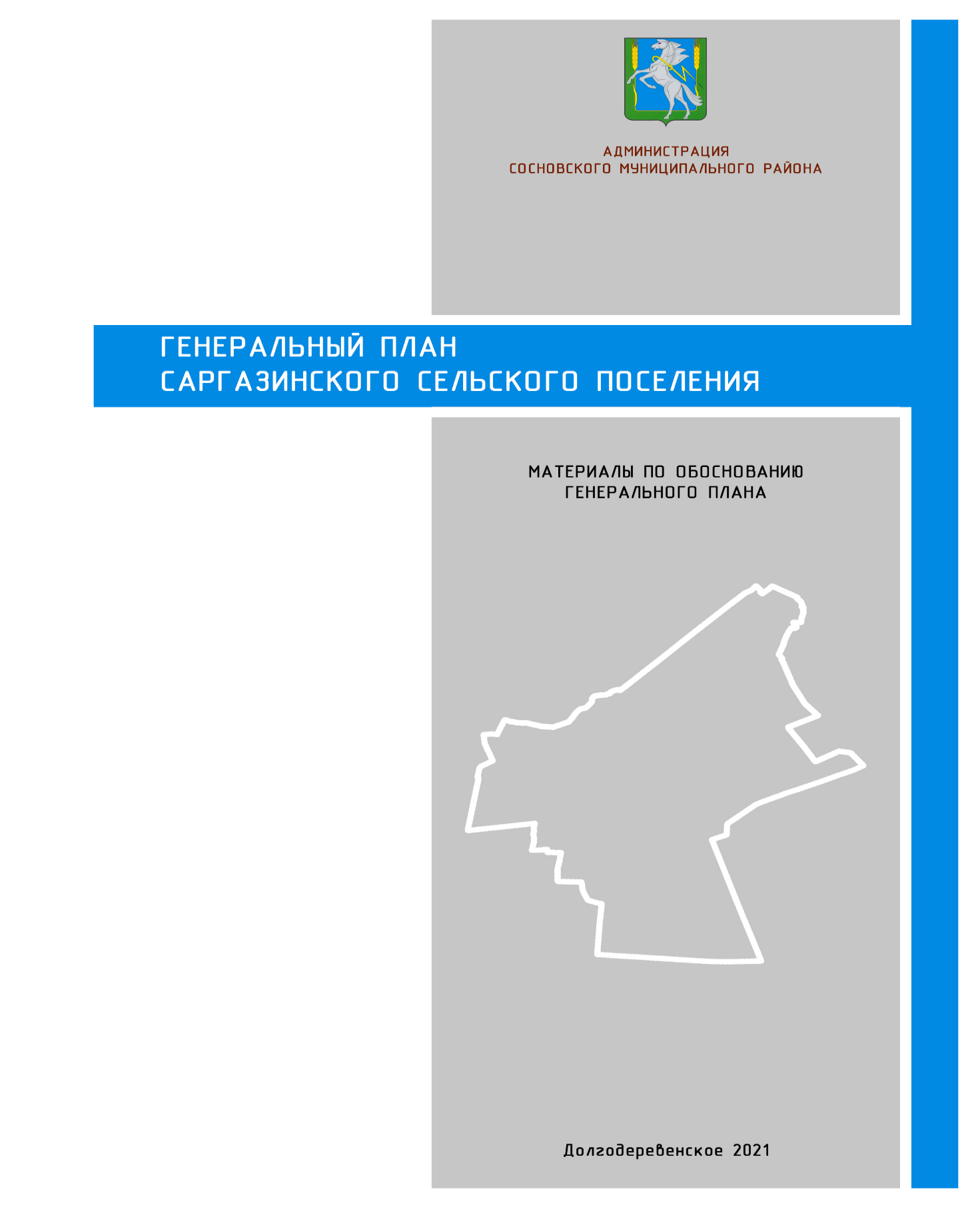 СОДЕРЖАНИЕСОДЕРЖАНИЕ	2СОСТАВ ПРОЕКТА	41. ОБЩАЯ ЧАСТЬ	52. СВЕДЕНИЯ О ПЛАНАХ И ПРОГРАММАХ КОМПЛЕКСНОГО СОЦИАЛЬНО-ЭКОНОМИЧЕСКОГО РАЗВИТИЯ МУНИЦИПАЛЬНОГО ОБРАЗОВАНИЯ, ДЛЯ РЕАЛИЗАЦИИ КОТОРЫХ ОСУЩЕСТВЛЯЕТСЯ СОЗДАНИЕ ОБЪЕКТОВ МЕСТНОГО ЗНАЧЕНИЯ ПОСЕЛЕНИЯ	73. ОБОСНОВАНИЕ ВЫБРАННОГО ВАРИАНТА РАЗМЕЩЕНИЯ ОБЪЕКТОВ МЕСТНОГО ЗНАЧЕНИЯ ПОСЕЛЕНИЯ НА ОСНОВЕ АНАЛИЗА ИСПОЛЬЗОВАНИЯ ТЕРРИТОРИИ ПОСЕЛЕНИЯ, ВОЗМОЖНЫХ НАПРАВЛЕНИЙ ЕЕ РАЗВИТИЯ И ПРОГНОЗИРУЕМЫХ ОГРАНИЧЕНИЙ ЕЕ ИСПОЛЬЗОВАНИЯ	83.1 ПОСЕЛЕНИЕ В СИСТЕМЕ РАССЕЛЕНИЯ	83.2 ПРИРОДНЫЕ УСЛОВИЯ	83.3 ТЕРРИТОРИЯ	103.4 НАСЕЛЕНИЕ	103.5 ОГРАНИЧЕНИЯ ИСПОЛЬЗОВАНИЯ ТЕРРИТОРИЙ	123.6 ОЦЕНКА ВОЗМОЖНЫХ НАПРАВЛЕНИЙ РАЗВИТИЯ ТЕРРИТОРИЙ	153.7 ПРОСТРАНСТВЕННАЯ ОРГАНИЗАЦИЯ ТЕРРИТОРИИ ПОСЕЛЕНИЯ	163.8 РАЗВИТИЕ ЖИЛИЩНОГО СТРОИТЕЛЬСТВА	203.9 - 3.15 РАСЧЕТ ОБЕСПЕЧЕННОСТИ ОБЪЕКТАМИ МЕСТНОГО ЗНАЧЕНИЯ	223.9 ОБЪЕКТЫ СОЦИАЛЬНОЙ ИНФРАСТРУКТУРЫ	223.10 ВОДОСНАБЖЕНИЕ	273.11 ВОДООТВЕДЕНИЕ	293.12 ТЕПЛОСНАБЖЕНИЕ	303.13 ГАЗОСНАБЖЕНИЕ	313.14 ЭЛЕКТРОСНАБЖЕНИЕ	323.15 ТРАНСПОРТНАЯ ИНФРАСТРУКТУРА	333.16 МЕРОПРИЯТИЯ ПО ИНЖЕНЕРНОЙ ПОДГОТОВКЕ ТЕРРИТОРИИ	383.17 ОБРАЩЕНИЕ С ОТХОДАМИ	404. ОЦЕНКА ВОЗМОЖНОГО ВЛИЯНИЯ ПЛАНИРУЕМЫХ ДЛЯ РАЗМЕЩЕНИЯ ОБЪЕКТОВ МЕСТНОГО ЗНАЧЕНИЯ ПОСЕЛЕНИЯ НА КОМПЛЕКСНОЕ РАЗВИТИЕ ТЕРРИТОРИИ	425. УТВЕРЖДЕННЫЕ ДОКУМЕНТАМИ ТЕРРИТОРИАЛЬНОГО ПЛАНИРОВАНИЯ РФ, ДОКУМЕНТАМИ ТЕРРИТОРИАЛЬНОГО ПЛАНИРОВАНИЯ СУБЪЕКТА РФ СВЕДЕНИЯ О ВИДАХ, НАЗНАЧЕНИИ И НАИМЕНОВАНИЯХ ПЛАНИРУЕМЫХ ДЛЯ РАЗМЕЩЕНИЯ НА ТЕРРИТОРИИ ПОСЕЛЕНИЯ ОБЪЕКТОВ ФЕДЕРАЛЬНОГО ЗНАЧЕНИЯ, ОБЪЕКТОВ РЕГИОНАЛЬНОГО ЗНАЧЕНИЯ, ИХ ОСНОВНЫЕ ХАРАКТЕРИСТИКИ, МЕСТОПОЛОЖЕНИЕ, ХАРАКТЕРИСТИКИ ЗОН С ОСОБЫМИ УСЛОВИЯМИ ИСПОЛЬЗОВАНИЯ ТЕРРИТОРИЙ В СЛУЧАЕ, ЕСЛИ УСТАНОВЛЕНИЕ ТАКИХ ЗОН ТРЕБУЕТСЯ В СВЯЗИ С РАЗМЕЩЕНИЕМ ДАННЫХ ОБЪЕКТОВ, РЕКВИЗИТЫ УКАЗАННЫХ ДОКУМЕНТОВ ТЕРРИТОРИАЛЬНОГО ПЛАНИРОВАНИЯ, А ТАКЖЕ ОБОСНОВАНИЕ ВЫБРАННОГО ВАРИАНТА РАЗМЕЩЕНИЯ ДАННЫХ ОБЪЕКТОВ НА ОСНОВЕ АНАЛИЗА ИСПОЛЬЗОВАНИЯ ТЕРРИТОРИИ, ВОЗМОЖНЫХ НАПРАВЛЕНИЙ ЕЕ РАЗВИТИЯ И ПРОГНОЗИРУЕМЫХ ОГРАНИЧЕНИЙ ЕЕ ИСПОЛЬЗОВАНИЯ	446. УТВЕРЖДЕННЫЕ ДОКУМЕНТОМ ТЕРРИТОРИАЛЬНОГО ПЛАНИРОВАНИЯ МУНИЦИПАЛЬНОГО РАЙОНА СВЕДЕНИЯ О ВИДАХ, НАЗНАЧЕНИИ И НАИМЕНОВАНИЯХ ПЛАНИРУЕМЫХ ДЛЯ РАЗМЕЩЕНИЯ НА ТЕРРИТОРИИ ПОСЕЛЕНИЯ, ВХОДЯЩЕГО В СОСТАВ МУНИЦИПАЛЬНОГО РАЙОНА, ОБЪЕКТОВ МЕСТНОГО ЗНАЧЕНИЯ МУНИЦИПАЛЬНОГО РАЙОНА, ИХ ОСНОВНЫЕ ХАРАКТЕРИСТИКИ, МЕСТОПОЛОЖЕНИЕ, ХАРАКТЕРИСТИКИ ЗОН С ОСОБЫМИ УСЛОВИЯМИ ИСПОЛЬЗОВАНИЯ ТЕРРИТОРИЙ В СЛУЧАЕ, ЕСЛИ УСТАНОВЛЕНИЕ ТАКИХ ЗОН ТРЕБУЕТСЯ В СВЯЗИ С РАЗМЕЩЕНИЕМ ДАННЫХ ОБЪЕКТОВ, РЕКВИЗИТЫ УКАЗАННОГО ДОКУМЕНТА ТЕРРИТОРИАЛЬНОГО ПЛАНИРОВАНИЯ, А ТАКЖЕ ОБОСНОВАНИЕ ВЫБРАННОГО ВАРИАНТА РАЗМЕЩЕНИЯ ДАННЫХ ОБЪЕКТОВ НА ОСНОВЕ АНАЛИЗА ИСПОЛЬЗОВАНИЯ ТЕРРИТОРИИ, ВОЗМОЖНЫХ НАПРАВЛЕНИЙ ЕЕ РАЗВИТИЯ И ПРОГНОЗИРУЕМЫХ ОГРАНИЧЕНИЙ ЕЕ ИСПОЛЬЗОВАНИЯ	457. ПЕРЕЧЕНЬ И ХАРАКТЕРИСТИКА ОСНОВНЫХ ФАКТОРОВ РИСКА ВОЗНИКНОВЕНИЯ ЧРЕЗВЫЧАЙНЫХ СИТУАЦИЙ ПРИРОДНОГО И ТЕХНОГЕННОГО ХАРАКТЕРА	467.1 ПЕРЕЧЕНЬ И ХАРАКТЕРИСТИКА ОСНОВНЫХ ФАКТОРОВ РИСКА ВОЗНИКНОВЕНИЯ ЧС ПРИРОДНОГО ХАРАКТЕРА	467.2 ПЕРЕЧЕНЬ И ХАРАКТЕРИСТИКА ОСНОВНЫХ ФАКТОРОВ РИСКА ВОЗНИКНОВЕНИЯ ЧС ТЕХНОГЕННОГО ХАРАКТЕРА	477.3 ПОЖАРНАЯ БЕЗОПАСНОСТЬ И ОПРЕДЕЛЕНИЕ ПРОТИВОПОЖАРНЫХ РАССТОЯНИЙ ДО ЗДАНИЙ И СООРУЖЕНИЙ	488. ПЕРЕЧЕНЬ ЗЕМЕЛЬНЫХ УЧАСТКОВ, КОТОРЫЕ ВКЛЮЧАЮТСЯ В ГРАНИЦЫ НАСЕЛЕННЫХ ПУНКТОВ, ВХОДЯЩИХ В СОСТАВ ПОСЕЛЕНИЯ, ИЛИ ИСКЛЮЧАЮТСЯ ИЗ ИХ ГРАНИЦ, С УКАЗАНИЕМ КАТЕГОРИЙ ЗЕМЕЛЬ, К КОТОРЫМ ПЛАНИРУЕТСЯ ОТНЕСТИ ЭТИ ЗЕМЕЛЬНЫЕ УЧАСТКИ, И ЦЕЛЕЙ ИХ ПЛАНИРУЕМОГО ИСПОЛЬЗОВАНИЯ	519. СВЕДЕНИЯ ОБ УТВЕРЖДЕННЫХ ПРЕДМЕТАХ ОХРАНЫ И ГРАНИЦАХ ТЕРРИТОРИЙ ИСТОРИЧЕСКИХ ПОСЕЛЕНИЙ ФЕДЕРАЛЬНОГО ЗНАЧЕНИЯ И ИСТОРИЧЕСКИХ ПОСЕЛЕНИЙ РЕГИОНАЛЬНОГО ЗНАЧЕНИЯ	979.1 ОБЪЕКТЫ, ВНЕСЕННЫЕ ЕДИНЫЙ ГОСУДАРСТВЕННЫЙ РЕЕСТР ОБЪЕКТОВ КУЛЬТУРНОГО НАСЛЕДИЯ	979.2 ВЫЯВЛЕННЫЕ ОБЪЕКТЫ КУЛЬТУРНОГО НАСЛЕДИЯ	97СОСТАВ ПРОЕКТА	А. Текстовая форма:	Общий заголовок:	Саргазинское сельское поселение	Генеральный план	Положение о территориальном планировании (утверждаема часть)Материалы по обоснованию генерального плана (не утверждаемая часть)Б. Графические материалы – Карты:	Общий заголовок для всех карт:	Саргазинское сельское поселение	Генеральный план	Подзаголовки карт (утверждаемая часть):1. Карта планируемого размещения объектов местного значения поселения, М 1:10 000	2. Карта границ населенных пунктов, входящих в состав поселения, М 1:10 000	3. Карта функциональных зон поселения, М 1:10 000	Подзаголовки карт (не утверждаемая часть):1. Материалы по обоснованию генерального плана. Карта зон с особыми условиями использования территории, 	М 1:10 0002. Материалы по обоснованию генерального плана. Карта транспортной инфраструктуры, М 1:10 0003. Материалы по обоснованию генерального плана. Карта инженерной инфраструктуры, М 1:10 0004. Материалы по обоснованию генерального плана. Карта территорий, подверженных риску возникновения чрезвычайных ситуаций природного и техногенного характера, М 1:10 0005. Материалы по обоснованию генерального плана. Карта перспективного изменения границ населенных пунктов (проектное предложение) М 1:10 000В. Сведения о границах населенных пунктов, входящих в состав поселения: графическое описание местоположения границ населенных пунктов, перечень координат характерных точек этих границ в системе координат, используемой для ведения Единого государственного реестра недвижимости.1. ОБЩАЯ ЧАСТЬПроект выполнен по заданию Администрации Сосновского муниципального района в соответствии с:- Постановлением Администрации Сосновского муниципального района от 11.02.2021г. № 132;- Градостроительным Кодексом Российской Федерации от 29.12.2004г. № 190-ФЗ;- Приказом Минэкономразвития России от 09.01.2018г. № 10 «Об утверждении Требований к описанию и отображению в документах территориального планирования объектов федерального значения, объектов регионального значения, объектов местного значения»;- Законом Челябинской области от 23.12.2011г. № 256-ЗО (с изменениями на 21.12.2020г.) «О видах объектов регионального значения, подлежащих отображению на схеме территориального планирования Челябинской области, и видах объектов местного значения, подлежащих отображению на схеме территориального планирования муниципального района, генеральном плане поселения, генеральном плане городского округа»;- Региональными нормативами градостроительного проектирования Челябинской области, утверждены приказом Министерства строительства Челябинской области от 29.10.2020г. №268 (далее Региональные нормативы).	Генеральный план является градостроительным документом, определяющим:	- основные направления развития, преобразования территории поселения с учетом особенностей социально-экономического развития, природно-климатических условий, перспективной численности населения;- зоны различного функционального назначения и ограничения на использование территорий указанных зон;- меры по защите территорий от воздействия чрезвычайных ситуаций природного и техногенного характера;- предложения по развитию инженерной, транспортной и социальной инфраструктур, сохранению, восстановлению и развитию природно-ландшафтного комплекса, улучшению условий проживания населения на проектируемой территории;- градостроительные требования к экологическому и санитарному благополучию;- территории для развития поселения;- необходимое территориальное обеспечение, что технологически должно быть поддержано программными документами с конкретными источниками финансирования, сроками исполнения и контролем и тем самым должна быть достигнута главная цель – повышение качества жизни (возможность получения работы, нормальные жилищные условия, соответствующий уровень развития здравоохранения, образования, культуры, рекреации, улучшения состояния экологии, безопасности жизни и т. д.).	Исходя из вышеизложенного, основная цель работы – разработка социально-ориентированного градостроительного документа – генерального плана, реализация которого предполагает формирование благоприятной среды жизнедеятельности.	В соответствии с частью 3 статьи 23 Градостроительного Кодекса РФ генеральный план сельского поселения содержит:Положение о территориальном планировании;Карту планируемого размещения объектов местного значения поселения;Карту границ населенных пунктов, входящих в состав поселения;Карту функциональных зон поселения.	В соответствии с частью 6 статьи 23 Градостроительного Кодекса РФ к генеральному плану сельского поселения прилагаются Материалы по его обоснованию в текстовой форме и в виде карт, по составу и содержанию в соответствии с частями 7, 8 статьи 23 Градостроительного Кодекса РФ.	В соответствии с частью 5.1 статьи 23 Градостроительного Кодекса РФ обязательным приложением к генеральному плану являются сведения о границах населенных пунктов, входящих в состав поселения.	В соответствии с частью 11 статьи 9 Градостроительного Кодекса РФ Генеральные планы поселений утверждаются на срок не менее чем двадцать лет. Генеральный план разработан на расчетный срок до 2045 года.	Подготовка генерального плана основывается на комплексе исходных материалов законодательного, проектного и нормативного характера, статистических данных, данных Администрации Сосновского муниципального района, Саргазинского сельского поселения.	Сведения, используемые для разработки генерального плана носят открытый характер. Предлагаемый к рассмотрению проект и утвержденная редакция генерального плана в обязательном порядке и в полном объеме размещается для всеобщего ознакомления на официальном сайте Федеральной государственной системы территориального планирования. Генеральный план и материалы по его обоснованию не могут содержать секретные или иные ограниченные в публикации сведения.2. СВЕДЕНИЯ О ПЛАНАХ И ПРОГРАММАХ КОМПЛЕКСНОГО СОЦИАЛЬНО-ЭКОНОМИЧЕСКОГО РАЗВИТИЯ МУНИЦИПАЛЬНОГО ОБРАЗОВАНИЯ, ДЛЯ РЕАЛИЗАЦИИ КОТОРЫХ ОСУЩЕСТВЛЯЕТСЯ СОЗДАНИЕ ОБЪЕКТОВ МЕСТНОГО ЗНАЧЕНИЯ ПОСЕЛЕНИЯПрограмма комплексного развития систем коммунальной инфраструктуры на территории Саргазинского сельского поселения до 2026 года (утв. Постановлением администрации Саргазинского сельского поселения 01.12.2016 № 232).Программа комплексного развития социальной инфраструктуры Саргазинского сельского поселения Сосновского района Челябинской области до 2026 года (утв. Постановлением администрации Саргазинского сельского поселения 02.05.2017 № 40).Программа комплексного развития транспортной инфраструктуры Саргазинского сельского поселения Челябинской области до 2027 года (утв. Постановлением администрации Саргазинского сельского поселения 05.04.2018 № 41).3. ОБОСНОВАНИЕ ВЫБРАННОГО ВАРИАНТА РАЗМЕЩЕНИЯ ОБЪЕКТОВ МЕСТНОГО ЗНАЧЕНИЯ ПОСЕЛЕНИЯ НА ОСНОВЕ АНАЛИЗА ИСПОЛЬЗОВАНИЯ ТЕРРИТОРИИ ПОСЕЛЕНИЯ, ВОЗМОЖНЫХ НАПРАВЛЕНИЙ ЕЕ РАЗВИТИЯ И ПРОГНОЗИРУЕМЫХ ОГРАНИЧЕНИЙ ЕЕ ИСПОЛЬЗОВАНИЯ3.1 ПОСЕЛЕНИЕ В СИСТЕМЕ РАССЕЛЕНИЯСаргазинское сельское поселение — муниципальное образование в Сосновском Челябинской области. Административный центр — поселок Саргазы расположен в 36 км южнее с.Долгодеревенское, граничит с Челябинским городским округом в северной части.Статус и границы сельского поселения установлены Законом Челябинской области от 9 июля 2004 года № 246-ЗО «О статусе и границах Сосновского муниципального района и сельских поселений в его составе».Протяженность территорий поселения с севера на юг около 12 км, с запада на восток — 10 км. Площадь сельского поселения – 65,92 км2.Саргазинское сельское поселение находится в южной части Сосновского муниципального района. На севере граничит с Челябинским городским округом; на востоке с Вознесенским сельским поселением; на юге с Томинским сельским поселением; западе с Полетаевским сельским поселением.В состав сельского поселения входит 6 населенных пункта: п.Саргазы, п.Малая Сосновка, п.Серозак, п.Смолино, д.Таловка, п.Южно-Челябинский Прииск. Численность населения – 4273 человека (данные Росстата 2020г.). Плотность населения 64,82 чел./км2.3.2 ПРИРОДНЫЕ УСЛОВИЯ Климатическая характеристикаКлимат территории континентальный с холодной продолжительной зимой и тёплым сухим летом. Весна короткая (до 1,5 месяцев), обычно холодная, с ветрами и поздними заморозками. Лето короткое и жаркое, с малым количеством осадков (возможны короткие бездождевые периоды), длится более четырех месяцев (с начала мая до середины сентября). Осень короткая: первая половина более дождливая, вторая — обычно сухая с ранними заморозками. Зима холодная и снежная: средняя месячная температура наиболее холодного месяца -15,1°С, высота снежного покрова составляет 30,0-40,0 см, наблюдаются метели в течение 30-35 дней. Территория относится к зоне достаточного увлажнения: в среднем за год выпадает 400 мм осадков, среднегодовая относительная влажность воздуха составляет 72%. В течение всего года, и особенно зимой, преобладают юго-западные ветры и северо-западные ветры (60%), среднегодовая скорость ветра около 3,5-4,5 м/сек. Суммарная солнечная радиация за год достигает 100 ккал/кв.см в год, среднегодовой радиационный баланс 35-36 ккал/кв.см. Согласно СП 131.13330.2020 «Строительная климатология» территория поселения относится к климатическому подрайону IВ. 
Рельеф	Рельеф территории – холмистая поверхность с общим уклоном в западном направлении, что характерно для Западно-Сибирской низменности, на фоне которого наблюдаются местные понижения рельефа к Шершневскому водохранилищу в северо-западном направлении и ручью Серозак в юго-восточном и восточном направлении.
	Инженерно-геологические и гидрогеологические условияГеологическое строение определяется местоположением поселения на Восточно-Уральском поднятии согласно «Тектонической карте Челябинской области» и представлено зоной развития гранитного массива с участием аллювиальных (мощность отложений достигает 1,5-3,0 м, залегание линзообразное или косослоистое), палеогеновых (распространены в виде отдельных линз, глубина залегания непостоянна и не превышает 2,0-3,0 м) и интрузивных пород. Почвы – в основном, черноземы выщелоченные и оподзоленные.Гидрологическая сеть территории представлена ручьем Серозак (юго-восточная часть муниципального образования), которые включены в Государственный водный реестр Челябинской области. На рассматриваемой территории определяются заболоченные участки, приуроченные к местным понижениям рельефа, водоемам и водостокам.В гидрогеологическом отношении территория характеризуется наличием подземных вод водоносного комплекса интрузией гранитовой формации, водообильность которых в целом невысока, глубина залегания изменяется от 0,3 до 3,3 м, воды безнапорные, питание происходит за счет атмосферных осадков. По химическому составу подземные воды являются, в основном, гидрокарбонатными соединениями со смешанным составом катионов.
Инженерно-геологическая оценка территории Принимая во внимание отмеченные природные условия, территория благоприятна для строительства и хозяйственного освоения при условии организации мероприятий по инженерной подготовке и благоустройству отдельных ее участков.
Особо охраняемые природные территории,На территории Саргазинского поселения отсутствуют особо охраняемые природные территории.3.3 ТЕРРИТОРИЯВ состав Саргазинского поселения входят 6 населенных пунктов:1. поселок Саргазы2. поселок Малая Сосновка3. поселок Серозак4. поселок Смолино5. деревня Таловка6. поселок Южно-Челябинский ПриискСуществующее функциональное зонирование территорий.	Урбанизированные территории представлены значительной долей земель, предназначенных для жилищного строительства и обслуживания жилой застройки (16,2%); земель производственных предприятий и транспортной инфраструктуры (10,8%). 	Природный каркас составляют сельскохозяйственные угодья (20,8%) и земли лесного фонда (47,5%). Водные объекты образованы за счет прудов на токе р.Серозак и не значительны по площади (0,2%).3.4 НАСЕЛЕНИЕСуществующее положениеВ анализе численность населения Саргазинского поселения использованы данные бюллетеня Росстата. Включены значения по переписи населения и оценки численности в период между переписями. В соответствии с действующей методологией (утверждена приказом Росстата от 03.06.2010 г. № 209) оценки численности населения на начало очередного года рассчитываются на основании итогов последней переписи населения, к которым ежегодно прибавляются числа родившихся и прибывших на данную территорию и вычитаются числа умерших и выбывших с данной территории. Для сельских поселений, оценка численности между переписями производится в целом по муниципальному образованию, без детализации по населенным пунктам. Соответственно, в качестве верифицированных данных, численность населенных пунктов (на исходный год) принята согласно данным переписи 2010г. К постоянному населению относятся лица, постоянно проживающие на данной территории, включая временно отсутствующих на указанную дату.Постоянно проживающие в Саргазинском поселении.Как показывают многолетние наблюдения, численность постоянно проживающих граждан имеет устойчивую тенденцию к росту. За 18 лет наблюдений прирост составил 22,8% (793 человека), что соответствует среднегодовому приросту 1,2% (44 человека). Распределение численности по населенным пунктам (данные переписи 2010г.)Проектные решенияПроектом генерального плана не предусматривается увеличения границ населенных пунктов. Предполагается градостроительное преобразование территорий населенных пунктов за счет увеличения этажности, повышения качества жилья и нормы обеспеченности жильем. Для этих целей производится корректировка функционального зонирования. Расчет обеспеченности объектами местного значения, на расчетный срок, основан на прогнозе численность населенных пунктов, принятых по таблице.Распределение численности по населенным пунктам (расчетный срок)3.5 ОГРАНИЧЕНИЯ ИСПОЛЬЗОВАНИЯ ТЕРРИТОРИЙСтатьей 56 Земельного кодекса Российской Федерации установлено:1. Права на землю могут быть ограничены по основаниям, установленным настоящим Кодексом, федеральными законами.2. Могут устанавливаться следующие ограничения прав на землю:1) ограничения использования земельных участков в зонах с особыми условиями использования территорий;2) особые условия охраны окружающей среды, в том числе животного и растительного мира, памятников природы, истории и культуры, археологических объектов, сохранения плодородного слоя почвы, естественной среды обитания, путей миграции диких животных;3) утратил силу. - Федеральный закон от 03.08.2018 N 342-ФЗ;4) иные ограничения использования земельных участков в случаях, установленных настоящим Кодексом, федеральными законами.3. Ограничения прав на землю устанавливаются актами исполнительных органов государственной власти, актами органов местного самоуправления, решением суда, а ограничения, указанные в подпункте 1 пункта 2 настоящей статьи, в результате установления зон с особыми условиями использования территорий в соответствии с настоящим Кодексом.4. Ограничения прав на землю устанавливаются бессрочно или на определенный срок.5. Ограничения прав на землю сохраняются при переходе права собственности на земельный участок к другому лицу.6. Ограничение прав на землю подлежит государственной регистрации в случаях и в порядке, которые установлены федеральными законами.7. Ограничение прав на землю может быть обжаловано лицом, чьи права ограничены, в судебном порядке.Правительство Российской Федерации утверждает положение в отношении каждого вида зон с особыми условиями использования территорий, за исключением зон с особыми условиями использования территорий, которые возникают в силу федерального закона (водоохранные (рыбоохранные) зоны, прибрежные защитные полосы, защитные зоны объектов культурного наследия).Обязательным приложением к решению об установлении зоны с особыми условиями использования территории, а также к решению об изменении зоны с особыми условиями использования территории, предусматривающему изменение границ данной зоны, являются сведения о границах данной зоны, которые должны содержать графическое описание местоположения границ данной зоны, перечень координат характерных точек этих границ в системе координат, установленной для ведения Единого государственного реестра недвижимости. Форма графического описания местоположения границ зоны с особыми условиями использования территории, требования к точности определения координат характерных точек границ зоны с особыми условиями использования территории, формату электронного документа, содержащего указанные сведения, устанавливаются федеральным органом исполнительной власти, осуществляющим функции по выработке государственной политики и нормативно-правовому регулированию в сфере ведения Единого государственного реестра недвижимости, осуществления государственного кадастрового учета недвижимого имущества, государственной регистрации прав на недвижимое имущество и сделок с ним, предоставления сведений, содержащихся в Едином государственном реестре недвижимости.Статья 104 Земельного кодекса РФ:Часть 1. Зоны с особыми условиями использования территорий устанавливаются в следующих целях:1) защита жизни и здоровья граждан;2) безопасная эксплуатация объектов транспорта, связи, энергетики, объектов обороны страны и безопасности государства;3) обеспечение сохранности объектов культурного наследия;4) охрана окружающей среды, в том числе защита и сохранение природных лечебных ресурсов, предотвращение загрязнения, засорения, заиления водных объектов и истощения их вод, сохранение среды обитания водных биологических ресурсов и других объектов животного и растительного мира;5) обеспечение обороны страны и безопасности государства.Часть 2. В целях, предусмотренных пунктом 1 настоящей статьи, в границах зон с особыми условиями использования территорий устанавливаются ограничения использования земельных участков, которые распространяются на все, что находится над и под поверхностью земель, если иное не предусмотрено законами о недрах, воздушным и водным законодательством, и ограничивают или запрещают размещение и (или) использование расположенных на таких земельных участках объектов недвижимого имущества и (или) ограничивают или запрещают использование земельных участков для осуществления иных видов деятельности, которые несовместимы с целями установления зон с особыми условиями использования территорий.Часть 3. Земельные участки, включенные в границы зон с особыми условиями использования территорий, у собственников земельных участков, землепользователей, землевладельцев и арендаторов земельных участков не изымаются, если иное не предусмотрено федеральным законом.	В соответствии со статьей 105 Земельного кодекса РФ, могут быть установлены следующие виды зоны с особыми условиями использования территории:1) зоны охраны объектов культурного наследия;2) защитная зона объекта культурного наследия;3) охранная зона объектов электроэнергетики (объектов электросетевого хозяйства и объектов по производству электрической энергии);4) охранная зона железных дорог;5) придорожные полосы автомобильных дорог;6) охранная зона трубопроводов (газопроводов, нефтепроводов и нефтепродуктопроводов, аммиакопроводов);7) охранная зона линий и сооружений связи;8) приаэродромная территория;9) зона охраняемого объекта;10) зона охраняемого военного объекта, охранная зона военного объекта, запретные и специальные зоны, устанавливаемые в связи с размещением указанных объектов;11) охранная зона особо охраняемой природной территории (государственного природного заповедника, национального парка, природного парка, памятника природы);12) охранная зона стационарных пунктов наблюдений за состоянием окружающей среды, ее загрязнением;13) водоохранная (рыбоохранная) зона;14) прибрежная защитная полоса;15) округ санитарной (горно-санитарной) охраны лечебно-оздоровительных местностей, курортов и природных лечебных ресурсов;16) зоны санитарной охраны источников питьевого и хозяйственно-бытового водоснабжения, а также устанавливаемые в случаях, предусмотренных Водным кодексом Российской Федерации, в отношении подземных водных объектов зоны специальной охраны;17) зоны затопления и подтопления;18) санитарно-защитная зона;19) зона ограничений передающего радиотехнического объекта, являющегося объектом капитального строительства;20) охранная зона пунктов государственной геодезической сети, государственной нивелирной сети и государственной гравиметрической сети;21) зона наблюдения;22) зона безопасности с особым правовым режимом;23) рыбоохранная зона озера Байкал;24) рыбохозяйственная заповедная зона;25) зона минимальных расстояний до магистральных или промышленных трубопроводов (газопроводов, нефтепроводов и нефтепродуктопроводов, аммиакопроводов);26) охранная зона гидроэнергетического объекта;27) охранная зона объектов инфраструктуры метрополитена;28) охранная зона тепловых сетей.ЗОУИТ на территории поселения, с размещенными в них объектами	Указанные зоны с особыми условиями использования территории отображены графически: «Материалы по обоснованию генерального плана. Карта зон с особыми условиями использования территории». 3.6 ОЦЕНКА ВОЗМОЖНЫХ НАПРАВЛЕНИЙ РАЗВИТИЯ ТЕРРИТОРИЙИз предполагаемых Схемой территориального планирования Сосновского района 2018г., на территории поселения целесообразно применить следующие варианты развития территорий:развитие существующих населенных пунктов по форме усадебной малоэтажной урбанизации с опережающим развитием социальной и инженерно-транспортной инфраструктур;   размещение городов в загородной зоне мегаполиса: п. Саргазы, п. Малая Сосновка, – зоны преимущественно городского многоэтажного строительства с развитой социальной инфраструктурой, являющиеся центрами культурно-бытового обслуживания и социально-экономического развития поселений;развитие малого и среднего бизнеса (с привлечением их к созданию социальной, инженерно-транспортной инфраструктур);размещение высокотехнологичных, экологически чистых производств (технопарков, инновационных технологических кластеров) преимущественно в проектируемых городах района;размещение современных логистических центров на основных транспортных магистралях района.При любых вариантах территориального развития района базовым элементом является жилищное строительство, что влечет за собой развитие других отраслей экономики: производство строительных материалов, лесопереработку, сельское хозяйство и переработку с/х продукции, социальной, инженерно-транспортной инфраструктур.Генеральным планом реализуются решения:1. Модернизация жилищного фонда в существующих границах населенных пунктов, развитие многоквартирной застройки в п.Саргазы, п.Южно-Челябинский Прииск.2. Развитие технопарка и центра общественно-деловой застройки в п. п.Малая Сосновка.3. Создание логистической, торговой и общественно-деловой застройки в д.Таловка, вдоль автодороги М-5 «Урал».4. Развитие промышленного кластера в восточной части поселения.5. Сохранение преимущественно сельскохозяйственного назначения земель, в южной части поселения.В качестве центра развития жилищного и общественно-делового строительства приняты населенный пункт п.Саргазы и п.Южно-Челябинский Прииск, располагающие землями свободными от застройки. В границах п.Малая Сосновка и д.Таловка, на свободных территориях, предусмотрено общественно-деловое, промышленное (технопарк) строительство и как дополнение строительство многоквартирных жилых домов для сотрудников. В п.Смолино индивидуальное жилищное строительство в восточной части населенного пункта. В п.Серозак, ввиду отсутствия свободных земель, строительство не предполагается.Факторами развития поселения является:- расположение в границах поселения федеральной автодороги М-5 Урал»;- примыкание к границе Челябинского городского округа (регионального центра);- развитый промышленный район в северо-восточной части поселения;- аккредитованный Минпромторгом РФ Индустриальный парк инноваций «Малая Сосновка»;- наличие магистральных инженерных коммуникаций;- свободные от застройки территории.3.7 ПРОСТРАНСТВЕННАЯ ОРГАНИЗАЦИЯ ТЕРРИТОРИИ ПОСЕЛЕНИЯПространственная организация территории поселения базируется на природно-экологическом и урбанизированном каркасах. Региональные нормативы определяют территории природного комплекса сельского населенного пункта – как территории с преобладанием растительности и (или) водных объектов, выполняющие преимущественно средозащитные, природоохранные, рекреационные, оздоровительные и ландшафтообразующие функции. К таким территориям поселения относятся:- Шершневское водохранилище;- река Серозак;- сельскохозяйственные территории;- земли лесного фонда.Урбанизированный каркас, включающий центры и оси, является основой для обеспечения устойчивого существования и развития территории. Развитие поселения связано с ростом и развитием его урбанизированного центра и транспортных коммуникаций, обеспечивающих связи с другими центрами системы расселения и населенными пунктами. Осями урбанизированного каркаса являются дороги областного значения:1. Федеральная автодорога М-5 «Урал». 2. Региональная автодорога 74 ОП РЗ 75К-390.3. Автодороги Сосновского муниципального района.Урбанизированный центры поселения сформированы:1. Жилой район в центральной и северной части поселения.2. Промышленный район – восточнее автодороги М-5 «Урал», в северной части поселения.3. Общественно-деловой район – западнее автодороги М-5 «Урал», в северной части поселения.4. Сельскохозяйственный район в южной части поселения.Обоснование границ населенных пунктовПоселок СаргазыГраница населенного пункта установлена Генеральным планом Саргазинского сельского поселения (Решение Совета депутатов Саргазинского сельского поселения Сосновского муниципального района от 01.03.2019г. № 243). Граница зарегистрирована в ЕГРН, соответствует действующему Генеральному плану. Площадь населенного пункта изменяется в части:- исключения из границы территорий 2,2 Га, попадающих в зону «минимальных расстояний от магистральных трубопроводов для транспортировки нефти»;- исключения из границы территорий 0,78 Га, для обеспечения доступа к землям лесного фонда.Проектная территории населенного пункта 574,8 Га.Поселок Малая СосновкаГраница населенного пункта установлена Генеральным планом Саргазинского сельского поселения (Решение Совета депутатов Саргазинского сельского поселения Сосновского муниципального района от 01.03.2019г. № 243). Граница зарегистрирована в ЕГРН, соответствует действующему Генеральному плану. Площадь населенного пункта не изменяется.Проектная территории населенного пункта 168,9 Га.Поселок СерозакГраница населенного пункта установлена Генеральным планом Саргазинского сельского поселения (Решение Совета депутатов Саргазинского сельского поселения Сосновского муниципального района от 01.03.2019г. № 243). Граница зарегистрирована в ЕГРН, соответствует действующему Генеральному плану. Площадь населенного пункта не изменяется.Проектная территории населенного пункта 0,46 Га.Поселок СмолиноГраница населенного пункта установлена Генеральным планом Саргазинского сельского поселения (Решение Совета депутатов Саргазинского сельского поселения Сосновского муниципального района от 01.03.2019г. № 243). Граница не зарегистрирована в ЕГРН.  Площадь населенного пункта не изменяется. Проектная территории населенного пункта 302,9 Га.В центральной части поселка расположено СНТ, по которому принято решение сохранения в границах населенного пункта и дальнейшего развития как территории населенного пункта. Выбор указанного направления развития обусловлен следующими факторами:- объекты социально инфраструктуры (школа, детский сад, ФАП), расположены вдоль восточной границы СНТ. Исключения из границ СНТ будет означать, что наиболее доступные для обслуживания социальными объектами территории отнесены генеральным планом к сельскохозяйственным землям и не предназначены для постоянного проживания;- проектом предусмотрено строительство сетей напорного коллектора по ул.Березовая (восточная граница СНТ), с дальнейшим сбросом на очистные сооружения Полетаево. Учитывая так же, что на указанной улице расположена газовая котельная, сети водовода на ул.Школьной, - прилегающие территории представляют собой наибольшую градостроительную ценность для развития жилищного строительства, в том числе многоквартирного;- принимая во внимание специфику развития малых населенных пунктов, где «общественные пространства» формируются вблизи муниципальных учреждений, - целесообразно рассматривать СНТ как резервные территории для развития урбанизированного центра п.Смолино;- проектом генерального плана предусмотрено развитие транспортной сети поселения, путем строительства через СНТ новой автомобильной дороги, связывающей западную и центральную части п.Смолино. Проектируемая дорога соединяет улицы: Шершневская-Лесной переулок-Березовая. Улица Березовая имеет выход на: п.Саргазы, - «общественный центр» п.Смолино, - Уфимское шоссе – Челябинск. Деревня ТаловкаГраница населенного пункта установлена Генеральным планом Саргазинского сельского поселения (Решение Совета депутатов Саргазинского сельского поселения Сосновского муниципального района от 01.03.2019г. № 243). Граница зарегистрирована в ЕГРН, соответствует действующему Генеральному плану. Площадь населенного пункта не изменяется.Проектная территории населенного пункта 122,8 Га.Поселок Южно-Челябинский ПриискГраница населенного пункта установлена Генеральным планом Саргазинского сельского поселения (Решение Совета депутатов Саргазинского сельского поселения Сосновского муниципального района от 01.03.2019г. № 243). Граница зарегистрирована в ЕГРН, соответствует действующему Генеральному плану. Площадь населенного пункта изменяется в части:- исключения из границы территорий 6,15 Га, попадающих в контур ЗОУИТ74:00-6.141 «Зона минимальных расстояний магистральных газопроводов»;- исключения из границы территорий 1,46 Га, попадающих в зону «минимальных расстояний от магистральных трубопроводов для транспортировки нефти».Проектная территории населенного пункта 116,5 Га.Территории и численность населенных пунктовПланировочная структура поселенияСуществующее положение Поселок Саргазы административный центр сельского поселения. Градостроительный центр поселка представлен зданиями административного, социального назначения и многоквартирными жилыми домами. На остальных территориях преобладает индивидуальное жилищное строительство. В восточной части расположены незастроенные участки.Все населенные пункты поселения расположены севернее автодороги М-5 «Урал». Застройка, преимущественно, индивидуальными жилыми домами. Близость расположения к г.Челябинску влияет на характер использования земель жителями. В частности, не характерно ведение личных подсобных хозяйств. Придомовые участки имеют, как правило, рекреационное назначение.В поселке Малая Сосновка запущен инновационный технопарк и построена инфекционная больница. Деревня Таловка имеет смежные границы с поселком Малая Сосновка и развивается в той же градостроительной специфике.Через населенные пункты (п.Серозак, п.Смолино) железная дорога. Проектные предложенияПланировочная структура поселения задается функциональными зонами. Для жилой застройки применяется зона индивидуальной и смешанной (жилой) застройки. Объекты обслуживания размещаются непосредственно в жилых зонах.Для муниципальных и государственных объектов определена отдельная зона специализированной общественной застройки. Градостроительным регламентом Правил землепользования и застройки, также необходимо предусматривать возможность размещения государственных и муниципальных объектов в жилых зонах условно разрешенными видами. Размещение в жилых зонах допустимо в тех случаях, когда в сельской местности строительство отдельно стоящих зданий не рационально. Объекты социальной инфраструктуры (не требующих установления санитарно-защитной зоны), предполагается размещать на первых этажах многоквартирных жилых домов.Сельскохозяйственные территории разделяются на три зоны: сельскохозяйственных угодий (без права капитального строительства), сельскохозяйственного использования (с возможностью капитального строительства), ведения гражданами садоводства и огородничества.Зоны производственной, инженерной и транспортной инфраструктуры. Зоны кладбищ. Зоны рекреационного назначения и особо охраняемых природных территорий.Зоны лесов.Зоны акваторий. Планировочные решения автодорожного сообщения поселения приведены в Главе 3.15 «Транспортная инфраструктура». Изменение баланса территорий по функциональному назначению на расчетный срок.3.8 РАЗВИТИЕ ЖИЛИЩНОГО СТРОИТЕЛЬСТВАСуществующее положениеСогласно сведениям СТП Сосновского муниципального района 2018г., средняя обеспеченность жильем составляет 41,6 м2 общей площади на человека. Что превышает средний областной показатель на 13,4 м2 на человека. Данные об общей площади жилищного фонда в разрезе поселений и населенных пунктов отсутствуют.	Проектные предложенияУлучшение жилищных условий и среды предусматривается за счет:освоения свободных от застройки участков в границах населенных пунктов поселения, благоприятных по природно-ландшафтным характеристикам;преобразования существующей застройки путем реконструкции, реорганизации и благоустройства жилых кварталов;внедрения в жилищное строительство разнообразия типов застройки в пределах одной функциональной зоны (индивидуальные, блокированные, многоквартирные, объекты обслуживания жилой застройки);реализации программ благоустройства территорий общего пользования; пересмотр квартальной планировки, размещение в усадебной застройке объектов обслуживания населения шаговой доступности:реновации жилого фонда в сохраняемой усадебной застройке (замена ветхих домов на новые – в пределах существующих земельных участков).Приоритетом жилищного строительства является создание новых территорий, отвечающих современным требованиям благоустройства и качества среды. Развитие на застроенных территориях объектов социально-бытового обслуживания. Параметры жилищного строительства до расчетного срока определены исходя из условий:обеспечении общей площадью жилья не менее 45 м2 на человека;структура жилищного строительства по этажности составит: многоквартирные среднеэтажные не менее 15%; многоквартирные малоэтажные и блокированные не менее 25%; индивидуальные жилые дома не менее 60%. Структура жилищного фонда по типамНорма обеспеченности жильем на расчетный срок.3.9 - 3.15 РАСЧЕТ ОБЕСПЕЧЕННОСТИ ОБЪЕКТАМИ МЕСТНОГО ЗНАЧЕНИЯ3.9 ОБЪЕКТЫ СОЦИАЛЬНОЙ ИНФРАСТРУКТУРЫПункт 20 статьи 1 Градостроительного кодекса РФ и часть 1 статьи 2 Закона Челябинской области «О видах объектов регионального значения, подлежащих отображению на схеме территориального планирования Челябинской области, и видах объектов местного значения, подлежащих отображению на схеме территориального планирования муниципального района, генеральном плане поселения, генеральном плане городского округа»    от 23.12.2011 № 256-ЗО (далее Закон Челябинской области № 256-ЗО), относит к объектами местного значения сельского поселения, - объекты капитального строительства, иные объекты, территории, которые необходимы для осуществления органами местного самоуправления полномочий по вопросам местного значения и оказывают существенное влияние на социально-экономическое развитие поселений.Согласно части 3.1 статьи 2 Закона Челябинской области № 256-ЗО (часть 3.1 введена Законом Челябинской области от 21.12.2020 № 287-ЗО), - к объектам местного значения, подлежащим отображению на генеральном плане сельского поселения, относятся:1. Объекты, необходимые для предупреждения чрезвычайных ситуаций, стихийных бедствий, эпидемий и ликвидации их последствий, расположенные на территории поселения:	- объекты информирования и оповещения;	- гидротехнические сооружения;2. Объекты физической культуры и спорта, спортивные сооружения, необходимые для реализации муниципальных программ в области физической культуры, школьного спорта и массового спорта, принятых органами местного самоуправления поселения, а также объекты спорта и спортивные сооружения, отвечающие требованиям проведения официальных физкультурных, физкультурно-оздоровительных и спортивных мероприятий:	- стадионы;	- плоскостные спортивные сооружения;	- спортивные залы;	- крытые спортивные объекты с искусственным льдом;	- ледовые арены;	- манежи;	- плавательные бассейны;	- лыжные базы и лыжные комплексы;	- сооружения для стрелковых видов спорта;	- гребные базы;	- иные спортивные сооружения;3. Объекты культуры и искусства, необходимые для осуществления органами местного самоуправления полномочий по вопросам местного значения:	- объекты культурно-просветительского назначения;	- объекты культурно-досугового (клубного) типа;	- зрелищные организации.4. Иные (кроме предусмотренных п.8 ч.3 ст.2 Закона Челябинской области № 256-ЗО) объекты инженерной инфраструктуры.5. Иные объекты, которые необходимы для осуществления органами местного самоуправления полномочий по вопросам местного значения и в пределах переданных государственных полномочий в соответствии с федеральными законами, законами Челябинской области, уставом поселения и оказывают существенное влияние на социально-экономическое развитие поселения.Помимо предусмотренных Законом Челябинской области № 256-ЗО, в соответствии с Уставом (полномочиям) сельского поселения, Администрацией Саргазинского сельского поселения к объектам местного значения относятся и отображаются в генеральном плане:6. Поселковые дороги и главные улицы сельских населенных пунктов.7. Объекты образования и науки:	- муниципальные дошкольные образовательные организации;	- муниципальные общеобразовательные организации.8. Объекты инженерной инфраструктуры:	- газопроводы высокого и среднего давления, расположенные в границах поселения, газораспределительные станции;	- линии электропередачи (воздушные и кабельные), проектный номинальный класс напряжения которых составляет 6 (10) - 20 кВ, предназначенные для обеспечения нужд населения поселения;	- подстанции, проектный номинальный класс напряжения которых составляет 6 (10) - 20 кВ;	- объекты теплоснабжения (источники тепловой энергии, центральные тепловые пункты, тепловые перекачивающие насосные станции, теплопроводы магистральные и т.д.);	- объекты водоснабжения (водозаборы, водопроводные очистные сооружения, насосные станции, водонапорные башни, резервуары, артезианские скважины, водоводы и т.д.);	- объекты водоотведения (очистные сооружения, очистные сооружения дождевой канализации, канализационные насосные станции, насосные станции дождевой канализации и т.д.).9. Места захоронения на территории поселения (кладбища).Учреждения образования Существующее положение- МДОУ Детский сад № 7 (456531, Челябинская область, Сосновский район, п.Саргазы, ул. Мира, 10/А) - 139 мест;- Детский сад при школе в п.Смолино – 60 мест;- МОУ Саргазинская СОШ (456531, Челябинская область, Сосновский район, п. Саргазы, ул. Мира, 10) - 253 места;- Подразделение МОУ Саргазинская СОШ (456538, Челябинская область, Сосновский район, п. Смолино, ул. Школьная 1) – 49 мест.Проектные предложенияВ базовом варианте рассмотрена достаточность существующих учреждений при существующей схеме предоставления муниципальных образовательных услуг. Для достижения норматива предусмотрена реконструкция или строительство новых объектов. Объекты образования для п.Серозак и п.Южно-Челябинский Прииск включены в расчет по п.Саргазы, как смежные территории. Расположение ДОУ в сельском поселенииСогласно Таблице 5 Региональных нормативов, размещение общеобразовательных организаций допускается на расстоянии транспортной доступности: для учащихся начального общего образования – не более 15 мин (в одну сторону), для учащихся основного общего и среднего общего образования - не более 30 мин (в одну сторону). Подвоз учащихся осуществляется на транспорте, предназначенном для перевозки детей. Предельный пешеходный подход учащихся к месту сбора на остановке должен быть не более 500 м. Далее (в таблице) приведена оценка транспортной доступности до действующей МОУ Саргазинская СОШ (п. Саргазы, ул. Мира, 10). Время пути до МОУ Саргазинская СОШТаким образом, в соответствии с требованиями доступности, на территории поселения должны быть размещены 3 дошкольных образовательных учреждения и 1 школа среднего общего образования (п.Саргазы). В п.Смолино сохраняется структурное подразделение МОУ Саргазинская СОШ.Приложение 2 к Региональным нормативам, определяет порядок расчета обеспеченности следующим образом:- обеспеченность дошкольными образовательными организациями устанавливается в зависимости от демографической структуры поселения, принимая расчетный уровень обеспеченности детей дошкольными образовательными организациями в пределах 85%;- обеспеченность образовательными организациями следует принимать с учетом 100% охвата детей начальным общим и основным общим образованием.Демографическая структура населения по возрастуРасчет норматива обеспеченности объектами образованияОбъекты образования сельского поселения (расчетный срок) Проектом генерального плана предусмотрено:- строительство детского сада в д.Таловка;- реконструкция МОУ Саргазинская СОШ в п.Саргазы;- реконструкция подразделения МОУ Саргазинская СОШ в п.Смолино.Учреждения физической культурыСуществующее положениеПо данным Программы комплексного развития социальной инфраструктуры Саргазинского сельского поселения Сосновского района Челябинской области до 2026 года (утв. Постановлением администрации Саргазинского сельского поселения 02.05.2017 № 40), на территории Саргазинского сельского поселения отсутствуют объекты в области физической культуры и спорта.Проектные предложенияВ соответствии Приложением 2 к Региональным нормативам, минимальный уровень обеспеченности объектами физической культуры принят по показателям:- Территория плоскостных спортивных сооружений – 1950 м2 территории / 1000 жителей;- Спортивные залы общего пользования - один спортивный зал площадью 540 м2 пола для поселений с числом жителей 2-5 тысяч;- Бассейн (открытый и закрытый общего пользования) - один бассейн площадью 540 м2 зеркала воды для поселений с числом жителей 2-5 тысяч.Физкультурно-спортивные сооружения сети общего пользования следует объединять со спортивными объектами общеобразовательных организаций и других образовательных организаций, учреждений отдыха и культуры с возможным сокращением территории.Нормативы обеспечения объектами физической культуры (расчетный срок)	Для строительства объектов массового спорта зарезервированы земельные участки рядом со школой в п.Саргазы. Генеральным планом предусматривается строительство:	- Муниципального стадиона;	- Хоккейной площадки;	- Муниципального спортивного зала;	- Муниципального бассейна.Выполнение предусмотренных мероприятий обеспечит достижение нормативных показателей по таблице. Объекты физической культуры (расчетный срок)Учреждения культурыСуществующее положениеОбъекты культуры на территории сельского поселения:- Саргазинский Сельский клуб (п. Саргазы, ул. Мичурина, д.10) – 200 мест.Саргазинский Сельский клуб ведет работу по обеспечению жителей услугами организаций культуры. Дома культуры активно сотрудничают с администрацией поселения, отделением социальной защиты населения, с детскими дошкольными учреждениями, школами и предприятиями. Уделяется особое внимание работе по пропаганде ведения здорового образа жизни среди молодежи. Приложением 2 к Региональным нормативам, минимальный уровень обеспеченности объектами культуры принимается по расчету, - клубы сельских поселений 2-5 тысяч жителей из расчета 190-230 мест на 1000 жителей (меньшую вместимость клубов следует принимать для больших поселений). Численность жителей поселения на расчетный срок составит 4500 человек, для расчета принят показатель 220 мест на 1000 жителей. Общее количество требуемых мест посещений на расчетный срок составит 220*4,5=990 мест.Проектные предложенияДля достижения необходимого уровня обеспеченности объектами культуры, генеральным планом предусмотрена реконструкция Саргазинский Сельский клуба до 990 мест. Предприятия специализированного обслуживанияНа территории поселения расположено два кладбища, общей площадью (примерно) 33,5 Га. Приложением 2 к Региональным нормативам, установлен норматив 0,24 Га / 1000 жителей. Размер земельного участка устанавливается дополнительно заданием на проектирование. Существующих кладбищ достаточно для обслуживания потребностей поселения, организация новых кладбищ не требуется.Кладбища в границах поселенияКладбища размещаются в пределах поселения на территориях зон специального назначения. Санитарно-защитные зоны по сельским кладбищам приняты в радиусе 50м, размещение предприятий обслуживания населения (за исключением коммунального) не менее 100м.3.10 ВОДОСНАБЖЕНИЕСуществующее положениеВ настоящее время население пос. Малая Сосновка и д. Таловка для водоснабжения используют систему водоснабжения города Челябинска. Водоснабжение п.Саргазы осуществляется частично централизованно, артезианскими скважинами. Состояние водопроводных сетей п.Саргазы оценивается как крайне изношенное. Водоснабжение п.Смолино осуществляется через водоразборные колонки. Состояние водопроводных сетей п.Смолино оценивается как крайне изношенное.Согласно Распоряжению Администрация Саргазинского сельского поселения от 28.12.2015 г. № 60 «О назначении гарантирующей организации» статусом гарантирующей организации для централизованной системы водоснабжения и водоотведения наделено Муниципальное Унитарное Предприятие «Производственное объединение водоснабжения и водоотведения» г. Челябинск, как единственного поставщика в поселке Малая Сосновка и деревне Таловка.Существующие сети водопровода 12,7 км.Проектное предложениеВ населенных пунктах поселения планируется централизованное водоснабжение общественных зданий и многоквартирных домов. Для индивидуальных жилых домов возможно применение нецентрализованных источников водоснабжения. СТП Сосновского муниципального района 2018г., в качестве источников водоснабжение предусмотрено подключение населенных пунктов поселения к системе централизованного водоснабжения г.Челябинска. Строительство новых сетей водопровода 11,2 км. Общая протяженность сетей на расчетный срок составит 23,9 км.Нормы водопотребления и расчетный расход воды                                                                                                                 	Общее водопотребление централизованной системы водоснабжения в населенных пунктах сельского поселения складывается из расходов воды на хозяйственно-питьевые и бытовые нужды в общественных зданиях. На пожаротушение и сельскохозяйственные нужды (полив) централизованное водоснабжение не предназначено и в расчете не учитывается.	Многоквартирная застройка и муниципальные учреждения обеспечиваются централизованным водоснабжением в обязательном порядке.		Пунктом 88 Региональных нормативов, норматив обеспеченности объектами водоснабжения и водоотведения следует принимать не менее 109,5 м3 на 1 человека в год (или 0,3 м3/чел*сутки). Нормы расхода воды коммунальных служб и муниципальных учреждений 10% от расходов населения.Потребление воды населением и учреждений обслуживания населения (расчетный срок) Суммарное водопотребление и водозабор по источнику (расчетный срок)Пожаротушение	В соответствии с требованиями п. 4.1 СП 8.13130.2020 на территории поселений и организаций необходимо предусматривать наружное противопожарное водоснабжение. Положения п. 5.1 СП 8.13130.2020 определяют:- расчетное количество одновременных пожаров на территории поселения до 10 тыс. человек принимается равным одному;- расход воды на наружное пожаротушение 10 л/с;- расчетное время тушения пожара - 3ч.	Объем воды необходимый для тушения пожара составит: 10 х 3 х 3600 / 1000 = 108м3	Наружное пожаротушение предусматривается осуществлять от искусственных и естественных источников (резервуары, водоемы). Зоны санитарной охраны	В соответствии с СанПиН 2.1.4.1110-02 «Зоны санитарной охраны источников водоснабжения и водопроводов питьевого назначения» (действуют до 01.01.2022г.) для источников водоснабжения, водопроводных сооружений и водоводов должны организовываться зоны санитарной охраны (ЗСО) для обеспечения их санитарно-эпидемиологической надежности. 	Для подземных источников зона санитарной охраны состоит из трех поясов:	― первый пояс - зона строгого режима;	― второй и третий - зоны ограничений.	Зона строгого режима устанавливается на расстоянии от 30 до 50 м от устья скважин, в зависимости от защищенности водоносного горизонта. Границы зон санитарной охраны второго и третьего пояса подземных источников устанавливаются при выполнении проекта артезианских скважин.Выводы:Централизованное водоснабжение гарантирует качество поставляемой воды.Использование скважин нецентрализованного водоснабжения не учитывается проектом и рассматривается как возможный резерв.3.11 ВОДООТВЕДЕНИЕСуществующее положениеВодоотведение п.Малая Сосновка осуществляется в систему централизованной канализации г. Челябинска. В остальных населенных пунктах централизованная канализация отсутствует, население использует выгребы или надворные туалеты, с последующим вывозом стоков ассенизационными машинами. В ряде поселков, в коттеджной застройке, население использует местные системы канализации с отводом стоков от каждого дома на собственные очистные сооружения.Существующие сети напорной канализации 4,4 км.Проектное предложение	Проектом генерального плана, для всех населенных пунктов поселения, предусмотрено строительство сети напорной канализации, со сбросом в систему централизованной канализации г. Челябинска. Строительство новых сетей напорной канализации 24,6 км. Общая протяженность сетей на расчетный срок составит 29,0 км.Нормы водоотведения и расчетный расход сточных вод	Расчетные расходы сточных вод по населенным пунктам приняты равным расходам на водопотребление, по таблице. Нормы водоотведения (расчетный срок) Выводы:Централизованная сеть напорной канализации обеспечивает бесперебойное обслуживание жилых и общественных зданий.3.12 ТЕПЛОСНАБЖЕНИЕ Существующее положение		В п. Саргазы централизованным отоплением обеспечены административные здания, школы, больницы, многоквартирные дома. В п.Смолино детский сад и школа. В п.Малая Сосновка жилые дома и общественные здания.	Сети теплоснабжения п.Саргазы (74:19:0000000:11559) и п.Малая Сосновка (74:19:0000000:17476). Существующие сети теплоснабжения 9,1 км.	 Проектное предложение	Система теплоснабжения поселения не предусматривается развитие централизованного теплоснабжения. Отопление осуществляется обособленными газовыми котельными малой мощности для существующего и планируемого многоквартирного жилищного фонда, объектов социального и культурно-бытового обслуживания на территории всех населенных пунктов, для индивидуальной жилой застройки – от индивидуальных газовых котлов. Теплоснабжение производственных предприятий, расположенных на территории поселения, сохраняется от собственных котельных.
3.13 ГАЗОСНАБЖЕНИЕ	Существующее положение	Газоснабжение поселков Саргазы, Южно-Челябинский Прииск, Смолино осуществляется от ГРС совхоза «Смолинский». От ГРС-3 Челябинск поселок Малая Сосновка.	Теплоснабжение объектов соцкультбыта и жилой застройки осуществляется от котельной, от индивидуальных отопительных аппаратов и печное.	Расчетный максимальный часовой расход газа на исходный год по имеющимся данным по жилому фонду и соцкультбыту составляет 3470 м3/час (без учета промпредприятий).Существующие распределительные сети газопровода высоко давления 15,6 км.Проектное предложение1. Тепловые нагрузки по сельскому поселению:	Исходный год – 15,96 Гкал/час	Расчетный срок -  25,09 Гкал/часКлиматическая характеристика Сосновского района Челябинской области принята по параметрам г. Челябинск согласно СП 131.13330.2018 «Строительная климатология»:средняя температура наиболее холодной пятидневки –				     -34º Ссредняя температура наружного воздуха за отопительный период –		    -6,5º Спродолжительность отопительного периода –					 218 дней.2. Расчетное газопотребление:Исходный год – 3470 м3/часРасчетный срок -  4340 м3/часРасчетные расходы природного газа определены для жилищно-коммунального потребителя в соответствии с СП 42-101-2003 «Общие положения по проектированию и строительству газораспределительных систем из металлических и полиэтиленовых труб».	Для определения расходов газа принято:теплотворная способность природного газа 34 МДж/м³ (8000 ккал/м³);КПД отопительных котельных 0,85.Проектом предусмотрено на расчетный срок газификация населенных пунктов: д.Таловка, п.Серозак. Отопление и горячее водоснабжение новой усадебной жилой застройки и объектов соцкультбыта поселения предусматривается от индивидуальных отопительных газовых аппаратов, индивидуальных встроено-пристроенных и крышных котельных.   Строительство новых распределительных сетей газопровода высоко давления не планируется. Общая протяженность сетей на расчетный срок составит 15,6 км. По территории поселения проходит 6,3 км магистрального газопровода.Охранные зоны объектов газоснабжения	Охранные зоны газораспределительных сетей устанавливаются в соответствии с Постановлением Правительства РФ от 20.11.2000 г. № 878 «Об утверждении Правил охраны газораспределительных сетей». По территории проходят распределительные газопроводы высокого давления и расположены газорегуляторные пункты. Для газораспределительных сетей устанавливаются охранные зоны вдоль трасс наружных газопроводов — в виде территории, ограниченной условными линиями, проходящими на расстоянии 2 метров с каждой стороны газопровода, для отдельно стоящих газораспределительных пунктов — в виде территории, ограниченной замкнутой линией, проведенной на расстоянии 10 метров от границ этих объектов, для газорегуляторных пунктов, пристроенных к зданиям, охранная зона не регламентируется. 3.14 ЭЛЕКТРОСНАБЖЕНИЕСуществующее положение		Электроснабжение населенных пунктов поселения осуществляется распределительным сетям филиала ОАО «МРСК Урала», от подстанций регионального значения ПС «Сосновская» 110/6 кВ, ПС «Бутаки» 110/10 кВ, ПС «Томино» 110/10 кВ, ПС «Асфальтная» 110/10 кВ и ПС «Смолино-тяга» 110/10 кВ. При этом на территории поселения расположены подстанции ПС «Асфальтная» 110/10 кВ и ПС «Смолино-тяга» 110/10 кВ.Существующие электрические сети 10 кВ – 31,1 км. Проектное предложениеПунктами 105 и 106 Региональных нормативов, установлены нормативы обеспеченности электроснабжением и укрупненные показатели энергопотребления соответственно. Приведенные укрупненные показатели предусматривают электропотребление жилыми и общественными зданиями, предприятиями коммунально-бытового обслуживания, наружным освещением, городским электротранспортом (без метрополитена), системами водоснабжения, водоотведения и теплоснабжения.Строительство новых сетей 10 кВ – 3,5 км. Общая протяженность сетей 10 кВ на расчетный срок составит 34,6 км.Нормативы обеспеченности электроснабжением и расчетное электропотребление (расчетный срок)	Руководствуясь Постановлением Правительства РФ от 27.12.2004г. «Об утверждении Правил недискриминационного доступа к услугам по передаче электрической энергии и оказания этих услуг», технологическое присоединение в сельской местности, в радиусе 500м от действующих объектов электрохозяйства, осуществляется на льготных условиях. Данным условиям не удовлетворяет только восточная часть п.Саргазы. В целях охвата жилого фонда сельского поселения электроснабжением, генеральным планом предусмотрены мероприятия по подведению ВЛ 10 кВ в указанный район. 	На территории поселения расположены объекты электросетевого хозяйства:- ПС 110/10 кВ;- ЛЭП – 500 кВ;- ЛЭП – 220 кВ;- ЛЭП – 110 кВ;- ЛЭП – 35 кВ.Охранные зоны объектов электросетевого хозяйства	Охранные зоны ЛЭП устанавливаются в соответствии с Постановлением правительства РФ №160 от 24 февраля 2009 года «О порядке установления охранных зон объектов электросетевого хозяйства и особых условий использования земельных участков, расположенных в границах таких зон». На территории расположены ЛЭП напряжением 10(6), 35, 110 и 500 кВ, вдоль воздушных линий электропередачи — в виде части поверхности участка земли и воздушного пространства (на высоту, соответствующую высоте опор воздушных линий электропередачи), ограниченной параллельными вертикальными полостями, отстоящими по обе стороны линии электропередачи от крайних проводов при не отклоненном их положении на следующем расстоянии: ЛЭП 10(6) кВ - 10 м (5 для СИП в границах населенных пунктов), ЛЭП 35 кВ - 15 м, ЛЭП 110 кВ - 20 м, ЛЭП 500 кВ - 30 м.3.15 ТРАНСПОРТНАЯ ИНФРАСТРУКТУРАСуществующее положениеПротяженность автомобильных дорог общего пользования Саргазинского сельского поселения составляет – 29,59 км, из них 7,13 км имеет усовершенствованное (асфальтобетонное) покрытие, насыпное (гравийное) – 22,46 км, грунтовые – отсутствуют. На территории поселения так же расположены автомобильные дороги районного, регионального и федерального значения. Основные потоки грузовых и транзитных потоков проходят вне населенных пунктов.Расстояния по автодорогам от административного центра поселения (п.Саргазы) до населенных пунктов поселения.Перечень автомобильных дорог общего пользования, на территории поселения Все дороги населенных пунктов, входящих в состав Саргазинского сельского поселения имеют твердое покрытие. Пешеходное движение осуществляется, в основном, по проезжим частям улиц, в связи с отсутствием пешеходных дорожек (тротуаров), что может приводить к возникновению дорожно-транспортных происшествий (ДТП).Дороги обслуживаются круглогодично. Недостатком сложившейся транспортной инфраструктуры поселения являются:- отсутствие тротуаров и велосипедных дорожек;- неудовлетворительное техническое состояние поселковых дорог;- недостаточное количество парковочных мест общего пользования;- значительная протяженность гравийных дорог;- отсутствие дифференцирования улиц по назначению;- отсутствие искусственного освещения.Согласно постановлению Правительства Российской Федерации от 28 сентября 2009 года №767 «Об утверждении Правил классификации автомобильных дорог в Российской Федерации и их отнесения к категориям автомобильных дорог», автомобильные дороги местного значения Саргазинского сельского поселения относятся к IV, V технической категории, с общим числом полос движения 2-1 шт., с шириной полосы движения от 3 до 4,5 м. Проектное предложениеПроектные предложения генерального плана учитывают мероприятия Программы комплексного развития транспортной инфраструктуры Саргазинского сельского поселения Челябинской области до 2027 года (утв. Постановлением администрации Саргазинского сельского поселения 05.04.2018 № 41).*Финансирование Программы по годамАвтодороги районного значения на территории поселенияПеречень дорог районного значения определены Постановлением Администрации Сосновского муниципального района от 26.28.2019г. № 1686. На территории Саргазинского поселения, к местным дорогам общего пользования муниципального района относятся:1. От автодороги М5 «Урал» до п. Южно-Челябинский прииск (75 252 845 ОП МР-031) – 0,8 км;2. От п. Смолино до п. Саргазы (75 252 845 ОП МР-032) – 0,3 км;3. От п. Саргазы до Автодороги М5 «Урал» (75 252 845 ОП МР-033) – 0,6 км.	Общая протяженность региональных автодорог на территории поселения 1,7 км.Планируемые к строительству местные районные автодороги на территории поселения – 2,1 км.  Автодороги регионального значения на территории поселенияСогласно Постановлению Правительства Челябинской области от 26.03.2019г. № 122-П «О перечне областных автомобильных дорог общего пользования регионального или межмуниципального значения, являющихся собственностью Челябинской области» по территории Саргазинского сельского поселения проходят следующие автодороги регионального значения: 1. Железнодорожная станция Смолино – Бутаки – Полетаево (74 ОП РЗ 75К-390), протяженность 4,827 км, в т.ч. по территории поселения 2,8 км;Общая протяженность региональных автодорог на территории поселения 2,8 км. Планируемые к строительству региональные автодороги на территории поселения – нет.   Автодороги федерального значения на территории поселенияСогласно Постановлению Правительства РФ от 17.11.2010 N 928 (ред. от 21.01.2021) "О перечне автомобильных дорог общего пользования федерального значения", по территории Саргазинского сельского поселения проходят следующие автодороги федерального значения: 1. М-5 «Урал» Москва - Рязань - Пенза - Самара - Уфа – Челябинск 00 ОП ФЗ М-5 (Е30, АН6, АН7, СНГ), протяженность 1897 км, в т.ч. по территории поселения 12,42 км.Общая протяженность региональных автодорог на территории поселения 12,42 км. Планируемые к строительству федеральные автодороги на территории поселения – нет.   3.16 МЕРОПРИЯТИЯ ПО ИНЖЕНЕРНОЙ ПОДГОТОВКЕ ТЕРРИТОРИИИнженерная подготовка территории предусматривает проведение мероприятий с целью создания благоприятных условий для проживания, а также оптимальных условий для строительства и благоустройства новых и реконструируемых жилых образований.Природные условия планируемой территории предопределили следующий комплекс мероприятий по инженерной подготовке:организация стока поверхностных вод;понижение уровня грунтовых вод;осушение пониженных и заболоченных территорий;благоустройство водоемов и водотоков;организация мест массового отдыха населения;восстановление нарушенных территорий.Организация стока поверхностных водВ целях благоустройства планируемых территорий и улучшения общих санитарных условий предлагается организация поверхностного стока путем проведения вертикальной планировки и устройства развитой сети водостоков.Вертикальная планировка.В основу вертикальной планировки территории должно быть положено:создание по улицам и проездам оптимальных продольных уклонов, обеспечивающих как водоотведение поверхностных вод с прилегающих к ним внутри микрорайонных территорий, так и нормальные условия для движения транспорта;максимальное сохранение существующих дорожных покрытий на улицах;производство наименьшего объема земляных работ как по улицам, так и по внутриквартальным территориям, при максимальном сохранении естественного рельефа.Продольные проектируемые уклоны улиц и проездов должны приниматься в пределах нормативных.Водосточная сеть.Сток поверхностных вод с территорий населенных пунктов сельского поселения должен осуществляться путем строительства системы дождевой канализации комбинированного типа, со сбросом в близлежащие водоемы через очистные сооружения дождевой канализации. При необходимости устраиваются насосные станции.Открытые водоотводные лотки подключаются к коллекторам дождевой канализации через специальные сооружения с песколовками и решетками.Поверхностные воды с территорий промпредприятий, гаражей и прочих производственно-коммунальных объектов, входящих в состав водосборных бассейнов, перед сбросом в коллекторы дождевой канализации должны очищаться на локальных очистных сооружениях предприятий до требуемых ПДК. С территорий предприятий, не входящих в состав поселковых бассейнов водосбора, водоотвод должен быть организован коллекторами ливневой канализации со сбросом через очистные сооружения предприятий. Водосток поверхностных вод с территорий определенных бассейнов площадью до 20 Га осуществляется без очистки.Понижение уровня грунтовых вод и осушение заболоченных территорийНизкий уровень грунтовых вод, залеганием от 5м до 10 м от поверхности, не требует мероприятий по его понижению. Осушение заболоченностей предусматривается подсыпкой грунта. Строительство объектов недвижимости на заболоченных территориях не рекомендуется.   Благоустройство водоемов и водотоковНа территории поселения имеется ручей Серозак. Необходимо исключить подтопление и затопление территории, расположенной восточнее д. Таловка, предусмотрев на последующих стадиях проектирования мероприятия по инженерной подготовке береговой линии ручья. Восстановление нарушенных территорийОсновное направление восстановления нарушенных территорий – освоение территории для различных видов рекреации с минимально возможным объемом работ по организации рельефа, освобождением территории от мусора, строительством пешеходных дорожек, оборудованием их малыми архитектурными формами и озеленением территории.Настоящим проектом предусматривается формирование культурного ландшафта на восстанавливаемых территориях путем создания искусственного рельефа. Восстанавливаемые территории осваиваются под «зеленое» строительство.Все существующие свалки ликвидируются с последующим использованием под лесопосадки после соответствующих мероприятий по инженерной подготовке, таких как планировочных работ, организации поверхностного стока, подсыпки плодородным слоем, озеленительные работы.Составление всех необходимых планировочных схем с инженерным обоснованием решений производится при разработке проекта специализированной организацией на основании детальных геодезических, инженерно-геологических и гидрогеологических изысканий.3.17 ОБРАЩЕНИЕ С ОТХОДАМИВ соответствии   с подпунктом «в» пунктом 1 части 5 статьи 23 Градостроительного кодекса Российской Федерации, - разработка схемы обработки, утилизации, обезвреживания, размещения твердых коммунальных отходов производится в случае подготовки генерального плана городского округа. В составе генерального плана сельского поселения такая схема не разрабатывается. Согласно части 3 статьи 14 и пункта 14 части 1 статьи 15 Федерального закона «Об общих принципах организации местного самоуправления в Российской Федерации» №131-ФЗ, - организации деятельности по накоплению, сбору, транспортированию, обработке, утилизации, обезвреживанию, захоронению твердых коммунальных отходов на территориях соответствующих муниципальных районов, - является компетенцией органов власти муниципального района и отображается в схеме территориального планирования муниципального района. Органы местного самоуправления определяют схему размещения мест (площадок) накопления твердых коммунальных отходов и осуществляют ведение реестра мест (площадок) накопления твердых коммунальных отходов в соответствии с правилами, утвержденными Правительством Российской Федерации (часть 3 статьи 13.4 Федерального закона «Об отходах производства и потребления» № 89-ФЗ). Определение схемы размещения, создания и содержания мест (площадок) накопления твердых коммунальных отходов, частью 2 статьи 8 Федерального закона «Об отходах производства и потребления» № 89-ФЗ, - отнесено к полномочиям органов местного самоуправления муниципальных районов. Места (площадки) накопления твердых коммунальных отходов должны соответствовать требованиям санитарно-эпидемиологического законодательства и правилам благоустройства муниципальных образований (часть 3 статьи 13.4 Федерального закона «Об отходах производства и потребления» № 89-ФЗ).Территориальной схемой обращения с отходами, утвержденной приказом Министерства экологии Челябинской области от 26.12.2018г. № 1562 (в редакции от 30.11.2020г. № 797), - территория поселения включена в Челябинский кластер (зона деятельности регионального оператора). ТКО (твердые коммунальные отходы) Сосновского МР (в период с 2021г. - по 2027г.)  транспортируют на МСК п.Полетаево (ООО «Полигон ТБО»).В соответствии с Правилами разработки, общественного обсуждения, утверждения, корректировки территориальных схем в области обращения с отходами производства и потребления, в том числе с твердыми коммунальными отходами, а также требованиями к составу и содержанию таких схем, утвержденными постановлением Правительства Российской Федерации от 22 сентября 2018 г. № 1130, раздел 12 «Электронная модель территориальной схемы обращения с отходами» содержит сведения, указанные в следующих разделах территориальной схемы:раздел 1 «Нахождение источников образования отходов»;раздел 2 «Количество образующихся отходов»;раздел 3 «Целевые показатели по обезвреживанию, утилизации и размещению отходов»;раздел 4 «Места накопления отходов»;раздел 5 «Места нахождения объектов обработки, утилизации, обезвреживания отходов и объектов размещения отходов, включенных в государственный реестр объектов размещения отходов»;раздел 6 «Баланс количественных характеристик образования, обработки, утилизации, обезвреживания, размещения отходов»;раздел 7 «Схема потоков отходов от источников их образования до объектов обработки, утилизации, обезвреживания отходов и объектов размещения отходов, включенных в государственный реестр объектов размещения отходов»;раздел 8 «Данные о планируемых строительстве, реконструкции, выведении из эксплуатации объектов обработки, утилизации, обезвреживания, размещения отходов»;раздел 9 «Оценка объема соответствующих капитальных вложений в строительство, реконструкцию, выведение из эксплуатации объектов обработки, утилизации, обезвреживания, размещения отходов»;раздел 10 «Прогнозные значения предельных тарифов в области обращения с твердыми коммунальными отходами»;раздел 11 «Сведения о зонах деятельности региональных операторов».Электронная модель территориальной схемы в области обращения с отходами производства и потребления, в том числе с твердыми коммунальными отходами опубликована в информационно-телекоммуникационной сети «Интернет» на официальном сайте Министерства экологии Челябинской области для всеобщего и бесплатного доступа.Ссылка на электронную модель территориальной схемы: http://wastemap.mineco174.ru.4. ОЦЕНКА ВОЗМОЖНОГО ВЛИЯНИЯ ПЛАНИРУЕМЫХ ДЛЯ РАЗМЕЩЕНИЯ ОБЪЕКТОВ МЕСТНОГО ЗНАЧЕНИЯ ПОСЕЛЕНИЯ НА КОМПЛЕКСНОЕ РАЗВИТИЕ ТЕРРИТОРИИ	Реализация генерального плана сельского поселения осуществляется путем размещения объектов местного значения поселения за счет средств местного бюджета, с целью комплексного развития территории. Перечень объектов местного значения приведен в Положении о территориальном планировании генерального плана.Сравнительная оценка достижения нормативов обеспеченности при реализации проектных предложений генерального плана приведена в таблице.	Сведения об обеспеченности жильем на исходный год отсутствуют. К расчетному сроку, норматив обеспеченности жильем учитывает прогнозируемое улучшение качества жизни и принимается в значении 2,5 раза выше актуальных требований РНГП. 	Дошкольные образовательные учреждения практически соответствуют требованиям на расчетный срок, при этом не обеспечена территориальная доступность. Необходимо строительство детского сада в д.Таловка. 	Мест в общеобразовательных учреждениях вдвое ниже требуемых к расчетному сроку. Предполагается реконструкция по мере необходимости. Объекты физической культуры в сельском поселении отсутствуют. Необходимо строительство муниципальных учреждений в полном объеме.Учреждения культуры существенно ниже норматива. Генеральным планом предусмотрена реконструкция сельского клуба п.Саргазы.На исходный год центральным водоснабжением территории обеспечены не в полном объеме. Существующие сети значительно изношены. К расчетному сроку во всех населенных пунктах обустраивается центральное водоснабжение от г.Челябинска. Отсутствие центральных очистных сооружений и сетей канализации в поселении наиболее проблемный вопрос инженерной инфраструктуры. К расчетному сроку предусматривается подключение к канализационным сетям г.Челябинска.Распределительные сети высокого давления подведены ко всем населенным пунктам. На территории поселения действуют две ГРП регионального значения.Система электроснабжения на исходный год имеет практически полное покрытие. Отсутствуют подводящие сети в восточной части п.Саргазы (планируемое строительство жилья). Проектом предусмотрена прокладка сетей 10 кВ.Места захоронения организованы в достаточном объеме на исходный год. Дополнительных мероприятий проектом не предусмотрено.Улично-дорожная сеть поселения, на исходный год, имеет твердое покрытие в полном объеме. Решения генерального плана направлены на достижение обеспеченности и доступности социальных, инженерных, транспортных объектов, в объеме требований региональных нормативов градостроительного проектирования Челябинской области. Проект генерального плана разработан согласно основному принципу комплексного и устойчивого развитие территорий - обеспечение при осуществлении градостроительной деятельности безопасности и благоприятных условий жизнедеятельности человека, ограничение негативного воздействия хозяйственной и иной деятельности на окружающую среду и обеспечение охраны и рационального использования природных ресурсов в интересах настоящего и будущего поколений.5. УТВЕРЖДЕННЫЕ ДОКУМЕНТАМИ ТЕРРИТОРИАЛЬНОГО ПЛАНИРОВАНИЯ РФ, ДОКУМЕНТАМИ ТЕРРИТОРИАЛЬНОГО ПЛАНИРОВАНИЯ СУБЪЕКТА РФ СВЕДЕНИЯ О ВИДАХ, НАЗНАЧЕНИИ И НАИМЕНОВАНИЯХ ПЛАНИРУЕМЫХ ДЛЯ РАЗМЕЩЕНИЯ НА ТЕРРИТОРИИ ПОСЕЛЕНИЯ ОБЪЕКТОВ ФЕДЕРАЛЬНОГО ЗНАЧЕНИЯ, ОБЪЕКТОВ РЕГИОНАЛЬНОГО ЗНАЧЕНИЯ, ИХ ОСНОВНЫЕ ХАРАКТЕРИСТИКИ, МЕСТОПОЛОЖЕНИЕ, ХАРАКТЕРИСТИКИ ЗОН С ОСОБЫМИ УСЛОВИЯМИ ИСПОЛЬЗОВАНИЯ ТЕРРИТОРИЙ В СЛУЧАЕ, ЕСЛИ УСТАНОВЛЕНИЕ ТАКИХ ЗОН ТРЕБУЕТСЯ В СВЯЗИ С РАЗМЕЩЕНИЕМ ДАННЫХ ОБЪЕКТОВ, РЕКВИЗИТЫ УКАЗАННЫХ ДОКУМЕНТОВ ТЕРРИТОРИАЛЬНОГО ПЛАНИРОВАНИЯ, А ТАКЖЕ ОБОСНОВАНИЕ ВЫБРАННОГО ВАРИАНТА РАЗМЕЩЕНИЯ ДАННЫХ ОБЪЕКТОВ НА ОСНОВЕ АНАЛИЗА ИСПОЛЬЗОВАНИЯ ТЕРРИТОРИИ, ВОЗМОЖНЫХ НАПРАВЛЕНИЙ ЕЕ РАЗВИТИЯ И ПРОГНОЗИРУЕМЫХ ОГРАНИЧЕНИЙ ЕЕ ИСПОЛЬЗОВАНИЯ6. УТВЕРЖДЕННЫЕ ДОКУМЕНТОМ ТЕРРИТОРИАЛЬНОГО ПЛАНИРОВАНИЯ МУНИЦИПАЛЬНОГО РАЙОНА СВЕДЕНИЯ О ВИДАХ, НАЗНАЧЕНИИ И НАИМЕНОВАНИЯХ ПЛАНИРУЕМЫХ ДЛЯ РАЗМЕЩЕНИЯ НА ТЕРРИТОРИИ ПОСЕЛЕНИЯ, ВХОДЯЩЕГО В СОСТАВ МУНИЦИПАЛЬНОГО РАЙОНА, ОБЪЕКТОВ МЕСТНОГО ЗНАЧЕНИЯ МУНИЦИПАЛЬНОГО РАЙОНА, ИХ ОСНОВНЫЕ ХАРАКТЕРИСТИКИ, МЕСТОПОЛОЖЕНИЕ, ХАРАКТЕРИСТИКИ ЗОН С ОСОБЫМИ УСЛОВИЯМИ ИСПОЛЬЗОВАНИЯ ТЕРРИТОРИЙ В СЛУЧАЕ, ЕСЛИ УСТАНОВЛЕНИЕ ТАКИХ ЗОН ТРЕБУЕТСЯ В СВЯЗИ С РАЗМЕЩЕНИЕМ ДАННЫХ ОБЪЕКТОВ, РЕКВИЗИТЫ УКАЗАННОГО ДОКУМЕНТА ТЕРРИТОРИАЛЬНОГО ПЛАНИРОВАНИЯ, А ТАКЖЕ ОБОСНОВАНИЕ ВЫБРАННОГО ВАРИАНТА РАЗМЕЩЕНИЯ ДАННЫХ ОБЪЕКТОВ НА ОСНОВЕ АНАЛИЗА ИСПОЛЬЗОВАНИЯ ТЕРРИТОРИИ, ВОЗМОЖНЫХ НАПРАВЛЕНИЙ ЕЕ РАЗВИТИЯ И ПРОГНОЗИРУЕМЫХ ОГРАНИЧЕНИЙ ЕЕ ИСПОЛЬЗОВАНИЯ7. ПЕРЕЧЕНЬ И ХАРАКТЕРИСТИКА ОСНОВНЫХ ФАКТОРОВ РИСКА ВОЗНИКНОВЕНИЯ ЧРЕЗВЫЧАЙНЫХ СИТУАЦИЙ ПРИРОДНОГО И ТЕХНОГЕННОГО ХАРАКТЕРА7.1 ПЕРЕЧЕНЬ И ХАРАКТЕРИСТИКА ОСНОВНЫХ ФАКТОРОВ РИСКА ВОЗНИКНОВЕНИЯ ЧС ПРИРОДНОГО ХАРАКТЕРА	Значительную долю чрезвычайных ситуаций природного характера составляют ситуации, вызванные опасными геологическими и гидрологическими явлениями и процессами, неблагоприятными метеорологическими явлениями (сильные снегопады, метели, ливни, град, экстремальные температуры воздуха и др.). Продолжительный зимний период оказывает влияние на развитие аварии с аварийно-химическими опасными веществами (АХОВ) с температурой замерзания около 0°С. Ограничивается возможность движения и маневра техники вне дорог: зимой, в период осенней и весенней распутицы. Степень опасности природных процессов на территории муниципального района оценивается по категории «умеренно опасные», сложность природных условий – по категории «средней сложности» в соответствии с СНиП 22-01-95 «Геофизика опасных природных воздействий».Сейсмические условия.  Сосновский муниципальный район (отдельные участки района) расположен в зоне 3-4-балльной интенсивности сейсмических воздействий (шкала МSК-64) в зависимости от грунтовых и гидрогеологических условий. При строительстве многоэтажных объектов необходимо предусматривать осуществление антисейсмических мероприятий в соответствии с СНиП II-7-81 «Строительство в сейсмичных районах».Подтопление-затопление паводковыми водами. Процесс подтопления-затопления при паводках наблюдается на пониженных территориях, в основном, прилегающих к озерам, а также к рекам и ручьям, протекающим по району. Основным видом защиты территории от затопления в пределах населенных пунктов является: подсыпка территории, включающая земляные работы и берегоукрепление, устройство дамб обвалования, озеленение древесно-кустарниковыми посадками.	Подтопление территории грунтовыми водами. Большое количество заболоченных участков сосредоточено в районе и приурочены, в основном, к поймам рек Миасс, Зюзелга, Теча.  По территориям, подверженным подтоплению, заболоченности высоким уровнем грунтовых вод в пределах населенных пунктов, необходимы: строительство дренажной системы, системы дождевой канализации, осушительной системы, вертикальная планировка поверхности, озеленение.	Гидрографическая сеть представлена ручьем Серозак с заболоченной поймой. В поселке ручей перекрыт плотиной, которая образует пруд шириной 60 м. Питание ручья Серозак происходит за счет атмосферных осадков и поэтому в летнее время он сильно мелеет.Лесные пожары. В весенне-летний период лесные пожары представляют опасность для населенных пунктов, расположенных смежно с лесными массивами. В засушливые годы велика вероятность верховых пожаров, со скоростью распространения до 100 км/ч. Охрана леса от пожаров – одна из первостепенных задач органов лесного хозяйства, в связи с чем необходимо усиление материально-технической базы пожарно-химических станций. Кроме того, необходимо предусматривать противопожарные расстояния от лесных насаждений: не менее 50м – для застройки выше 4 этажей, не менее 15 м – для жилой застройки до 4 этажей. Определять проектом, при расчете на пожарный риск, необходимость устройства противопожарных преград. Карстовые явления. Карстовые явления не имеют широкого развития на территории района. Карст отмечается на площади развития карбонатных пород (известняков, мраморов) палеозоя – вблизи ст. «Баландино», в районе оз. Киржакуль и других местах. Карст, в основном, древний, т. е. неактивный. Карстовые формы в рельефе выражены в виде блюдцеобразных понижений – воронок, размеры которых невелики – до 4-10 м в диаметре. Борта таких воронок сглажены. Крупные карстовые провалы, воронки единичны. Таким примером в районе может послужить оз. Киржакуль – длиной около 2 км и шириной 500 м. Подземный карст представлен пустотами, кавернами, которые обнаруживаются при бурении скважин. Размеры каверн от нескольких мм до 2-3 см, каверны обычно полностью или частично выполнены продуктами выветривания известняков. Освоению строительством территорий с возможным развитием карста должны предшествовать специальные изыскания.Метеорологические явления. На территории муниципального района возможны следующие метеорологические явления и процессы: ураганные ветры, снежные бураны, сильные осадки в виде дождя и мокрого снега, крупный град, заморозки и гололед.Последствия данных явлений на экономику и окружающую среду:• ураганный ветер – повреждение кровли жилых и производственных зданий;• снежный буран – временная приостановка движения железнодорожного и автомобильного транспорта в границах муниципального района (нарушение условий жизнедеятельности населения на 6-12 часов);• сильные осадки в виде дождя и мокрого снега – повреждение линий электропередач, нарушение условий жизнедеятельности населения на 6-8 часов;• заморозки возможны на пониженных территориях, что может привести к гибели сельскохозяйственных растений.7.2 ПЕРЕЧЕНЬ И ХАРАКТЕРИСТИКА ОСНОВНЫХ ФАКТОРОВ РИСКА ВОЗНИКНОВЕНИЯ ЧС ТЕХНОГЕННОГО ХАРАКТЕРА	По данным отдела по делам ГО и ЧС администрации Сосновского района, на территории муниципального района отсутствуют категорированные объекты.На территории поселения расположены опасные объекты:- газовые котельные;- объекты электросетевого хозяйства, напряжением 500 кВ, 220 кВ, 110 кВ, 35 кВ, 10 кВ;- железнодорожные пути;- магистральные нефтепроводы и газопроводы;- газораспределительные станции;- Шершневское водохранилище (затопление и подтопление);- гидротехнические сооружение на р.Серозак;- промышленные предприятия.	Развитие чрезвычайных ситуаций возможно в связи с:авариями на коммунально-энергетических сетях и сооружениях;возникновением взрывов, пожаров на химически и взрывоопасных объектах;утечкой АХОВ при транспортировке;затоплением и подтоплением территорий.	Для предотвращения возникновения чрезвычайных ситуаций предусматриваются меры:разрывы между селитебной зоной и производственными территориями;разрывы между застройкой и лесными массивами;обеспечение надежности систем газоснабжения;развитие водопроводных сетей с установкой пожарных гидрантов, обеспечивающих нужды пожаротушения, с хранением необходимого пожарного объема воды в резервуарах водопроводных сооружений;обеспечению нормативной степени безопасности, выполнение ремонтно-восстановительных работ на гидротехнических сооружениях;развитие дорожной сети, обеспечивающей удобные транспортные связи планировочных элементов муниципального района между собой и выходы на внешние направления. Система магистралей, улиц, дорог направлена на повышение устойчивости функционирования района, на организацию защиты населения, ввода подразделений РСЧС для спасательных, восстановительных работ по ликвидации последствий чрезвычайных ситуаций.7.3 ПОЖАРНАЯ БЕЗОПАСНОСТЬ И ОПРЕДЕЛЕНИЕ ПРОТИВОПОЖАРНЫХ РАССТОЯНИЙ ДО ЗДАНИЙ И СООРУЖЕНИЙ	Пожарная безопасность городских и сельских поселений, городских округов и закрытых административно-территориальных образований обеспечивается в рамках реализации мер пожарной безопасности соответствующими органами государственной власти, органами местного самоуправления в соответствии со статьей 63 настоящего Федерального закона (часть 4 статьи 6 Федерального закона от 22.07.2008 N 123-ФЗ (ред. от 30.04.2021) "Технический регламент о требованиях пожарной безопасности").Статья 63 Федерального закона "Технический регламент о требованиях пожарной безопасности"Первичные меры пожарной безопасности включают в себя:1) реализацию полномочий органов местного самоуправления по решению вопросов организационно-правового, финансового, материально-технического обеспечения пожарной безопасности муниципального образования;2) разработку и осуществление мероприятий по обеспечению пожарной безопасности муниципального образования и объектов муниципальной собственности, которые должны предусматриваться в планах и программах развития территории, обеспечение надлежащего состояния источников противопожарного водоснабжения, содержание в исправном состоянии средств обеспечения пожарной безопасности жилых и общественных зданий, находящихся в муниципальной собственности;3) разработку и организацию выполнения муниципальных целевых программ по вопросам обеспечения пожарной безопасности;4) разработку плана привлечения сил и средств для тушения пожаров и проведения аварийно-спасательных работ на территории муниципального образования и контроль за его выполнением;5) установление особого противопожарного режима на территории муниципального образования, а также дополнительных требований пожарной безопасности на время его действия;6) обеспечение беспрепятственного проезда пожарной техники к месту пожара;7) обеспечение связи и оповещения населения о пожаре;8) организацию обучения населения мерам пожарной безопасности и пропаганду в области пожарной безопасности, содействие распространению пожарно-технических знаний;9) социальное и экономическое стимулирование участия граждан и организаций в добровольной пожарной охране, в том числе участия в борьбе с пожарами.Муниципальные образования, реализуя свои полномочия в области градостроительства, проверяют проектную документацию объектов капитального строительства на предмет соответствия требованиям пожарной безопасности.Объектами технического регулирования являются здания и сооружения любого назначения (в том числе входящие в их состав сети инженерно-технического обеспечения и системы инженерно-технического обеспечения), а также связанные со зданиями и с сооружениями процессы проектирования (включая изыскания), строительства, монтажа, наладки, эксплуатации и утилизации (сноса), - предусмотрено частью 1 статьи 3 Федерального закона от 30.12.2009 N 384-ФЗ (ред. от 02.07.2013) "Технический регламент о безопасности зданий и сооружений".Пункт 1 Статья 17 Федерального закона "Технический регламент о безопасности зданий и сооружений"	Для обеспечения пожарной безопасности здания или сооружения в проектной документации одним из способов, указанных в части 6 статьи 15 настоящего Федерального закона, должны быть обоснованы:1) противопожарный разрыв или расстояние от проектируемого здания или сооружения до ближайшего здания, сооружения или наружной установки (для линейных сооружений - расстояние от оси трассы до населенных пунктов, промышленных и сельскохозяйственных объектов, лесных массивов, расстояние между прокладываемыми параллельно друг другу трассами линейных сооружений, размеры охранных зон);Часть 6 Статьи 15 Федерального закона "Технический регламент о безопасности зданий и сооружений"Соответствие проектных значений параметров и других проектных характеристик здания или сооружения требованиям безопасности, а также проектируемые мероприятия по обеспечению его безопасности должны быть обоснованы ссылками на требования настоящего Федерального закона и ссылками на требования стандартов и сводов правил, включенных в указанные в частях 1 и 7 статьи 6 настоящего Федерального закона перечни, или на требования специальных технических условий. В случае отсутствия указанных требований соответствие проектных значений и характеристик здания или сооружения требованиям безопасности, а также проектируемые мероприятия по обеспечению его безопасности должны быть обоснованы одним или несколькими способами из следующих способов:1) результаты исследований;2) расчеты и (или) испытания, выполненные по сертифицированным или апробированным иным способом методикам;3) моделирование сценариев возникновения опасных природных процессов и явлений и (или) техногенных воздействий, в том числе при неблагоприятном сочетании опасных природных процессов и явлений и (или) техногенных воздействий;4) оценка риска возникновения опасных природных процессов и явлений и (или) техногенных воздействий.В случаях, предусмотренных частью 3 статьи 48 Градостроительного кодекса РФ, когда застройщик вправе не разрабатывать проектную документацию на объект капитального строительства (индивидуальные жилые и садовые дома), - противопожарные расстояния следует принимать по абзацу 4 пункта 4.14 СП 4.13130.2013 «Системы противопожарной защиты. Ограничение распространения пожара на объектах защиты», а именно: Противопожарные расстояния до границ лесных насаждений от зданий, сооружений городских населенных пунктов с индивидуальной малоэтажной жилой застройкой, от зданий и сооружений сельских населенных пунктов, а также от жилых домов на приусадебных, садовых земельных участках должны составлять не менее 30 м. Расстояния до леса от садовых домов и хозяйственных построек на садовых земельных участках должны составлять не менее 15 м.Значения противопожарных расстояний должны вносится в градостроительный регламент Правил землепользования и застройки поселения, как минимальные отступы от границ земельных участков в целях определения мест допустимого размещения зданий, строений, сооружений, за пределами которых запрещено строительство зданий, строений, сооружений.8. ПЕРЕЧЕНЬ ЗЕМЕЛЬНЫХ УЧАСТКОВ, КОТОРЫЕ ВКЛЮЧАЮТСЯ В ГРАНИЦЫ НАСЕЛЕННЫХ ПУНКТОВ, ВХОДЯЩИХ В СОСТАВ ПОСЕЛЕНИЯ, ИЛИ ИСКЛЮЧАЮТСЯ ИЗ ИХ ГРАНИЦ, С УКАЗАНИЕМ КАТЕГОРИЙ ЗЕМЕЛЬ, К КОТОРЫМ ПЛАНИРУЕТСЯ ОТНЕСТИ ЭТИ ЗЕМЕЛЬНЫЕ УЧАСТКИ, И ЦЕЛЕЙ ИХ ПЛАНИРУЕМОГО ИСПОЛЬЗОВАНИЯПеревод земель населенных пунктов в земли иных категорий и земель иных категорий в земли населенных пунктов независимо от их форм собственности осуществляется путем установления или изменения границ населенных пунктов в порядке, установленном Земельным кодексом РФ и законодательством Российской Федерации о градостроительной деятельности (абзац 4 пункта 4 части 1 статьи 8 Земельного кодекса РФ). Также, пунктом 3 части 2 статьи 7 Федерального закона "О государственной регистрации недвижимости" № 218-ФЗ, предусмотрена обязательная регистрация границ населенных пунктов в ЕГРН и соответственно, пунктом 8 части 1 статьи 32 Федерального закона "О государственной регистрации недвижимости" № 218-ФЗ, обязанность утвердившего органа направить сведения в Росреестр.Проектом настоящего генерального плана изменяются границы населенных пунктов поселок Саргазы и поселок Южно-Челябинский Прииск (см. «Обоснование границ населенных пунктов» Глава 3.7 Пространственная организация территории поселения). Территории других населенных пунктов не изменяются. Произведено уточнение контура п.Смолино, в части соблюдения требований статьи 83 Земельного кодекса РФ: устранено пересечение границы поселка с земельным участком 74:19:2006005:21. В связи с наложением границ участков 74:19:2006005:29 (в составе ЕЗП) и 74:19:2006005:21, последний исключен из состава населенного пункта п.Смолино.Граница п.Смолино, установленная Генеральным планом Саргазинского сельского поселения (Решение Совета депутатов Саргазинского сельского поселения Сосновского муниципального района от 01.03.2019г. № 243), - не поставлена на учет в ЕГРН. Соответственно, в таблице также указываются земельные участки, подлежащих переводу в категорию земли населенных пунктов п.Смолино. Перечень земельных участков, которые включаются в границы населенных пунктов, входящих в состав поселения, или исключаются из их границ, с указанием категорий земель, к которым планируется отнести эти земельные участки, и целей их планируемого использования приведен в таблице.9. СВЕДЕНИЯ ОБ УТВЕРЖДЕННЫХ ПРЕДМЕТАХ ОХРАНЫ И ГРАНИЦАХ ТЕРРИТОРИЙ ИСТОРИЧЕСКИХ ПОСЕЛЕНИЙ ФЕДЕРАЛЬНОГО ЗНАЧЕНИЯ И ИСТОРИЧЕСКИХ ПОСЕЛЕНИЙ РЕГИОНАЛЬНОГО ЗНАЧЕНИЯ9.1 ОБЪЕКТЫ, ВНЕСЕННЫЕ ЕДИНЫЙ ГОСУДАРСТВЕННЫЙ РЕЕСТР ОБЪЕКТОВ КУЛЬТУРНОГО НАСЛЕДИЯНа территории Саргазинского поселения отсутствуют объекты культурного наследия, внесенные в единый государственный реестр. 9.2 ВЫЯВЛЕННЫЕ ОБЪЕКТЫ КУЛЬТУРНОГО НАСЛЕДИЯНа территории Саргазинского поселения отсутствуют выявленные объекты культурного наследия. № п/пПоказателиДоля (%)Площадь (Га)№ п/пПоказателиДоля (%)Площадь (Га)1Общая площадь земель в границах поселения:100,06 592,02Зоны жилой и общественной застройки, в том числе:16,21 066,7 3- зона застройки индивидуальными жилыми домами11,2735,8 4- зона смешанной и общественно-деловой застройки4,4289,4 5- зона специализированной общественной застройки 0,641,5 6Зоны сельскохозяйственного назначения, в том числе:25,31 666,1 7- зона сельскохозяйственных угодий 20,81 368,5 8- зона сельскохозяйственного использования 3,3220,3 9- зона садоводческих объединений1,277,3 10Производственные зоны, зоны инженерной и транспортной инфраструктур, в том числе:10,8712,8 11- зона производственная и инженерная6,1400,5 12- зона транспортная4,3286,7 13- зона кладбищ0,425,7 14Зоны рекреационного назначения0,00,0 15Зона лесов 47,53 132,7 16Зона акваторий 0,213,7 Год200220102011201220132014Численность3 480 3 696 3 702 3 856 3 992 4 136 Год201520162017201820192020Численность4 179 4 148 4 188 4 189 4 200 4 273 № п/пНаселенный пунктЧисленность (2010г.)1п.Саргазы1 827 2п.Малая Сосновка198 3п.Серозак65 4п.Смолино1 298 5д.Таловка229 6п.Южно-Челябинский Прииск79 ИтогоИтого3 696 № п/пНаселенный пунктЧисленность (расч.срок)1п.Саргазы2 250 2п.Малая Сосновка200 3п.Серозак50 4п.Смолино1 300 5д.Таловка350 6п.Южно-Челябинский Прииск350 ИтогоИтого4 500№ п/пЗоны с особым использованием территории (Земельный кодекс РФ)№ п/п статьи 105 ЗК РФКод вида ЗОУИТРазмещенные в зоне объектыГраницы зоны (м)1Охранная зона объектов электроэнергетики 3603010503500 кВ301Охранная зона объектов электроэнергетики 3603010503220 кВ251Охранная зона объектов электроэнергетики 3603010503110 кВ201Охранная зона объектов электроэнергетики 360301050335 кВ151Охранная зона объектов электроэнергетики 360301050310 кВ102Охранная зона железных дорог4603010401Железнодорожные путиПо проекту3Придорожные полосы автомобильных дорог5603011701Автомобильная дорога М-5 «Урал»1003Придорожные полосы автомобильных дорог5603011701Автомобильная дорога «Обход города Челябинска»1503Придорожные полосы автомобильных дорог5603011701Автомобильные дороги 4 категории503Придорожные полосы автомобильных дорог5603011701Автомобильные дороги 5 категории254Охранная зона трубопроводов6603010502Магистральные нефтепроводы254Охранная зона трубопроводов6603010502Магистральный газопровод Бухара-Урал 1 нитка, Бухара-Урал 3 нитка, Долгодеревенское-Красногорск504Охранная зона трубопроводов6603010502Газопровод-отвод к ГРС-2 ЧелябинскГазопровод-отвод к ГРС-3 Челябинск254Охранная зона трубопроводов6603010502ГРС1004Охранная зона трубопроводов6603010502Распределительный газопровод высокого давления35Зона минимальных расстояний до магистральных трубопроводов25603010502Магистральный газопровод Бухара-Урал 1 нитка, Бухара-Урал 3 нитка, Долгодеревенское-Красногорск2505Зона минимальных расстояний до магистральных трубопроводов25603010502Газопровод-отвод к ГРС-2 Челябинск2006Охранная зона линий и сооружений связи7603010504Волоконно-оптические линии связи (ВОЛС)27Водоохранная зона13603011101Шершневское водохранилищеПо проекту7Водоохранная зона13603011101р.Серозак508Прибрежная защитная полоса14603011201р.Серозак509Зоны санитарной охраны источников питьевого и хозяйственно-бытового водоснабжения (второй пояс)603010802Шершневское водохранилищеПо проекту10Зона затопления17603011401Шершневское водохранилищеПо проекту11Зона подтопления17603011402Шершневское водохранилищеПо проекту12Санитарно-защитная зона18603010101Сельские кладбища5012Санитарно-защитная зона18602041301Производственные предприятияПо проекту13Охранная зона тепловых сетей28603010506Сети теплоснабжения3№ п/пНаименование населенного пунктаПлощадь земель населенного пункта, ГаПлощадь земель населенного пункта, ГаПлощадь земель населенного пункта, ГаЧисленность населенияЧисленность населения№ п/пНаименование населенного пунктаВ существующих границахВ границах развитияПрирост         Исходный год, чел.Расчетный срок, чел.1п.Саргазы577,8 574,0 -3,81 827 2 250 2п.Малая Сосновка168,9 168,9 0,0198 200 3п.Серозак0,5 0,5 0,065 50 4п.Смолино302,9 302,9 0,01 298 1 300 5д.Таловка122,8 122,8 0,0229 350 6п.Южно-Челябинский Прииск124,1 116,5 -7,679 350 Итого1 297,0 1 285,6 -11,43 696 4 500 № п/пПоказателиЕд измСовременное состояниеРасчетный срокИзменения№ п/пПоказателиЕд измСовременное состояниеРасчетный срокИзменения1234561Общая площадь земель в границах поселения:Га6 592,06 592,00,002Зоны жилой и общественной застройки, в том числе:Га1 066,7 1 055,3 -11,4 3- зона застройки индивидуальными жилыми домамиГа735,8 724,4 -11,4 4- зона смешанной и общественно-деловой застройкиГа289,4 289,4 0,0 5- зона специализированной общественной застройки Га41,5 41,5 0,0 6Зоны сельскохозяйственного назначения, в том числе:Га1 666,1 1 655,7 -10,3 7- зона сельскохозяйственных угодий Га1 368,5 1 356,3 -12,2 8- зона сельскохозяйственного использования Га220,3 222,2 1,9 9- зона садоводческих объединенийГа77,3 77,3 0,0 10Производственные зоны, зоны инженерной и транспортной инфраструктур, в том числе:Га712,8 729,8 16,9 11- зона производственная и инженернаяГа400,5 409,6 9,1 12- зона транспортнаяГа286,7 286,7 0,0 13- зона кладбищГа25,7 33,5 7,8 14Зоны рекреационного назначенияГа0,0 4,8 4,8 15Зона лесов Га3 132,7 3 132,7 0,0 16Зона акваторий Га13,7 13,7 0,0 № п/пНаселенный пунктСтруктура жилищного фонда по типам (расчетный срок)Структура жилищного фонда по типам (расчетный срок)Структура жилищного фонда по типам (расчетный срок)Структура жилищного фонда по типам (расчетный срок)№ п/пНаселенный пунктИЖС (м2)МКД мало этажное (м2)МКД средне этажное (м2)Общая площадь (м2)1п.Саргазы61 800 25 750 15 450 103 000 2п.Малая Сосновка5 400 2 250 1 350 9 000 3п.Серозак1 200 500 300 2 000 4п.Смолино36 000 15 000 9 000 60 000 5д.Таловка9 000 3 750 2 250 15 000 6п.Южно-Челябинский Прииск9 600 4 000 2 400 16 000 Итого123 000 51 250 30 750 205 000 № п/пНаселенный пунктРасчетный срокРасчетный срокРасчетный срок№ п/пНаселенный пунктОбщая площадь (м2)Численность населения (чел)Средняя площадь (м2/чел)1п.Саргазы103 000 2 250 45,8 2п.Малая Сосновка9 000 200 45,0 3п.Серозак2 000 50 40,0 4п.Смолино60 000 1 300 46,2 5д.Таловка15 000 350 42,9 6п.Южно-Челябинский Прииск16 000 350 45,7 Итого205 000 450045,6 Населенный пунктДОУп.Саргазы1п.Серозак1п.Южно-Челябинский Прииск1п.Смолино1п.Малая Сосновка1д.Таловка1Итого3 Населенный пунктВремя пути до школып.Малая Сосновка10 минп.Серозак7 минд.Таловка12 минп.Южно-Челябинский Прииск5 минИтогоДанные на 01.01.2021г.Доля от общей численности населения (%)Доля от общей численности населения (%)Данные на 01.01.2021г.3-6 лет7-17 летДемография по сельскому населению Челябинской области (Росстат)5,4914,61Принятый показатель на расчетный срок5,5015,00Населенный пунктЧисленность населения (чел)Расчет мест ДОУРасчет мест ДОУРасчет мест СОШРасчет мест СОШНаселенный пунктЧисленность населения (чел)В возрасте 3-6 лет (5,5%)Мест по норме (85%)В возрасте 7-17 лет (15,0%)Мест по норме (100%)п.Саргазы2 250 146 124 338 675 п.Серозак50 146 124 8 675 п.Южно-Челябинский Прииск350 146 124 53 675 п.Смолино1 300 72 61 195 675 п.Малая Сосновка200 30 26 30 675 д.Таловка350 30 26 53 675 Итого4 500 248 211 675 675 Населенный пунктОбъекты ДОУ (мест)Объекты ДОУ (мест)Объекты ДОУ (мест)Объекты СОШ (мест)Объекты СОШ (мест)Объекты СОШ (мест)Населенный пунктИсходный годРасчетный срокПотребность Исходный годРасчетный срокПотребность п.Саргазы139 124 253 480 227 п.Смолино60 61 1 49 195 146 д.Таловка0 26 26 Итого199 211 27 302 675 373 № п/пНаименование населенного пунктаРасчетный срок (требования по нормативу)Расчетный срок (требования по нормативу)Расчетный срок (требования по нормативу)Расчетный срок (требования по нормативу)№ п/пНаименование населенного пунктаЖителей (чел.)Плоскостные сооружения (м2 участок)Спортивный зал (м2 пола)Бассейн (м2 зеркала воды)1п.Саргазы2 250 4 3885405402п.Малая Сосновка200 3905405403п.Серозак50 985405404п.Смолино1 300 2 5355405405д.Таловка350 6835405406п.Южно-Челябинский Прииск350 683540540Итого45008 775540540№ п/пНаименование населенного пунктаРасчетный срок (размещаемые объекты)Расчетный срок (размещаемые объекты)Расчетный срок (размещаемые объекты)Расчетный срок (размещаемые объекты)№ п/пНаименование населенного пунктаВид объектаПлоскостные сооружения (м2 участок)Спортивный зал (м2 пола)Бассейн (м2 зеркала воды)1п.СаргазыСпортивный зал муниципальный540 2п.СаргазыБассейн муниципальный540 3п.СаргазыСтадион муниципальный9 400 5п.СаргазыХоккейная площадка2 000 Итого11 400 540 540 № п/пБлижайший населенный пунктПлощадь (Га)Кадастровый учет участкаСтатус1п.Смолино4,9нетдействующее2п.Саргазы (юг)2,674:19:2003001:31действующее2п.Саргазы (юг)2,674:19:2003001:29действующее2п.Саргазы (юг)2,674:19:2003001:26действующее2п.Саргазы (юг)2,674:19:2003001:50действующее2п.Саргазы (юг)2,674:19:2003001:49действующее2п.Саргазы (юг)2,674:19:2003001:74действующее2п.Саргазы (юг)2,674:19:2003001:73действующее2п.Саргазы (юг)2,674:19:2003001:45действующее2п.Саргазы (юг)2,674:19:2003001:44действующее2п.Саргазы (юг)2,674:19:2003001:42действующее2п.Саргазы (юг)2,674:19:2003001:39действующееИтогоИтого33,5№ п/пНаселенный пунктЧисленность населения (чел)Норма потребления (м3/чел*сут)Расход воды населением (м3/сут)Не бытовое потребление (м3/сут)1п.Саргазы2 250 0,3 675,0 67,5 2п.Малая Сосновка200 0,3 60,0 6,0 3п.Серозак50 0,3 15,0 1,5 4п.Смолино1 300 0,3 390,0 39,0 5д.Таловка350 0,3 105,0 10,5 6п.Южно-Челябинский Прииск350 0,3 105,0 10,5 Итого4 500 1 350,0 135,0 № п/пНаселенный пунктСуммарное потребление воды (м3/сут)Водозабор из системы г.Челябинска (м3/час)1п.Саргазы742,5 30,9 2п.Малая Сосновка66,0 2,8 3п.Серозак16,5 0,7 4п.Смолино429,0 17,9 5д.Таловка115,5 4,8 6п.Южно-Челябинский Прииск115,5 4,8 Итого1 485,0 61,9 № п/пНаселенный пунктРасход воды населением (м3/сут)Не бытовое потребление (м3/сут)Суммарное водоотведение (м3/сут)1п.Саргазы675,0 67,5 742,5 2п.Малая Сосновка60,0 6,0 66,0 3п.Серозак15,0 1,5 16,5 4п.Смолино390,0 39,0 429,0 5д.Таловка105,0 10,5 115,5 6п.Южно-Челябинский Прииск105,0 10,5 115,5 Итого1 350,0 135,0 1 485,0 № п/пНаименование объектаКоличество котловНаселенные пункты, входящие в зону обслуживания данного объектаОбслуживаемые объекты, едОбслуживаемые объекты, едОбслуживаемые объекты, ед№ п/пНаименование объектавид топливаНаселенные пункты, входящие в зону обслуживания данного объектаЖилые домаСоц. сфераОЭ1котельная п.Саргазы2п.Саргазы74:19:0000000:3203 (ОКС)201котельная п.Саргазыгаз/мазутп.Саргазы74:19:0000000:3203 (ОКС)202котельная п.Малая Сосновка2п.Малая Сосновка74:19:2001001:1750 (ОКС)5-52котельная п.Малая Сосновкагаз/мазутп.Малая Сосновка74:19:2001001:1750 (ОКС)5-53котельная школы п.Смолино3п.Смолино74:19:2006023:42 (участок)-1-3котельная школы п.Смолиногаз/диз. топливоп.Смолино74:19:2006023:42 (участок)-1-№ п/пПоказательЕдиницы измеренияЗначение 1.0Жителей поселения (расчетный срок)чел4 500 2.0Норматив обеспеченности электроснабжением на человека (РНГП)кВт*ч /чел*год1 680 2.1Норматив обеспеченности электроснабжением поселения (расчетный срок) кВт*ч /год7 560 0003.0Электропотребление больших городов на человека (РНГП)кВт*ч /чел*год1 350 3.1Коэффициент для малых городовед0,8 3.2Электропотребление с коэфф. 0,8кВт*ч /чел*год1 088 3.3Расчетное электропотребление поселения (расчетный срок)кВт*ч /год4 896 0004.0Максимум электрической нагрузки (РНГП)ч/год4 400 Населенные пунктыРасстояние (км)п.Малая Сосновка6,9п.Серозак13,0п.Смолино2,5д.Таловка9,1п.Южно-Челябинский Прииск4,5Саргазинское поселение (всего)Саргазинское поселение (всего)№ п/пНазвание населенного пунктаТип покрытия (м)Тип покрытия (м)Тип покрытия (м)Тип покрытия (м)№ п/пНазвание населенного пунктаАсфальтЩебеньГрунтИтого1п.Саргазы3,83 9,81 0,00 13,64 2п.Смолино3,30 9,06 0,00 12,36 3д.Таловка0,00 0,68 0,00 0,68 4п.Южно-Челябинский Прииск0,00 2,91 0,00 2,91 Итого7,13 22,46 0,00 29,59 п.Саргазып.Саргазы№ п/пНазвание улицыТип покрытия (м)Тип покрытия (м)Тип покрытия (м)Тип покрытия (м)№ п/пНазвание улицыАсфальтЩебеньГрунтИтого1Садовая0,29 0,29 2Мичурина0,81 0,81 3Сиреневая0,72 0,72 4Ленина1,10 1,10 5Лесная0,83 0,83 6Набережная0,38 0,38 7Мира1,88 1,88 870 Лет Октября0,99 0,99 9Земляничная0,66 0,66 10Юбилейная1,20 1,20 11Светлая0,52 0,52 12Сосновая0,18 0,18 13Березовая1,17 1,17 14Южная0,70 0,70 15Малиновая0,70 0,70 16пер.Радужный0,10 0,10 17пер.Солнечный0,10 0,10 18Ясная0,30 0,30 19Победы0,30 0,30 20Строителей0,10 0,10 21Каслинская0,28 0,28 22Звездная0,35 0,35 Итого3,83 9,81 0,00 13,64 п.Смолиноп.Смолино№ п/пНазвание улицыТип покрытия (м)Тип покрытия (м)Тип покрытия (м)Тип покрытия (м)№ п/пНазвание улицыАсфальтЩебеньГрунтИтого23Мира1,10 1,10 24Зеленая0,86 0,86 25Школьная0,38 0,38 26Советская2,30 2,30 27Лесная0,68 0,68 28пер.Лесной0,44 0,44 29Станционная0,41 0,41 30Уфимская1,20 1,20 31Солнечная0,26 0,26 32пер.Еловый0,50 0,50 33Березовая1,00 1,00 34Шершневская0,68 0,68 35Нагорная0,80 0,80 36пер.Сосновый0,66 0,66 37пер.Малиновый0,24 0,24 38Южная0,34 0,34 39пер.Западный0,41 0,41 40Пограничная0,10 0,10 Итого3,30 9,06 0,00 12,36 д.Таловкад.Таловка№ п/пНазвание улицыТип покрытия (м)Тип покрытия (м)Тип покрытия (м)Тип покрытия (м)№ п/пНазвание улицыАсфальтЩебеньГрунтИтого41Центральная0,41 0,41 42Сосновая0,14 0,14 43Садовая0,13 0,13 Итого0,00 0,68 0,00 0,68 п.Южно-Челябинский Приискп.Южно-Челябинский Прииск№ п/пНазвание улицыТип покрытия (м)Тип покрытия (м)Тип покрытия (м)Тип покрытия (м)№ п/пНазвание улицыАсфальтЩебеньГрунтИтого44Солнечная1,66 1,66 45Береговая1,25 1,25 Итого0,00 2,91 0,00 2,91 Наименование Программы Программа комплексного развития транспортной инфраструктуры Саргазинского сельского поселения Челябинской области до 2027 года. (далее – Программа) Разработчик и ответственный исполнитель Программы Администрация Саргазинского сельского поселения Цель Программы - безопасность, качество и эффективностьтранспортного обслуживания населения, а такжеюридических лиц и индивидуальныхпредпринимателей, осуществляющих экономическуюдеятельность (далее - субъекты экономическойдеятельности), на территории сельского поселения;- доступность объектов транспортнойинфраструктуры для населения и субъектовэкономической деятельности;- развитие транспортной инфраструктуры всоответствии с потребностями населения впередвижении, субъектов экономической деятельности- в перевозке пассажиров и грузов на территориисельского поселения;- развитие транспортной инфраструктуры,сбалансированное с градостроительной деятельностьюв сельском поселении;- условия для управления транспортным спросом;- создание приоритетных условий для обеспечениябезопасности жизни и здоровья участников дорожногодвижения по отношению к экономическим результатамхозяйственной деятельности;- создание приоритетных условий движениятранспортных средств общего пользования поотношению к иным транспортным средствам;- условия для пешеходного и велосипедногопередвижения населения;- эффективность функционирования действующейтранспортной инфраструктуры.Задачи Программы 1. Формирование перечня мероприятий(инвестиционных проектов) по проектированию, строительству объектов транспортной инфраструктуры сельского поселения, предусмотренных стратегией социально-экономического развития сельскогопоселения, государственными и муниципальнымипрограммами, генеральным планом Саргазинского сельского поселения.2. Оценка объемов и источников финансирования мероприятий по ремонту и строительству объектов транспортной инфраструктуры. Целевые показатели Целевые показатели (индикаторы) развитиятранспортной инфраструктуры на 2027 год- Число транспортно-пересадочных узлов- Пассажиропоток автобусного транспорта в год- Парковочное пространство- Протяженность новых пешеходных дорожек,тротуаров, соответствующих нормативнымтребованиям для организации пешеходного движения- Количество обустроенных пешеходныхпереходов- Число велодорожек- Велосипедное движение, число пунктов хранениямест- Число мест стоянок большегрузного транспорта- Число мест стоянок транспорта коммунальныхслужб- Число мест стоянок транспорта дорожных служб- Развитие улично-дорожной сети- Число зарегистрированных ДТП- Количество светофорных объектов на УДС- Количество нанесенной дорожной разметки- Количество установленных дорожных знаков- Число внедренных ИТССроки реализации Программы Срок реализации 2018-2027 годы:1 этап – 2018 - 2022 гг.2 этап – 2023 - 2027 гг.Объемы требуемых капитальных вложенийОбъём финансирования Программысоставляет 103,285 млн.руб.Источниками финансирования являются местный, областной и федеральный бюджеты, а также прочие источники финансирования. *Ожидаемые результаты реализации Программы Достижение целей предоставления качественных транспортных услуг населению Саргазинского сельского поселения Сосновского района № п/пНаименование мероприятияОбъем финансирования (тыс.руб)Объем финансирования (тыс.руб)Объем финансирования (тыс.руб)Объем финансирования (тыс.руб)Объем финансирования (тыс.руб)Объем финансирования (тыс.руб)Объем финансирования (тыс.руб)№ п/пНаименование мероприятияВсего201820192020202120222023 - 20271Мероприятия по развитию транспортной инфраструктуры по видам транспорта10 952 667 1 063 8 463 46 46 667 2Мероприятия по развитию транспорта общественного пользования3 620 360 360 360 360 360 1 820 3Мероприятия по развитию инфраструктуры для легкового автомобильного транспорта, включая развитие единого парковочного пространства520 130 130 130 130 4Мероприятия по развитию инфраструктуры пешеходного и велосипедного движения8 102 720 1 201 1 201 801 801 3 378 5Мероприятия по развитию инфраструктуры грузового транспорта, транспортных средств коммунальных и дорожных служб11 781 1 900 9 881 6Мероприятия по развитию сети дорог сельского поселения68 310 2 920 1 840 3 790 6 310 4 450 49 000 Итого103 285 4 667 6 494 23 825 7 647 5 787 54 865 № п/пНаправление развитияед.измИсходный годИсходный годРасчетный срокРасчетный срок№ п/пНаправление развитияед.измЗначениеВыполнение норматива (%)ЗначениеВыполнение норматива (%)1Обеспеченность жильемм2/челн/дн/д45,62532Дошкольные учреждениямест199932111003Общеобразовательные учреждениямест302456751004Объекты физической культуры (плоскостные)м20011 4001305Объекты физической культуры (спорт залы)м2005401006Объекты физической культуры (бассейн)м2005401007Учреждения культурымест200209901008Источники водоснабжения (централизованные)м3/сут9246214851009Сети водоснабжения (централизованные)нас. пункты233610010Очистные сооружения (централизованные)м3/сут18212148510011Сети водоотведения (централизованные)нас. пункты233610012Сети распределительного газоснабжения (Г3,Г4)нас. пункты6100610013Сети ЛЭП 10 кВнас. пункты583610014Места захороненияГа33,5-33,5-15Автодороги с твердым покрытиемкм29,5910033,29100№Наименование объектаКод объектаНазначение объектаХарактеристикаХарактеристикаМестоположение объекта (наименование зоны и номер на карте функциональных зон)Вид зоны с особыми условиями использования территории№Наименование объектаКод объектаНазначение объектаХарактеристикаХарактеристикаМестоположение объекта (наименование зоны и номер на карте функциональных зон)Вид зоны с особыми условиями использования территории№Наименование объектаКод объектаНазначение объектаХарактеристикаХарактеристикаМестоположение объекта (наименование зоны и номер на карте функциональных зон)Вид зоны с особыми условиями использования территории№Наименование объектаКод объектаНазначение объектаед. изм.знач. Местоположение объекта (наименование зоны и номер на карте функциональных зон)Вид зоны с особыми условиями использования территорииОбъекты регионального значенияОбъекты регионального значенияОбъекты регионального значенияОбъекты регионального значенияОбъекты регионального значенияОбъекты регионального значенияОбъекты регионального значенияОбъекты регионального значения1Обособленное структурное подразделение медицинской организации, оказывающей первичную медико-санитарную помощь602010406Объекты здравоохраненияпос. в сменун\дп.Смолино (Зона специализированной общественной застройки)нет№Наименование объектаКод объектаНазначение объектаХарактеристикаХарактеристикаМестоположение объекта (наименование зоны и номер на карте функциональных зон)Вид зоны с особыми условиями использования территории№Наименование объектаКод объектаНазначение объектаХарактеристикаХарактеристикаМестоположение объекта (наименование зоны и номер на карте функциональных зон)Вид зоны с особыми условиями использования территории№Наименование объектаКод объектаНазначение объектаХарактеристикаХарактеристикаМестоположение объекта (наименование зоны и номер на карте функциональных зон)Вид зоны с особыми условиями использования территории№Наименование объектаКод объектаНазначение объектаед. изм.знач. Местоположение объекта (наименование зоны и номер на карте функциональных зон)Вид зоны с особыми условиями использования территорииОбъекты регионального значенияОбъекты регионального значенияОбъекты регионального значенияОбъекты регионального значенияОбъекты регионального значенияОбъекты регионального значенияОбъекты регионального значенияОбъекты регионального значения1Автодорога п.Саргазы-п.Южно-Челябинский Прииск-п.Смолино602030303Автомобильные дороги местного значениякм2,1Саргазинское поселение (линейный объект)Придорожная полоса – 25 мКадастровый номер земельного участкаВключаемые/ исключаемые земельные участкиКатегория земельКатегория земельЦель планируемого использованияКадастровый номер земельного участкаВключаемые/ исключаемые земельные участкиСуществующаяПланируемаяЦель планируемого использованияп.Саргазып.Саргазып.Саргазып.Саргазып.Саргазы74:19:2001001:722включаемыйземли населенных пунктовземли населенных пунктовжилищное строительство74:19:2001001:608включаемыйземли населенных пунктовземли населенных пунктовжилищное строительство74:19:2001001:1203исключаемыйземли населенных пунктовземли промышленностидля эксплуатации газопровода 74:19:2001001:1258 (по линии санитарного разрыва, после размежевание участка)исключаемыйземли населенных пунктовземли сельскохозяйственного назначениязона минимальных расстояний магистрального нефтепровода п.Южно-Челябинский Приискп.Южно-Челябинский Приискп.Южно-Челябинский Приискп.Южно-Челябинский Приискп.Южно-Челябинский Прииск74:19:2001002:1165исключаемыйземли населенных пунктовземли сельскохозяйственного назначениязона минимальных расстояний магистрального нефтепровода74:19:2001002:1166исключаемыйземли населенных пунктовземли сельскохозяйственного назначениязона минимальных расстояний магистрального нефтепровода74:19:2001002:1167исключаемыйземли населенных пунктовземли сельскохозяйственного назначениязона минимальных расстояний магистрального нефтепровода74:19:2001002:1168исключаемыйземли населенных пунктовземли сельскохозяйственного назначениязона минимальных расстояний магистрального нефтепровода74:19:2001002:1169исключаемыйземли населенных пунктовземли сельскохозяйственного назначениязона минимальных расстояний магистрального нефтепровода74:19:2001002:1170исключаемыйземли населенных пунктовземли сельскохозяйственного назначениязона минимальных расстояний магистрального нефтепровода74:19:2001002:1171исключаемыйземли населенных пунктовземли сельскохозяйственного назначениязона минимальных расстояний магистрального нефтепровода74:19:2001002:1172исключаемыйземли населенных пунктовземли сельскохозяйственного назначениязона минимальных расстояний магистрального нефтепровода74:19:2001002:1173исключаемыйземли населенных пунктовземли сельскохозяйственного назначениязона минимальных расстояний магистрального нефтепровода74:19:2001002:1174исключаемыйземли населенных пунктовземли сельскохозяйственного назначениязона минимальных расстояний магистрального нефтепровода74:19:2001002:1175исключаемыйземли населенных пунктовземли сельскохозяйственного назначениязона минимальных расстояний магистрального нефтепровода74:19:2001002:1176исключаемыйземли населенных пунктовземли сельскохозяйственного назначениязона минимальных расстояний магистрального нефтепровода74:19:2001002:1109исключаемыйземли населенных пунктовземли сельскохозяйственного назначенияохранная зона магистрального газопровода74:19:2001002:1110исключаемыйземли населенных пунктовземли сельскохозяйственного назначенияохранная зона магистрального газопровода74:19:2001002:1111исключаемыйземли населенных пунктовземли сельскохозяйственного назначенияохранная зона магистрального газопровода74:19:2001002:1112исключаемыйземли населенных пунктовземли сельскохозяйственного назначенияохранная зона магистрального газопровода74:19:2001002:1113исключаемыйземли населенных пунктовземли сельскохозяйственного назначенияохранная зона магистрального газопровода74:19:2001002:921исключаемыйземли населенных пунктовземли сельскохозяйственного назначенияохранная зона магистрального газопровода74:19:2001002:940исключаемыйземли населенных пунктовземли сельскохозяйственного назначенияохранная зона магистрального газопровода74:19:2001002:945исключаемыйземли населенных пунктовземли сельскохозяйственного назначенияохранная зона магистрального газопровода74:19:2001002:951исключаемыйземли населенных пунктовземли сельскохозяйственного назначенияохранная зона магистрального газопровода74:19:2001002:953исключаемыйземли населенных пунктовземли сельскохозяйственного назначенияохранная зона магистрального газопровода74:19:2001002:954исключаемыйземли населенных пунктовземли сельскохозяйственного назначенияохранная зона магистрального газопровода74:19:2001002:955исключаемыйземли населенных пунктовземли сельскохозяйственного назначенияохранная зона магистрального газопровода74:19:2001002:956исключаемыйземли населенных пунктовземли сельскохозяйственного назначенияохранная зона магистрального газопровода74:19:2001002:957исключаемыйземли населенных пунктовземли сельскохозяйственного назначенияохранная зона магистрального газопровода74:19:2001002:958исключаемыйземли населенных пунктовземли сельскохозяйственного назначенияохранная зона магистрального газопровода74:19:2001002:961исключаемыйземли населенных пунктовземли сельскохозяйственного назначенияохранная зона магистрального газопровода74:19:2001002:962исключаемыйземли населенных пунктовземли сельскохозяйственного назначенияохранная зона магистрального газопровода74:19:2001002:965исключаемыйземли населенных пунктовземли сельскохозяйственного назначенияохранная зона магистрального газопровода74:19:2001002:966исключаемыйземли населенных пунктовземли сельскохозяйственного назначенияохранная зона магистрального газопровода74:19:2001002:967исключаемыйземли населенных пунктовземли сельскохозяйственного назначенияохранная зона магистрального газопровода74:19:2001002:968исключаемыйземли населенных пунктовземли сельскохозяйственного назначенияохранная зона магистрального газопровода74:19:2001002:969исключаемыйземли населенных пунктовземли сельскохозяйственного назначенияохранная зона магистрального газопровода74:19:2001002:970исключаемыйземли населенных пунктовземли сельскохозяйственного назначенияохранная зона магистрального газопровода74:19:2001002:971исключаемыйземли населенных пунктовземли сельскохозяйственного назначенияохранная зона магистрального газопровода74:19:2001002:972исключаемыйземли населенных пунктовземли сельскохозяйственного назначенияохранная зона магистрального газопровода74:19:2001002:973исключаемыйземли населенных пунктовземли сельскохозяйственного назначенияохранная зона магистрального газопровода74:19:2001002:979исключаемыйземли населенных пунктовземли сельскохозяйственного назначенияохранная зона магистрального газопровода74:19:2001002:980исключаемыйземли населенных пунктовземли сельскохозяйственного назначенияохранная зона магистрального газопровода74:19:2001002:981исключаемыйземли населенных пунктовземли сельскохозяйственного назначенияохранная зона магистрального газопровода74:19:2001002:982исключаемыйземли населенных пунктовземли сельскохозяйственного назначенияохранная зона магистрального газопровода74:19:2001002:983исключаемыйземли населенных пунктовземли сельскохозяйственного назначенияохранная зона магистрального газопровода74:19:2001002:984исключаемыйземли населенных пунктовземли сельскохозяйственного назначенияохранная зона магистрального газопровода74:19:2001002:985исключаемыйземли населенных пунктовземли сельскохозяйственного назначенияохранная зона магистрального газопровода74:19:2001002:986исключаемыйземли населенных пунктовземли сельскохозяйственного назначенияохранная зона магистрального газопровода74:19:2001002:987исключаемыйземли населенных пунктовземли сельскохозяйственного назначенияохранная зона магистрального газопровода74:19:2001002:988исключаемыйземли населенных пунктовземли сельскохозяйственного назначенияохранная зона магистрального газопровода74:19:2001002:992исключаемыйземли населенных пунктовземли сельскохозяйственного назначенияохранная зона магистрального газопровода74:19:2001002:993исключаемыйземли населенных пунктовземли сельскохозяйственного назначенияохранная зона магистрального газопровода74:19:2001002:994исключаемыйземли населенных пунктовземли сельскохозяйственного назначенияохранная зона магистрального газопровода74:19:2001002:995исключаемыйземли населенных пунктовземли сельскохозяйственного назначенияохранная зона магистрального газопровода74:19:2001002:996исключаемыйземли населенных пунктовземли сельскохозяйственного назначенияохранная зона магистрального газопровода74:19:2001002:997исключаемыйземли населенных пунктовземли сельскохозяйственного назначенияохранная зона магистрального газопровода74:19:2001002:763(в границах ЗОУИТ 74:00-6.141, после размежевание участка)исключаемыйземли населенных пунктовземли сельскохозяйственного назначенияохранная зона магистрального газопровода74:19:2001002:952(в границах ЗОУИТ 74:00-6.141, после размежевание участка)исключаемыйземли населенных пунктовземли сельскохозяйственного назначенияохранная зона магистрального газопровода74:19:2001002:963(в границах ЗОУИТ 74:00-6.141, после размежевание участка)исключаемыйземли населенных пунктовземли сельскохозяйственного назначенияохранная зона магистрального газопровода74:19:2001002:1139исключаемыйземли сельскохозяйственного назначенияземли сельскохозяйственного назначениясельскохозяйственное использование74:19:2001002:1140исключаемыйземли сельскохозяйственного назначенияземли сельскохозяйственного назначениясельскохозяйственное использование74:19:2001002:1141исключаемыйземли сельскохозяйственного назначенияземли сельскохозяйственного назначениясельскохозяйственное использование74:19:2001002:951исключаемыйземли населенных пунктовземли сельскохозяйственного назначениясельскохозяйственное использование74:19:2001002:876включаемыйземли населенных пунктовземли населенных пунктовжилищное строительство74:19:2001002:877включаемыйземли населенных пунктовземли населенных пунктовжилищное строительство74:19:2001002:878включаемыйземли населенных пунктовземли населенных пунктовжилищное строительство74:19:2001002:879включаемыйземли населенных пунктовземли населенных пунктовжилищное строительство74:19:2001002:1178включаемыйземли населенных пунктовземли населенных пунктовжилищное строительство74:19:2001002:1179включаемыйземли населенных пунктовземли населенных пунктовжилищное строительство74:19:2001002:1180включаемыйземли населенных пунктовземли населенных пунктовжилищное строительство74:19:2001002:1181включаемыйземли населенных пунктовземли населенных пунктовжилищное строительство74:19:2001002:1182включаемыйземли населенных пунктовземли населенных пунктовжилищное строительство74:19:2001002:1183включаемыйземли населенных пунктовземли населенных пунктовжилищное строительство74:19:2001002:1184включаемыйземли населенных пунктовземли населенных пунктовжилищное строительство74:19:2001002:1185включаемыйземли населенных пунктовземли населенных пунктовжилищное строительство74:19:2001002:1186включаемыйземли населенных пунктовземли населенных пунктовжилищное строительство74:19:2001002:1187включаемыйземли населенных пунктовземли населенных пунктовжилищное строительство74:19:2001002:1188включаемыйземли населенных пунктовземли населенных пунктовжилищное строительство74:19:2001002:1189включаемыйземли населенных пунктовземли населенных пунктовжилищное строительство74:19:2001002:1190включаемыйземли населенных пунктовземли населенных пунктовжилищное строительство74:19:2001002:1191включаемыйземли населенных пунктовземли населенных пунктовжилищное строительство74:19:2001002:1192включаемыйземли населенных пунктовземли населенных пунктовжилищное строительство74:19:2001002:1193включаемыйземли населенных пунктовземли населенных пунктовжилищное строительство74:19:2001002:1194включаемыйземли населенных пунктовземли населенных пунктовжилищное строительство74:19:2001002:1195включаемыйземли населенных пунктовземли населенных пунктовжилищное строительство74:19:2001002:1196включаемыйземли населенных пунктовземли населенных пунктовжилищное строительство74:19:2001002:1197включаемыйземли населенных пунктовземли населенных пунктовжилищное строительство74:19:2001002:1198включаемыйземли населенных пунктовземли населенных пунктовжилищное строительство74:19:2001002:1199включаемыйземли населенных пунктовземли населенных пунктовжилищное строительство74:19:2001002:1200включаемыйземли населенных пунктовземли населенных пунктовжилищное строительство74:19:2001002:1201включаемыйземли населенных пунктовземли населенных пунктовжилищное строительство74:19:2001002:1202включаемыйземли населенных пунктовземли населенных пунктовжилищное строительство74:19:2001002:1203включаемыйземли населенных пунктовземли населенных пунктовжилищное строительство74:19:2001002:1204включаемыйземли населенных пунктовземли населенных пунктовжилищное строительство74:19:2001002:1205включаемыйземли населенных пунктовземли населенных пунктовжилищное строительство74:19:2001002:1206включаемыйземли населенных пунктовземли населенных пунктовжилищное строительство74:19:2001002:1207включаемыйземли населенных пунктовземли населенных пунктовжилищное строительство74:19:2001002:1208включаемыйземли населенных пунктовземли населенных пунктовжилищное строительство74:19:2001002:1209включаемыйземли населенных пунктовземли населенных пунктовжилищное строительство74:19:2001002:1210включаемыйземли населенных пунктовземли населенных пунктовжилищное строительство74:19:2001002:1211включаемыйземли населенных пунктовземли населенных пунктовжилищное строительство74:19:2001002:1212включаемыйземли населенных пунктовземли населенных пунктовжилищное строительство74:19:2001002:1213включаемыйземли населенных пунктовземли населенных пунктовжилищное строительство74:19:2001002:1214включаемыйземли населенных пунктовземли населенных пунктовжилищное строительство74:19:2001002:1215включаемыйземли населенных пунктовземли населенных пунктовжилищное строительство74:19:2001002:1216включаемыйземли населенных пунктовземли населенных пунктовжилищное строительство74:19:2001002:1217включаемыйземли населенных пунктовземли населенных пунктовжилищное строительство74:19:2001002:1218включаемыйземли населенных пунктовземли населенных пунктовжилищное строительство74:19:2001002:1219включаемыйземли населенных пунктовземли населенных пунктовжилищное строительство74:19:2001002:1220включаемыйземли населенных пунктовземли населенных пунктовжилищное строительство74:19:2001002:1221включаемыйземли населенных пунктовземли населенных пунктовжилищное строительство74:19:2001002:1222включаемыйземли населенных пунктовземли населенных пунктовжилищное строительство74:19:2001002:1223включаемыйземли населенных пунктовземли населенных пунктовжилищное строительство74:19:2001002:1224включаемыйземли населенных пунктовземли населенных пунктовжилищное строительство74:19:2001002:1225включаемыйземли населенных пунктовземли населенных пунктовжилищное строительство74:19:2001002:1226включаемыйземли населенных пунктовземли населенных пунктовжилищное строительство74:19:2001002:1227включаемыйземли населенных пунктовземли населенных пунктовжилищное строительство74:19:2001002:1228включаемыйземли населенных пунктовземли населенных пунктовжилищное строительство74:19:2001002:1229включаемыйземли населенных пунктовземли населенных пунктовжилищное строительство74:19:2001002:1230включаемыйземли населенных пунктовземли населенных пунктовжилищное строительство74:19:2001002:1231включаемыйземли населенных пунктовземли населенных пунктовжилищное строительство74:19:2001002:1232включаемыйземли населенных пунктовземли населенных пунктовжилищное строительство74:19:2001002:1233включаемыйземли населенных пунктовземли населенных пунктовжилищное строительство74:19:2001002:1234включаемыйземли населенных пунктовземли населенных пунктовжилищное строительство74:19:2001002:1235включаемыйземли населенных пунктовземли населенных пунктовжилищное строительство74:19:2001002:1236включаемыйземли населенных пунктовземли населенных пунктовжилищное строительство74:19:2001002:1237включаемыйземли населенных пунктовземли населенных пунктовжилищное строительство74:19:2001002:1238включаемыйземли населенных пунктовземли населенных пунктовжилищное строительство74:19:2001002:1239включаемыйземли населенных пунктовземли населенных пунктовжилищное строительство74:19:2001002:1240включаемыйземли населенных пунктовземли населенных пунктовжилищное строительство74:19:2001002:236исключаемыйземли сельскохозяйственного назначенияземли сельскохозяйственного назначенияведение садоводства74:19:2001002:237исключаемыйземли сельскохозяйственного назначенияземли сельскохозяйственного назначенияведение садоводства74:19:2001002:241исключаемыйземли сельскохозяйственного назначенияземли сельскохозяйственного назначенияведение садоводства74:19:2001002:195исключаемыйземли сельскохозяйственного назначенияземли сельскохозяйственного назначенияведение садоводства74:19:2001002:1240исключаемыйземли населенных пунктовземли сельскохозяйственного назначенияведение садоводства74:19:2001002:2исключаемыйземли населенных пунктовземли сельскохозяйственного назначенияведение садоводства74:19:2001002:35исключаемыйземли населенных пунктовземли сельскохозяйственного назначенияведение садоводства74:19:2001002:36исключаемыйземли населенных пунктовземли сельскохозяйственного назначенияведение садоводства74:19:2001002:197исключаемыйземли населенных пунктовземли сельскохозяйственного назначенияведение садоводства74:19:2001002:1149исключаемыйземли населенных пунктовземли сельскохозяйственного назначенияведение садоводства74:19:2001002:1151исключаемыйземли населенных пунктовземли сельскохозяйственного назначенияведение садоводства74:19:2008010:1исключаемыйземли населенных пунктовземли сельскохозяйственного назначенияведение садоводства74:19:2008016:4исключаемыйземли населенных пунктовземли сельскохозяйственного назначенияведение садоводства74:19:0000000:10523исключаемыйземли населенных пунктовземли сельскохозяйственного назначенияведение садоводства74:19:0000000:2794исключаемыйземли населенных пунктовземли сельскохозяйственного назначенияведение садоводства74:19:2008013:14исключаемыйземли населенных пунктовземли сельскохозяйственного назначенияведение садоводства74:19:2008013:5исключаемыйземли населенных пунктовземли сельскохозяйственного назначенияведение садоводства74:19:2008013:15исключаемыйземли населенных пунктовземли сельскохозяйственного назначенияведение садоводства74:19:2008013:21исключаемыйземли населенных пунктовземли сельскохозяйственного назначенияведение садоводства74:19:2008013:16исключаемыйземли лесного фондаземли лесного фондарекреационные цели74:19:2008004:2исключаемыйземли населенных пунктовземли сельскохозяйственного назначенияведение садоводства74:19:2008004:4исключаемыйземли населенных пунктовземли сельскохозяйственного назначенияведение садоводства74:19:2001002:102исключаемыйземли сельскохозяйственного назначенияземли сельскохозяйственного назначениясельскохозяйственное использование74:19:2001002:103исключаемыйземли сельскохозяйственного назначенияземли сельскохозяйственного назначениясельскохозяйственное использование74:19:2001002:104исключаемыйземли сельскохозяйственного назначенияземли сельскохозяйственного назначениясельскохозяйственное использованиеп.Смолиноп.Смолиноп.Смолиноп.Смолиноп.Смолино74:19:2006005:21исключаемыйземли населенных пунктовземли сельскохозяйственного назначенияучасток ЛПХ74:19:0000000:11740 включаемыйземли сельскохозяйственного назначения земли населенных пунктов жилищное строительство74:19:0000000:14528 включаемыйземли сельскохозяйственного назначения земли населенных пунктов жилищное строительство74:19:0000000:14984 включаемыйземли сельскохозяйственного назначения земли населенных пунктов жилищное строительство74:19:0000000:2217 включаемыйземли сельскохозяйственного назначения земли населенных пунктов жилищное строительство74:19:0000000:2586 включаемыйземли сельскохозяйственного назначения земли населенных пунктов жилищное строительство74:19:0000000:2589 включаемыйземли сельскохозяйственного назначения земли населенных пунктов жилищное строительство74:19:0000000:3015 включаемыйземли сельскохозяйственного назначения земли населенных пунктов жилищное строительство74:19:0000000:678 включаемыйземли сельскохозяйственного назначения земли населенных пунктов жилищное строительство74:19:2001001:1096 включаемыйкатегория не установлена земли населенных пунктов жилищное строительство74:19:2001001:1726включаемыйкатегория не установлена земли населенных пунктов жилищное строительство74:19:2001001:1727включаемыйкатегория не установлена земли населенных пунктов жилищное строительство74:19:2001001:594 включаемыйземли сельскохозяйственного назначения земли населенных пунктов жилищное строительство74:19:2001001:595 включаемыйземли сельскохозяйственного назначения земли населенных пунктов жилищное строительство74:19:2001001:603 включаемыйземли сельскохозяйственного назначения земли населенных пунктов жилищное строительство74:19:2001001:625 включаемыйземли сельскохозяйственного назначения земли населенных пунктов жилищное строительство74:19:2001001:626 включаемыйземли сельскохозяйственного назначения земли населенных пунктов жилищное строительство74:19:2001001:627 включаемыйземли сельскохозяйственного назначения земли населенных пунктов жилищное строительство74:19:2001001:652 включаемыйземли сельскохозяйственного назначения земли населенных пунктов жилищное строительство74:19:2001001:767 включаемыйземли сельскохозяйственного назначения земли населенных пунктов жилищное строительство74:19:2001001:768 включаемыйземли сельскохозяйственного назначения земли населенных пунктов жилищное строительство74:19:2001002:215 включаемыйземли сельскохозяйственного назначения земли населенных пунктов жилищное строительство74:19:2001002:1254включаемыйземли сельскохозяйственного назначения земли населенных пунктов жилищное строительство74:19:2001002:1255включаемыйземли сельскохозяйственного назначения земли населенных пунктов жилищное строительство74:19:2001002:230включаемыйземли сельскохозяйственного назначения земли населенных пунктов жилищное строительство74:19:2001002:37включаемыйземли сельскохозяйственного назначения земли населенных пунктов жилищное строительство74:19:2006017:45включаемыйземли сельскохозяйственного назначения земли населенных пунктов жилищное строительство74:19:2001002:317 включаемыйземли сельскохозяйственного назначения земли населенных пунктов жилищное строительство74:19:2001002:324 включаемыйземли сельскохозяйственного назначения земли населенных пунктов жилищное строительство74:19:2001002:407 включаемыйземли сельскохозяйственного назначения земли населенных пунктов жилищное строительство74:19:2001002:411 включаемыйземли сельскохозяйственного назначения земли населенных пунктов жилищное строительство74:19:2001002:455 включаемыйземли сельскохозяйственного назначения земли населенных пунктов жилищное строительство74:19:2001002:456 включаемыйземли сельскохозяйственного назначения земли населенных пунктов жилищное строительство74:19:2001002:495 включаемыйземли сельскохозяйственного назначения земли населенных пунктов жилищное строительство74:19:2001002:496 включаемыйземли сельскохозяйственного назначения земли населенных пунктов жилищное строительство74:19:2001002:497 включаемыйземли сельскохозяйственного назначения земли населенных пунктов жилищное строительство74:19:2001002:569 включаемыйземли сельскохозяйственного назначения земли населенных пунктов жилищное строительство74:19:2001002:581 включаемыйземли сельскохозяйственного назначения земли населенных пунктов жилищное строительство74:19:2001004:1 включаемыйземли сельскохозяйственного назначения земли населенных пунктов жилищное строительство74:19:2001004:10 включаемыйземли сельскохозяйственного назначения земли населенных пунктов жилищное строительство74:19:2001004:100 включаемыйземли сельскохозяйственного назначения земли населенных пунктов жилищное строительство74:19:2001004:1000 включаемыйземли сельскохозяйственного назначения земли населенных пунктов жилищное строительство74:19:2001004:1001 включаемыйземли сельскохозяйственного назначения земли населенных пунктов жилищное строительство74:19:2001004:1002 включаемыйземли сельскохозяйственного назначения земли населенных пунктов жилищное строительство74:19:2001004:1003 включаемыйземли сельскохозяйственного назначения земли населенных пунктов жилищное строительство74:19:2001004:1004 включаемыйземли сельскохозяйственного назначения земли населенных пунктовжилищное строительство74:19:2001004:1005 включаемыйземли сельскохозяйственного назначения земли населенных пунктов жилищное строительство74:19:2001004:1006 включаемыйземли сельскохозяйственного назначения земли населенных пунктов жилищное строительство74:19:2001004:1007 включаемыйземли сельскохозяйственного назначения земли населенных пунктов жилищное строительство74:19:2001004:1008 включаемыйземли сельскохозяйственного назначения земли населенных пунктов жилищное строительство74:19:2001004:1009 включаемыйземли сельскохозяйственного назначения земли населенных пунктов жилищное строительство74:19:2001004:101 включаемыйземли сельскохозяйственного назначения земли населенных пунктов жилищное строительство74:19:2001004:1011 включаемыйземли сельскохозяйственного назначения земли населенных пунктов жилищное строительство74:19:2001004:1012 включаемыйземли сельскохозяйственного назначения земли населенных пунктов жилищное строительство74:19:2001004:1013 включаемыйземли сельскохозяйственного назначения земли населенных пунктов жилищное строительство74:19:2001004:1014 включаемыйземли сельскохозяйственного назначения земли населенных пунктов жилищное строительство74:19:2001004:1015 включаемыйземли сельскохозяйственного назначения земли населенных пунктов жилищное строительство74:19:2001004:1016 включаемыйземли сельскохозяйственного назначения земли населенных пунктов жилищное строительство74:19:2001004:1017 включаемыйземли сельскохозяйственного назначения земли населенных пунктов жилищное строительство74:19:2001004:1018 включаемыйземли сельскохозяйственного назначения земли населенных пунктов жилищное строительство74:19:2001004:1019 включаемыйземли сельскохозяйственного назначения земли населенных пунктов жилищное строительство74:19:2001004:102 включаемыйземли сельскохозяйственного назначения земли населенных пунктов жилищное строительство74:19:2001004:1020 включаемыйземли сельскохозяйственного назначения земли населенных пунктов жилищное строительство74:19:2001004:1021 включаемыйземли сельскохозяйственного назначения земли населенных пунктов жилищное строительство74:19:2001004:1022 включаемыйземли сельскохозяйственного назначения земли населенных пунктов жилищное строительство74:19:2001004:1023 включаемыйземли сельскохозяйственного назначения земли населенных пунктов жилищное строительство74:19:2001004:1024 включаемыйземли сельскохозяйственного назначения земли населенных пунктов жилищное строительство74:19:2001004:1025 включаемыйземли сельскохозяйственного назначения земли населенных пунктов жилищное строительство74:19:2001004:1026 включаемыйземли сельскохозяйственного назначения земли населенных пунктов жилищное строительство74:19:2001004:1027 включаемыйземли сельскохозяйственного назначения земли населенных пунктов жилищное строительство74:19:2001004:1028 включаемыйземли сельскохозяйственного назначения земли населенных пунктов жилищное строительство74:19:2001004:1029 включаемыйземли сельскохозяйственного назначения земли населенных пунктов жилищное строительство74:19:2001004:103 включаемыйземли сельскохозяйственного назначения земли населенных пунктов жилищное строительство74:19:2001004:1030 включаемыйземли сельскохозяйственного назначения земли населенных пунктов жилищное строительство74:19:2001004:1031 включаемыйземли сельскохозяйственного назначения земли населенных пунктов жилищное строительство74:19:2001004:1032 включаемыйземли сельскохозяйственного назначения земли населенных пунктов жилищное строительство74:19:2001004:1033 включаемыйземли сельскохозяйственного назначения земли населенных пунктов жилищное строительство74:19:2001004:1034 включаемыйземли сельскохозяйственного назначения земли населенных пунктов жилищное строительство74:19:2001004:1035 включаемыйземли сельскохозяйственного назначения земли населенных пунктов жилищное строительство74:19:2001004:1036 включаемыйземли сельскохозяйственного назначения земли населенных пунктов жилищное строительство74:19:2001004:1037 включаемыйземли сельскохозяйственного назначения земли населенных пунктов жилищное строительство74:19:2001004:1038 включаемыйземли сельскохозяйственного назначения земли населенных пунктов жилищное строительство74:19:2001004:1039 включаемыйземли сельскохозяйственного назначения земли населенных пунктов жилищное строительство74:19:2001004:104 включаемыйземли сельскохозяйственного назначения земли населенных пунктов жилищное строительство74:19:2001004:1040 включаемыйземли сельскохозяйственного назначения земли населенных пунктов жилищное строительство74:19:2001004:105 включаемыйземли сельскохозяйственного назначения земли населенных пунктов жилищное строительство74:19:2001004:106 включаемыйземли сельскохозяйственного назначения земли населенных пунктов жилищное строительство74:19:2001004:107 включаемыйземли сельскохозяйственного назначения земли населенных пунктов жилищное строительство74:19:2001004:108 включаемыйземли сельскохозяйственного назначения земли населенных пунктов жилищное строительство74:19:2001004:109 включаемыйземли сельскохозяйственного назначения земли населенных пунктов жилищное строительство74:19:2001004:11 включаемыйземли сельскохозяйственного назначения земли населенных пунктовжилищное строительство74:19:2001004:110 включаемыйземли сельскохозяйственного назначения земли населенных пунктов жилищное строительство74:19:2001004:111 включаемыйземли сельскохозяйственного назначения земли населенных пунктов жилищное строительство74:19:2001004:112 включаемыйземли сельскохозяйственного назначения земли населенных пунктов жилищное строительство74:19:2001004:113 включаемыйземли сельскохозяйственного назначения земли населенных пунктов жилищное строительство74:19:2001004:114 включаемыйземли сельскохозяйственного назначения земли населенных пунктов жилищное строительство74:19:2001004:115 включаемыйземли сельскохозяйственного назначения земли населенных пунктов жилищное строительство74:19:2001004:116 включаемыйземли сельскохозяйственного назначения земли населенных пунктов жилищное строительство74:19:2001004:117 включаемыйземли сельскохозяйственного назначения земли населенных пунктов жилищное строительство74:19:2001004:118 включаемыйземли сельскохозяйственного назначения земли населенных пунктов жилищное строительство74:19:2001004:119 включаемыйземли сельскохозяйственного назначения земли населенных пунктов жилищное строительство74:19:2001004:12 включаемыйземли сельскохозяйственного назначения земли населенных пунктов жилищное строительство74:19:2001004:120 включаемыйземли сельскохозяйственного назначения земли населенных пунктов жилищное строительство74:19:2001004:121 включаемыйземли сельскохозяйственного назначения земли населенных пунктов жилищное строительство74:19:2001004:122 включаемыйземли сельскохозяйственного назначения земли населенных пунктов жилищное строительство74:19:2001004:1221 включаемыйземли сельскохозяйственного назначения земли населенных пунктов жилищное строительство74:19:2001004:1222 включаемыйземли сельскохозяйственного назначения земли населенных пунктов жилищное строительство74:19:2001004:1227 включаемыйземли сельскохозяйственного назначения земли населенных пунктов жилищное строительство74:19:2001004:1228 включаемыйземли сельскохозяйственного назначения земли населенных пунктов жилищное строительство74:19:2001004:1229 включаемыйземли сельскохозяйственного назначения земли населенных пунктов жилищное строительство74:19:2001004:123 включаемыйземли сельскохозяйственного назначения земли населенных пунктов жилищное строительство74:19:2001004:1230 включаемыйземли сельскохозяйственного назначения земли населенных пунктов жилищное строительство74:19:2001004:1231 включаемыйземли сельскохозяйственного назначения земли населенных пунктов жилищное строительство74:19:2001004:1232 включаемыйземли сельскохозяйственного назначения земли населенных пунктов жилищное строительство74:19:2001004:1235 включаемыйземли сельскохозяйственного назначения земли населенных пунктов жилищное строительство74:19:2001004:1237 включаемыйземли сельскохозяйственного назначения земли населенных пунктов жилищное строительство74:19:2001004:124 включаемыйземли сельскохозяйственного назначения земли населенных пунктов жилищное строительство74:19:2001004:1247 включаемыйземли сельскохозяйственного назначения земли населенных пунктов жилищное строительство74:19:2001004:1249 включаемыйземли сельскохозяйственного назначения земли населенных пунктов жилищное строительство74:19:2001004:125 включаемыйземли сельскохозяйственного назначения земли населенных пунктов жилищное строительство74:19:2001004:1258 включаемыйземли сельскохозяйственного назначения земли населенных пунктов жилищное строительство74:19:2001004:1259 включаемыйземли сельскохозяйственного назначения земли населенных пунктов жилищное строительство74:19:2001004:126 включаемыйземли сельскохозяйственного назначения земли населенных пунктов жилищное строительство74:19:2001004:1260 включаемыйземли сельскохозяйственного назначения земли населенных пунктов жилищное строительство74:19:2001004:1265 включаемыйземли сельскохозяйственного назначения земли населенных пунктов жилищное строительство74:19:2001004:1266 включаемыйземли сельскохозяйственного назначения земли населенных пунктов жилищное строительство74:19:2001004:127 включаемыйземли сельскохозяйственного назначения земли населенных пунктов жилищное строительство74:19:2001004:1270 включаемыйземли сельскохозяйственного назначения земли населенных пунктов жилищное строительство74:19:2001004:1271 включаемыйземли сельскохозяйственного назначения земли населенных пунктов жилищное строительство74:19:2001004:1272 включаемыйземли сельскохозяйственного назначения земли населенных пунктов жилищное строительство74:19:2001004:1273 включаемыйземли сельскохозяйственного назначения земли населенных пунктов жилищное строительство74:19:2001004:1275 включаемыйземли сельскохозяйственного назначения земли населенных пунктов жилищное строительство74:19:2001004:1276 включаемыйземли сельскохозяйственного назначения земли населенных пунктов жилищное строительство74:19:2001004:1277 включаемыйземли сельскохозяйственного назначения земли населенных пунктов жилищное строительство74:19:2001004:1279 включаемыйземли сельскохозяйственного назначения земли населенных пунктов жилищное строительство74:19:2001004:128 включаемыйземли сельскохозяйственного назначения земли населенных пунктовжилищное строительство74:19:2001004:1283 включаемыйземли сельскохозяйственного назначения земли населенных пунктов жилищное строительство74:19:2001004:129 включаемыйземли сельскохозяйственного назначения земли населенных пунктов жилищное строительство74:19:2001004:13 включаемыйземли сельскохозяйственного назначения земли населенных пунктов жилищное строительство74:19:2001004:130 включаемыйземли сельскохозяйственного назначения земли населенных пунктов жилищное строительство74:19:2001004:131 включаемыйземли сельскохозяйственного назначения земли населенных пунктов жилищное строительство74:19:2001004:1316 включаемыйземли сельскохозяйственного назначения земли населенных пунктов жилищное строительство74:19:2001004:1317 включаемыйземли сельскохозяйственного назначения земли населенных пунктов жилищное строительство74:19:2001004:1318 включаемыйземли сельскохозяйственного назначения земли населенных пунктов жилищное строительство74:19:2001004:1319 включаемыйземли сельскохозяйственного назначения земли населенных пунктов жилищное строительство74:19:2001004:132 включаемыйземли сельскохозяйственного назначения земли населенных пунктов жилищное строительство74:19:2001004:1320 включаемыйземли сельскохозяйственного назначения земли населенных пунктов жилищное строительство74:19:2001004:1321 включаемыйземли сельскохозяйственного назначения земли населенных пунктов жилищное строительство74:19:2001004:133 включаемыйземли сельскохозяйственного назначения земли населенных пунктов жилищное строительство74:19:2001004:1335 включаемыйземли сельскохозяйственного назначения земли населенных пунктов жилищное строительство74:19:2001004:134 включаемыйземли сельскохозяйственного назначения земли населенных пунктов жилищное строительство74:19:2001004:135 включаемыйземли сельскохозяйственного назначения земли населенных пунктов жилищное строительство74:19:2001004:1355 включаемыйземли сельскохозяйственного назначения земли населенных пунктов жилищное строительство74:19:2001004:1356 включаемыйземли сельскохозяйственного назначения земли населенных пунктов жилищное строительство74:19:2001004:1357 включаемыйземли сельскохозяйственного назначения земли населенных пунктов жилищное строительство74:19:2001004:1358 включаемыйземли сельскохозяйственного назначения земли населенных пунктов жилищное строительство74:19:2001004:1359 включаемыйземли сельскохозяйственного назначения земли населенных пунктов жилищное строительство74:19:2001004:136 включаемыйземли сельскохозяйственного назначения земли населенных пунктов жилищное строительство74:19:2001004:1360 включаемыйземли сельскохозяйственного назначения земли населенных пунктов жилищное строительство74:19:2001004:1361 включаемыйземли сельскохозяйственного назначения земли населенных пунктов жилищное строительство74:19:2001004:1362 включаемыйземли сельскохозяйственного назначения земли населенных пунктов жилищное строительство74:19:2001004:1363 включаемыйземли сельскохозяйственного назначения земли населенных пунктов жилищное строительство74:19:2001004:1364 включаемыйземли сельскохозяйственного назначения земли населенных пунктов жилищное строительство74:19:2001004:1365 включаемыйземли сельскохозяйственного назначения земли населенных пунктов жилищное строительство74:19:2001004:1366 включаемыйземли сельскохозяйственного назначения земли населенных пунктов жилищное строительство74:19:2001004:1367 включаемыйземли сельскохозяйственного назначения земли населенных пунктов жилищное строительство74:19:2001004:1368 включаемыйземли сельскохозяйственного назначения земли населенных пунктов жилищное строительство74:19:2001004:1369 включаемыйземли сельскохозяйственного назначения земли населенных пунктов жилищное строительство74:19:2001004:137 включаемыйземли сельскохозяйственного назначения земли населенных пунктов жилищное строительство74:19:2001004:1370 включаемыйземли сельскохозяйственного назначения земли населенных пунктов жилищное строительство74:19:2001004:1371 включаемыйземли сельскохозяйственного назначения земли населенных пунктов жилищное строительство74:19:2001004:1372 включаемыйземли сельскохозяйственного назначения земли населенных пунктов жилищное строительство74:19:2001004:1373 включаемыйземли сельскохозяйственного назначения земли населенных пунктов жилищное строительство74:19:2001004:1374 включаемыйземли сельскохозяйственного назначения земли населенных пунктов жилищное строительство74:19:2001004:1375 включаемыйземли сельскохозяйственного назначения земли населенных пунктов жилищное строительство74:19:2001004:1376 включаемыйземли сельскохозяйственного назначения земли населенных пунктов жилищное строительство74:19:2001004:1377 включаемыйземли сельскохозяйственного назначения земли населенных пунктов жилищное строительство74:19:2001004:1378 включаемыйземли сельскохозяйственного назначения земли населенных пунктов жилищное строительство74:19:2001004:1379 включаемыйземли сельскохозяйственного назначения земли населенных пунктов жилищное строительство74:19:2001004:138 включаемыйземли сельскохозяйственного назначения земли населенных пунктов жилищное строительство74:19:2001004:1380 включаемыйземли сельскохозяйственного назначения земли населенных пунктовжилищное строительство74:19:2001004:1381 включаемыйземли сельскохозяйственного назначения земли населенных пунктов жилищное строительство74:19:2001004:1382 включаемыйземли сельскохозяйственного назначения земли населенных пунктов жилищное строительство74:19:2001004:1383 включаемыйземли сельскохозяйственного назначения земли населенных пунктов жилищное строительство74:19:2001004:1384 включаемыйземли сельскохозяйственного назначения земли населенных пунктов жилищное строительство74:19:2001004:1385 включаемыйземли сельскохозяйственного назначения земли населенных пунктов жилищное строительство74:19:2001004:1386 включаемыйземли сельскохозяйственного назначения земли населенных пунктов жилищное строительство74:19:2001004:1387 включаемыйземли сельскохозяйственного назначения земли населенных пунктов жилищное строительство74:19:2001004:1388 включаемыйземли сельскохозяйственного назначения земли населенных пунктов жилищное строительство74:19:2001004:1389 включаемыйземли сельскохозяйственного назначения земли населенных пунктов жилищное строительство74:19:2001004:139 включаемыйземли сельскохозяйственного назначения земли населенных пунктов жилищное строительство74:19:2001004:1390 включаемыйземли сельскохозяйственного назначения земли населенных пунктов жилищное строительство74:19:2001004:1391 включаемыйземли сельскохозяйственного назначения земли населенных пунктов жилищное строительство74:19:2001004:1393 включаемыйземли сельскохозяйственного назначения земли населенных пунктов жилищное строительство74:19:2001004:1394 включаемыйземли сельскохозяйственного назначения земли населенных пунктов жилищное строительство74:19:2001004:1395 включаемыйземли сельскохозяйственного назначения земли населенных пунктов жилищное строительство74:19:2001004:1396 включаемыйземли сельскохозяйственного назначения земли населенных пунктов жилищное строительство74:19:2001004:1397 включаемыйземли сельскохозяйственного назначения земли населенных пунктов жилищное строительство74:19:2001004:1399 включаемыйземли сельскохозяйственного назначения земли населенных пунктов жилищное строительство74:19:2001004:14 включаемыйземли сельскохозяйственного назначения земли населенных пунктов жилищное строительство74:19:2001004:140 включаемыйземли сельскохозяйственного назначения земли населенных пунктов жилищное строительство74:19:2001004:1400 включаемыйземли сельскохозяйственного назначения земли населенных пунктов жилищное строительство74:19:2001004:1401 включаемыйземли сельскохозяйственного назначения земли населенных пунктов жилищное строительство74:19:2001004:1402 включаемыйземли сельскохозяйственного назначения земли населенных пунктов жилищное строительство74:19:2001004:1403 включаемыйземли сельскохозяйственного назначения земли населенных пунктов жилищное строительство74:19:2001004:1404 включаемыйземли сельскохозяйственного назначения земли населенных пунктов жилищное строительство74:19:2001004:1407 включаемыйземли сельскохозяйственного назначения земли населенных пунктов жилищное строительство74:19:2001004:1408 включаемыйземли сельскохозяйственного назначения земли населенных пунктов жилищное строительство74:19:2001004:1409 включаемыйземли сельскохозяйственного назначения земли населенных пунктов жилищное строительство74:19:2001004:141 включаемыйземли сельскохозяйственного назначения земли населенных пунктов жилищное строительство74:19:2001004:1410 включаемыйземли сельскохозяйственного назначения земли населенных пунктов жилищное строительство74:19:2001004:1412 включаемыйземли сельскохозяйственного назначения земли населенных пунктов жилищное строительство74:19:2001004:1413 включаемыйкатегория не установлена земли населенных пунктов жилищное строительство74:19:2001004:142 включаемыйземли сельскохозяйственного назначения земли населенных пунктов жилищное строительство74:19:2001004:143 включаемыйземли сельскохозяйственного назначения земли населенных пунктов жилищное строительство74:19:2001004:144 включаемыйземли сельскохозяйственного назначения земли населенных пунктов жилищное строительство74:19:2001004:145 включаемыйземли сельскохозяйственного назначения земли населенных пунктов жилищное строительство74:19:2001004:146 включаемыйземли сельскохозяйственного назначения земли населенных пунктов жилищное строительство74:19:2001004:147 включаемыйземли сельскохозяйственного назначения земли населенных пунктов жилищное строительство74:19:2001004:148 включаемыйземли сельскохозяйственного назначения земли населенных пунктов жилищное строительство74:19:2001004:149 включаемыйземли сельскохозяйственного назначения земли населенных пунктов жилищное строительство74:19:2001004:15 включаемыйземли сельскохозяйственного назначения земли населенных пунктов жилищное строительство74:19:2001004:150 включаемыйземли сельскохозяйственного назначения земли населенных пунктов жилищное строительство74:19:2001004:151 включаемыйземли сельскохозяйственного назначения земли населенных пунктов жилищное строительство74:19:2001004:152 включаемыйземли сельскохозяйственного назначения земли населенных пунктов жилищное строительство74:19:2001004:153 включаемыйземли сельскохозяйственного назначения земли населенных пунктовжилищное строительство74:19:2001004:154 включаемыйземли сельскохозяйственного назначения земли населенных пунктов жилищное строительство74:19:2001004:155 включаемыйземли сельскохозяйственного назначения земли населенных пунктов жилищное строительство74:19:2001004:156 включаемыйземли сельскохозяйственного назначения земли населенных пунктов жилищное строительство74:19:2001004:157 включаемыйземли сельскохозяйственного назначения земли населенных пунктов жилищное строительство74:19:2001004:158 включаемыйземли сельскохозяйственного назначения земли населенных пунктов жилищное строительство74:19:2001004:159 включаемыйземли сельскохозяйственного назначения земли населенных пунктов жилищное строительство74:19:2001004:16 включаемыйземли сельскохозяйственного назначения земли населенных пунктов жилищное строительство74:19:2001004:160 включаемыйземли сельскохозяйственного назначения земли населенных пунктов жилищное строительство74:19:2001004:161 включаемыйземли сельскохозяйственного назначения земли населенных пунктов жилищное строительство74:19:2001004:162 включаемыйземли сельскохозяйственного назначения земли населенных пунктов жилищное строительство74:19:2001004:163 включаемыйземли сельскохозяйственного назначения земли населенных пунктов жилищное строительство74:19:2001004:164 включаемыйземли сельскохозяйственного назначения земли населенных пунктов жилищное строительство74:19:2001004:165 включаемыйземли сельскохозяйственного назначения земли населенных пунктов жилищное строительство74:19:2001004:166 включаемыйземли сельскохозяйственного назначения земли населенных пунктов жилищное строительство74:19:2001004:167 включаемыйземли сельскохозяйственного назначения земли населенных пунктов жилищное строительство74:19:2001004:168 включаемыйземли сельскохозяйственного назначения земли населенных пунктов жилищное строительство74:19:2001004:169 включаемыйземли сельскохозяйственного назначения земли населенных пунктов жилищное строительство74:19:2001004:17 включаемыйземли сельскохозяйственного назначения земли населенных пунктов жилищное строительство74:19:2001004:170 включаемыйземли сельскохозяйственного назначения земли населенных пунктов жилищное строительство74:19:2001004:171 включаемыйземли сельскохозяйственного назначения земли населенных пунктов жилищное строительство74:19:2001004:172 включаемыйземли сельскохозяйственного назначения земли населенных пунктов жилищное строительство74:19:2001004:1728 включаемыйкатегория не установлена земли населенных пунктов жилищное строительство74:19:2001004:173 включаемыйземли сельскохозяйственного назначения земли населенных пунктов жилищное строительство74:19:2001004:1730 включаемыйземли сельскохозяйственного назначения земли населенных пунктов жилищное строительство74:19:2001004:1731 включаемыйземли сельскохозяйственного назначения земли населенных пунктов жилищное строительство74:19:2001004:1732 включаемыйкатегория не установлена земли населенных пунктов жилищное строительство74:19:2001004:1737 включаемыйземли сельскохозяйственного назначения земли населенных пунктов жилищное строительство74:19:2001004:174 включаемыйземли сельскохозяйственного назначения земли населенных пунктов жилищное строительство74:19:2001004:1742 включаемыйземли сельскохозяйственного назначения земли населенных пунктов жилищное строительство74:19:2001004:1743 включаемыйземли сельскохозяйственного назначения земли населенных пунктов жилищное строительство74:19:2001004:1744 включаемыйкатегория не установлена земли населенных пунктов жилищное строительство74:19:2001004:1746 включаемыйземли сельскохозяйственного назначения земли населенных пунктов жилищное строительство74:19:2006032:28включаемыйкатегория не установлена земли населенных пунктов жилищное строительство74:19:2006032:33включаемыйкатегория не установлена земли населенных пунктов жилищное строительство74:19:2006032:34включаемыйкатегория не установлена земли населенных пунктов жилищное строительство74:19:2006032:36включаемыйкатегория не установлена земли населенных пунктов жилищное строительство74:19:2001004:1747 включаемыйкатегория не установлена земли населенных пунктов жилищное строительство74:19:2001004:1749 включаемыйкатегория не установлена земли населенных пунктов жилищное строительство74:19:2001004:175 включаемыйземли сельскохозяйственного назначения земли населенных пунктов жилищное строительство74:19:2001004:1753 включаемыйземли сельскохозяйственного назначения земли населенных пунктов жилищное строительство74:19:2001004:1754 включаемыйземли сельскохозяйственного назначения земли населенных пунктов жилищное строительство74:19:2001004:1755 включаемыйземли сельскохозяйственного назначения земли населенных пунктов жилищное строительство74:19:2001004:176 включаемыйземли сельскохозяйственного назначения земли населенных пунктов жилищное строительство74:19:2001004:1760 включаемыйземли сельскохозяйственного назначения земли населенных пунктов жилищное строительство74:19:2001004:1764 включаемыйземли сельскохозяйственного назначения земли населенных пунктов жилищное строительство74:19:2001004:1765 включаемыйземли сельскохозяйственного назначения земли населенных пунктов жилищное строительство74:19:2001004:177 включаемыйземли сельскохозяйственного назначения земли населенных пунктов жилищное строительство74:19:2001004:178 включаемыйземли сельскохозяйственного назначения земли населенных пунктов жилищное строительство74:19:2001004:179 включаемыйземли сельскохозяйственного назначения земли населенных пунктовжилищное строительство74:19:2001004:18 включаемыйземли сельскохозяйственного назначения земли населенных пунктов жилищное строительство74:19:2001004:180 включаемыйземли сельскохозяйственного назначения земли населенных пунктов жилищное строительство74:19:2001004:181 включаемыйземли сельскохозяйственного назначения земли населенных пунктов жилищное строительство74:19:2001004:182 включаемыйземли сельскохозяйственного назначения земли населенных пунктов жилищное строительство74:19:2001004:183 включаемыйземли сельскохозяйственного назначения земли населенных пунктов жилищное строительство74:19:2001004:184 включаемыйземли сельскохозяйственного назначения земли населенных пунктов жилищное строительство74:19:2001004:185 включаемыйземли сельскохозяйственного назначения земли населенных пунктов жилищное строительство74:19:2001004:186 включаемыйземли сельскохозяйственного назначения земли населенных пунктов жилищное строительство74:19:2001004:187 включаемыйземли сельскохозяйственного назначения земли населенных пунктов жилищное строительство74:19:2001004:188 включаемыйземли сельскохозяйственного назначения земли населенных пунктов жилищное строительство74:19:2001004:189 включаемыйземли сельскохозяйственного назначения земли населенных пунктов жилищное строительство74:19:2001004:19 включаемыйземли сельскохозяйственного назначения земли населенных пунктов жилищное строительство74:19:2001004:190 включаемыйземли сельскохозяйственного назначения земли населенных пунктов жилищное строительство74:19:2001004:191 включаемыйземли сельскохозяйственного назначения земли населенных пунктов жилищное строительство74:19:2001004:192 включаемыйземли сельскохозяйственного назначения земли населенных пунктов жилищное строительство74:19:2001004:193 включаемыйземли сельскохозяйственного назначения земли населенных пунктов жилищное строительство74:19:2001004:194 включаемыйземли сельскохозяйственного назначения земли населенных пунктов жилищное строительство74:19:2001004:195 включаемыйземли сельскохозяйственного назначения земли населенных пунктов жилищное строительство74:19:2001004:196 включаемыйземли сельскохозяйственного назначения земли населенных пунктов жилищное строительство74:19:2001004:197 включаемыйземли сельскохозяйственного назначения земли населенных пунктов жилищное строительство74:19:2001004:198 включаемыйземли сельскохозяйственного назначения земли населенных пунктов жилищное строительство74:19:2001004:199 включаемыйземли сельскохозяйственного назначения земли населенных пунктов жилищное строительство74:19:2001004:2 включаемыйземли сельскохозяйственного назначения земли населенных пунктов жилищное строительство74:19:2001004:20 включаемыйземли сельскохозяйственного назначения земли населенных пунктов жилищное строительство74:19:2001004:201 включаемыйземли сельскохозяйственного назначения земли населенных пунктов жилищное строительство74:19:2001004:2018 включаемыйземли сельскохозяйственного назначения земли населенных пунктов жилищное строительство74:19:2001004:202 включаемыйземли сельскохозяйственного назначения земли населенных пунктов жилищное строительство74:19:2001004:2020 включаемыйкатегория не установлена земли населенных пунктов жилищное строительство74:19:2001004:2021 включаемыйземли сельскохозяйственного назначения земли населенных пунктов жилищное строительство74:19:2001004:2022 включаемыйземли сельскохозяйственного назначения земли населенных пунктов жилищное строительство74:19:2001004:203 включаемыйземли сельскохозяйственного назначения земли населенных пунктов жилищное строительство74:19:2001004:2030 включаемыйкатегория не установлена земли населенных пунктов жилищное строительство74:19:2001004:204 включаемыйземли сельскохозяйственного назначения земли населенных пунктов жилищное строительство74:19:2001004:205 включаемыйземли сельскохозяйственного назначения земли населенных пунктов жилищное строительство74:19:2001004:206 включаемыйземли сельскохозяйственного назначения земли населенных пунктов жилищное строительство74:19:2001004:207 включаемыйземли сельскохозяйственного назначения земли населенных пунктов жилищное строительство74:19:2001004:208 включаемыйземли сельскохозяйственного назначения земли населенных пунктов жилищное строительство74:19:2001004:21 включаемыйземли сельскохозяйственного назначения земли населенных пунктов жилищное строительство74:19:2001004:210 включаемыйземли сельскохозяйственного назначения земли населенных пунктов жилищное строительство74:19:2001004:211 включаемыйземли сельскохозяйственного назначения земли населенных пунктов жилищное строительство74:19:2001004:212 включаемыйземли сельскохозяйственного назначения земли населенных пунктов жилищное строительство74:19:2001004:213 включаемыйземли сельскохозяйственного назначения земли населенных пунктов жилищное строительство74:19:2001004:2135 включаемыйкатегория не установлена земли населенных пунктов жилищное строительство74:19:2001004:2136 включаемыйземли сельскохозяйственного назначения земли населенных пунктов жилищное строительство74:19:2001004:214 включаемыйземли сельскохозяйственного назначения земли населенных пунктовжилищное строительство74:19:2001004:2143 включаемыйземли сельскохозяйственного назначения земли населенных пунктов жилищное строительство74:19:2001004:2144 включаемыйземли сельскохозяйственного назначения земли населенных пунктов жилищное строительство74:19:2001004:2146 включаемыйкатегория не установлена земли населенных пунктов жилищное строительство74:19:2001004:2147 включаемыйкатегория не установлена земли населенных пунктов жилищное строительство74:19:2001004:215 включаемыйземли сельскохозяйственного назначения земли населенных пунктов жилищное строительство74:19:2001004:2153 включаемыйземли сельскохозяйственного назначения земли населенных пунктов жилищное строительство74:19:2001004:2154 включаемыйземли сельскохозяйственного назначения земли населенных пунктов жилищное строительство74:19:2001004:2157 включаемыйземли сельскохозяйственного назначения земли населенных пунктов жилищное строительство74:19:2001004:2159 включаемыйземли сельскохозяйственного назначения земли населенных пунктов жилищное строительство74:19:2001004:216 включаемыйземли сельскохозяйственного назначения земли населенных пунктов жилищное строительство74:19:2001004:217 включаемыйземли сельскохозяйственного назначения земли населенных пунктов жилищное строительство74:19:2001004:2170 включаемыйземли сельскохозяйственного назначения земли населенных пунктов жилищное строительство74:19:2001004:2171 включаемыйкатегория не установлена земли населенных пунктов жилищное строительство74:19:2001004:2178 включаемыйкатегория не установлена земли населенных пунктов жилищное строительство74:19:2001004:2179 включаемыйземли сельскохозяйственного назначения земли населенных пунктов жилищное строительство74:19:2001004:218 включаемыйземли сельскохозяйственного назначения земли населенных пунктов жилищное строительство74:19:2001004:2182 включаемыйкатегория не установлена земли населенных пунктов жилищное строительство74:19:2001004:219 включаемыйземли сельскохозяйственного назначения земли населенных пунктов жилищное строительство74:19:2001004:2195включаемыйземли сельскохозяйственного назначения земли населенных пунктов жилищное строительство74:19:2001004:22 включаемыйземли сельскохозяйственного назначения земли населенных пунктов жилищное строительство74:19:2001004:220 включаемыйземли сельскохозяйственного назначения земли населенных пунктов жилищное строительство74:19:2001004:221 включаемыйземли сельскохозяйственного назначения земли населенных пунктов жилищное строительство74:19:2001004:222 включаемыйземли сельскохозяйственного назначения земли населенных пунктов жилищное строительство74:19:2001004:226 включаемыйземли сельскохозяйственного назначения земли населенных пунктов жилищное строительство74:19:2001004:227 включаемыйземли сельскохозяйственного назначения земли населенных пунктов жилищное строительство74:19:2001004:228 включаемыйземли сельскохозяйственного назначения земли населенных пунктов жилищное строительство74:19:2001004:229 включаемыйземли сельскохозяйственного назначения земли населенных пунктов жилищное строительство74:19:2001004:23 включаемыйземли сельскохозяйственного назначения земли населенных пунктов жилищное строительство74:19:2001004:230 включаемыйземли сельскохозяйственного назначения земли населенных пунктов жилищное строительство74:19:2001004:231 включаемыйземли сельскохозяйственного назначения земли населенных пунктов жилищное строительство74:19:2001004:232 включаемыйземли сельскохозяйственного назначения земли населенных пунктов жилищное строительство74:19:2001004:233 включаемыйземли сельскохозяйственного назначения земли населенных пунктов жилищное строительство74:19:2001004:234 включаемыйземли сельскохозяйственного назначения земли населенных пунктов жилищное строительство74:19:2001004:235 включаемыйземли сельскохозяйственного назначения земли населенных пунктов жилищное строительство74:19:2001004:236 включаемыйземли сельскохозяйственного назначения земли населенных пунктов жилищное строительство74:19:2001004:237 включаемыйземли сельскохозяйственного назначения земли населенных пунктов жилищное строительство74:19:2001004:238 включаемыйземли сельскохозяйственного назначения земли населенных пунктов жилищное строительство74:19:2001004:239 включаемыйземли сельскохозяйственного назначения земли населенных пунктов жилищное строительство74:19:2001004:24 включаемыйземли сельскохозяйственного назначения земли населенных пунктов жилищное строительство74:19:2001004:240 включаемыйземли сельскохозяйственного назначения земли населенных пунктов жилищное строительство74:19:2001004:241 включаемыйземли сельскохозяйственного назначения земли населенных пунктов жилищное строительство74:19:2001004:242 включаемыйземли сельскохозяйственного назначения земли населенных пунктов жилищное строительство74:19:2001004:243 включаемыйземли сельскохозяйственного назначения земли населенных пунктов жилищное строительство74:19:2001004:244 включаемыйземли сельскохозяйственного назначения земли населенных пунктов жилищное строительство74:19:2001004:245 включаемыйземли сельскохозяйственного назначения земли населенных пунктов жилищное строительство74:19:2001004:246 включаемыйземли сельскохозяйственного назначения земли населенных пунктовжилищное строительство74:19:2001004:247 включаемыйземли сельскохозяйственного назначения земли населенных пунктов жилищное строительство74:19:2001004:248 включаемыйземли сельскохозяйственного назначения земли населенных пунктов жилищное строительство74:19:2001004:249 включаемыйземли сельскохозяйственного назначения земли населенных пунктов жилищное строительство74:19:2001004:25 включаемыйземли сельскохозяйственного назначения земли населенных пунктов жилищное строительство74:19:2001004:252 включаемыйземли сельскохозяйственного назначения земли населенных пунктов жилищное строительство74:19:2001004:253 включаемыйземли сельскохозяйственного назначения земли населенных пунктов жилищное строительство74:19:2001004:255 включаемыйземли сельскохозяйственного назначения земли населенных пунктов жилищное строительство74:19:2001004:256 включаемыйземли сельскохозяйственного назначения земли населенных пунктов жилищное строительство74:19:2001004:257 включаемыйземли сельскохозяйственного назначения земли населенных пунктов жилищное строительство74:19:2001004:258 включаемыйземли сельскохозяйственного назначения земли населенных пунктов жилищное строительство74:19:2001004:259 включаемыйземли сельскохозяйственного назначения земли населенных пунктов жилищное строительство74:19:2001004:26 включаемыйземли сельскохозяйственного назначения земли населенных пунктов жилищное строительство74:19:2001004:260 включаемыйземли сельскохозяйственного назначения земли населенных пунктов жилищное строительство74:19:2001004:261 включаемыйземли сельскохозяйственного назначения земли населенных пунктов жилищное строительство74:19:2001004:262 включаемыйземли сельскохозяйственного назначения земли населенных пунктов жилищное строительство74:19:2001004:263 включаемыйземли сельскохозяйственного назначения земли населенных пунктов жилищное строительство74:19:2001004:264 включаемыйземли сельскохозяйственного назначения земли населенных пунктов жилищное строительство74:19:2001004:265 включаемыйземли сельскохозяйственного назначения земли населенных пунктов жилищное строительство74:19:2001004:266 включаемыйземли сельскохозяйственного назначения земли населенных пунктов жилищное строительство74:19:2001004:267 включаемыйземли сельскохозяйственного назначения земли населенных пунктов жилищное строительство74:19:2001004:268 включаемыйземли сельскохозяйственного назначения земли населенных пунктов жилищное строительство74:19:2001004:269 включаемыйземли сельскохозяйственного назначения земли населенных пунктов жилищное строительство74:19:2001004:27 включаемыйземли сельскохозяйственного назначения земли населенных пунктов жилищное строительство74:19:2001004:270 включаемыйземли сельскохозяйственного назначения земли населенных пунктов жилищное строительство74:19:2001004:271 включаемыйземли сельскохозяйственного назначения земли населенных пунктов жилищное строительство74:19:2001004:272 включаемыйземли сельскохозяйственного назначения земли населенных пунктов жилищное строительство74:19:2001004:273 включаемыйземли сельскохозяйственного назначения земли населенных пунктов жилищное строительство74:19:2001004:274 включаемыйземли сельскохозяйственного назначения земли населенных пунктов жилищное строительство74:19:2001004:275 включаемыйземли сельскохозяйственного назначения земли населенных пунктов жилищное строительство74:19:2001004:276 включаемыйземли сельскохозяйственного назначения земли населенных пунктов жилищное строительство74:19:2001004:277 включаемыйземли сельскохозяйственного назначения земли населенных пунктов жилищное строительство74:19:2001004:278 включаемыйземли сельскохозяйственного назначения земли населенных пунктов жилищное строительство74:19:2001004:279 включаемыйземли сельскохозяйственного назначения земли населенных пунктов жилищное строительство74:19:2001004:28 включаемыйземли сельскохозяйственного назначения земли населенных пунктов жилищное строительство74:19:2001004:280 включаемыйземли сельскохозяйственного назначения земли населенных пунктов жилищное строительство74:19:2001004:282 включаемыйземли сельскохозяйственного назначения земли населенных пунктов жилищное строительство74:19:2001004:283 включаемыйземли сельскохозяйственного назначения земли населенных пунктов жилищное строительство74:19:2001004:284 включаемыйземли сельскохозяйственного назначения земли населенных пунктов жилищное строительство74:19:2001004:285 включаемыйземли сельскохозяйственного назначения земли населенных пунктов жилищное строительство74:19:2001004:286 включаемыйземли сельскохозяйственного назначения земли населенных пунктов жилищное строительство74:19:2001004:287 включаемыйземли сельскохозяйственного назначения земли населенных пунктов жилищное строительство74:19:2001004:288 включаемыйземли сельскохозяйственного назначения земли населенных пунктов жилищное строительство74:19:2001004:289 включаемыйземли сельскохозяйственного назначения земли населенных пунктов жилищное строительство74:19:2001004:29 включаемыйземли сельскохозяйственного назначения земли населенных пунктов жилищное строительство74:19:2001004:290 включаемыйземли сельскохозяйственного назначения земли населенных пунктовжилищное строительство74:19:2001004:291 включаемыйземли сельскохозяйственного назначения земли населенных пунктов жилищное строительство74:19:2001004:292 включаемыйземли сельскохозяйственного назначения земли населенных пунктов жилищное строительство74:19:2001004:294 включаемыйземли сельскохозяйственного назначения земли населенных пунктов жилищное строительство74:19:2001004:295 включаемыйземли сельскохозяйственного назначения земли населенных пунктов жилищное строительство74:19:2001004:3 включаемыйземли сельскохозяйственного назначения земли населенных пунктов жилищное строительство74:19:2001004:30 включаемыйземли сельскохозяйственного назначения земли населенных пунктов жилищное строительство74:19:2001004:300 включаемыйземли сельскохозяйственного назначения земли населенных пунктов жилищное строительство74:19:2001004:301 включаемыйземли сельскохозяйственного назначения земли населенных пунктов жилищное строительство74:19:2001004:302 включаемыйземли сельскохозяйственного назначения земли населенных пунктов жилищное строительство74:19:2001004:303 включаемыйземли сельскохозяйственного назначения земли населенных пунктов жилищное строительство74:19:2001004:304 включаемыйземли сельскохозяйственного назначения земли населенных пунктов жилищное строительство74:19:2001004:305 включаемыйземли сельскохозяйственного назначения земли населенных пунктов жилищное строительство74:19:2001004:306 включаемыйземли сельскохозяйственного назначения земли населенных пунктов жилищное строительство74:19:2001004:307 включаемыйземли сельскохозяйственного назначения земли населенных пунктов жилищное строительство74:19:2001004:31 включаемыйземли сельскохозяйственного назначения земли населенных пунктов жилищное строительство74:19:2001004:311 включаемыйземли сельскохозяйственного назначения земли населенных пунктов жилищное строительство74:19:2001004:312 включаемыйземли сельскохозяйственного назначения земли населенных пунктов жилищное строительство74:19:2001004:313 включаемыйземли сельскохозяйственного назначения земли населенных пунктов жилищное строительство74:19:2001004:314 включаемыйземли сельскохозяйственного назначения земли населенных пунктов жилищное строительство74:19:2001004:315 включаемыйземли сельскохозяйственного назначения земли населенных пунктов жилищное строительство74:19:2001004:316 включаемыйземли сельскохозяйственного назначения земли населенных пунктов жилищное строительство74:19:2001004:317 включаемыйземли сельскохозяйственного назначения земли населенных пунктов жилищное строительство74:19:2001004:318 включаемыйземли сельскохозяйственного назначения земли населенных пунктов жилищное строительство74:19:2001004:319 включаемыйземли сельскохозяйственного назначения земли населенных пунктов жилищное строительство74:19:2001004:32 включаемыйземли сельскохозяйственного назначения земли населенных пунктов жилищное строительство74:19:2001004:322 включаемыйземли сельскохозяйственного назначения земли населенных пунктов жилищное строительство74:19:2001004:323 включаемыйземли сельскохозяйственного назначения земли населенных пунктов жилищное строительство74:19:2001004:324 включаемыйземли сельскохозяйственного назначения земли населенных пунктов жилищное строительство74:19:2001004:325 включаемыйземли сельскохозяйственного назначения земли населенных пунктов жилищное строительство74:19:2001004:326 включаемыйземли сельскохозяйственного назначения земли населенных пунктов жилищное строительство74:19:2001004:327 включаемыйземли сельскохозяйственного назначения земли населенных пунктов жилищное строительство74:19:2001004:33 включаемыйземли сельскохозяйственного назначения земли населенных пунктов жилищное строительство74:19:2001004:331 включаемыйземли сельскохозяйственного назначения земли населенных пунктов жилищное строительство74:19:2001004:332 включаемыйземли сельскохозяйственного назначения земли населенных пунктов жилищное строительство74:19:2001004:335 включаемыйземли сельскохозяйственного назначения земли населенных пунктов жилищное строительство74:19:2001004:336 включаемыйземли сельскохозяйственного назначения земли населенных пунктов жилищное строительство74:19:2001004:337 включаемыйземли сельскохозяйственного назначения земли населенных пунктов жилищное строительство74:19:2001004:339 включаемыйземли сельскохозяйственного назначения земли населенных пунктов жилищное строительство74:19:2001004:34 включаемыйземли сельскохозяйственного назначения земли населенных пунктов жилищное строительство74:19:2001004:340 включаемыйземли сельскохозяйственного назначения земли населенных пунктов жилищное строительство74:19:2001004:341 включаемыйземли сельскохозяйственного назначения земли населенных пунктов жилищное строительство74:19:2001004:342 включаемыйземли сельскохозяйственного назначения земли населенных пунктов жилищное строительство74:19:2001004:343 включаемыйземли сельскохозяйственного назначения земли населенных пунктов жилищное строительство74:19:2001004:345 включаемыйземли сельскохозяйственного назначения земли населенных пунктов жилищное строительство74:19:2001004:347 включаемыйземли сельскохозяйственного назначения земли населенных пунктовжилищное строительство74:19:2001004:35 включаемыйземли сельскохозяйственного назначения земли населенных пунктов жилищное строительство74:19:2001004:351 включаемыйземли сельскохозяйственного назначения земли населенных пунктов жилищное строительство74:19:2001004:352 включаемыйземли сельскохозяйственного назначения земли населенных пунктов жилищное строительство74:19:2001004:353 включаемыйземли сельскохозяйственного назначения земли населенных пунктов жилищное строительство74:19:2001004:354 включаемыйземли сельскохозяйственного назначения земли населенных пунктов жилищное строительство74:19:2001004:355 включаемыйземли сельскохозяйственного назначения земли населенных пунктов жилищное строительство74:19:2001004:356 включаемыйземли сельскохозяйственного назначения земли населенных пунктов жилищное строительство74:19:2001004:357 включаемыйземли сельскохозяйственного назначения земли населенных пунктов жилищное строительство74:19:2001004:358 включаемыйземли сельскохозяйственного назначения земли населенных пунктов жилищное строительство74:19:2001004:36 включаемыйземли сельскохозяйственного назначения земли населенных пунктов жилищное строительство74:19:2001004:360 включаемыйземли сельскохозяйственного назначения земли населенных пунктов жилищное строительство74:19:2001004:361 включаемыйземли сельскохозяйственного назначения земли населенных пунктов жилищное строительство74:19:2001004:362 включаемыйземли сельскохозяйственного назначения земли населенных пунктов жилищное строительство74:19:2001004:363 включаемыйземли сельскохозяйственного назначения земли населенных пунктов жилищное строительство74:19:2001004:364 включаемыйземли сельскохозяйственного назначения земли населенных пунктов жилищное строительство74:19:2001004:365 включаемыйземли сельскохозяйственного назначения земли населенных пунктов жилищное строительство74:19:2001004:367 включаемыйземли сельскохозяйственного назначения земли населенных пунктов жилищное строительство74:19:2001004:368 включаемыйземли сельскохозяйственного назначения земли населенных пунктов жилищное строительство74:19:2001004:369 включаемыйземли сельскохозяйственного назначения земли населенных пунктов жилищное строительство74:19:2001004:37 включаемыйземли сельскохозяйственного назначения земли населенных пунктов жилищное строительство74:19:2001004:370 включаемыйземли сельскохозяйственного назначения земли населенных пунктов жилищное строительство74:19:2001004:371 включаемыйземли сельскохозяйственного назначения земли населенных пунктов жилищное строительство74:19:2001004:372 включаемыйземли сельскохозяйственного назначения земли населенных пунктов жилищное строительство74:19:2001004:373 включаемыйземли сельскохозяйственного назначения земли населенных пунктов жилищное строительство74:19:2001004:375 включаемыйземли сельскохозяйственного назначения земли населенных пунктов жилищное строительство74:19:2001004:376 включаемыйземли сельскохозяйственного назначения земли населенных пунктов жилищное строительство74:19:2001004:377 включаемыйземли сельскохозяйственного назначения земли населенных пунктов жилищное строительство74:19:2001004:378 включаемыйземли сельскохозяйственного назначения земли населенных пунктов жилищное строительство74:19:2001004:379 включаемыйземли сельскохозяйственного назначения земли населенных пунктов жилищное строительство74:19:2001004:38 включаемыйземли сельскохозяйственного назначения земли населенных пунктов жилищное строительство74:19:2001004:380 включаемыйземли сельскохозяйственного назначения земли населенных пунктов жилищное строительство74:19:2001004:381 включаемыйземли сельскохозяйственного назначения земли населенных пунктов жилищное строительство74:19:2001004:382 включаемыйземли сельскохозяйственного назначения земли населенных пунктов жилищное строительство74:19:2001004:383 включаемыйземли сельскохозяйственного назначения земли населенных пунктов жилищное строительство74:19:2001004:384 включаемыйземли сельскохозяйственного назначения земли населенных пунктов жилищное строительство74:19:2001004:385 включаемыйземли сельскохозяйственного назначения земли населенных пунктов жилищное строительство74:19:2001004:386 включаемыйземли сельскохозяйственного назначения земли населенных пунктов жилищное строительство74:19:2001004:387 включаемыйземли сельскохозяйственного назначения земли населенных пунктов жилищное строительство74:19:2001004:388 включаемыйземли сельскохозяйственного назначения земли населенных пунктов жилищное строительство74:19:2001004:389 включаемыйземли сельскохозяйственного назначения земли населенных пунктов жилищное строительство74:19:2001004:39 включаемыйземли сельскохозяйственного назначения земли населенных пунктов жилищное строительство74:19:2001004:390 включаемыйземли сельскохозяйственного назначения земли населенных пунктов жилищное строительство74:19:2001004:391 включаемыйземли сельскохозяйственного назначения земли населенных пунктов жилищное строительство74:19:2001004:392 включаемыйземли сельскохозяйственного назначения земли населенных пунктов жилищное строительство74:19:2001004:393 включаемыйземли сельскохозяйственного назначения земли населенных пунктовжилищное строительство74:19:2001004:395 включаемыйземли сельскохозяйственного назначения земли населенных пунктов жилищное строительство74:19:2001004:396 включаемыйземли сельскохозяйственного назначения земли населенных пунктов жилищное строительство74:19:2001004:397 включаемыйземли сельскохозяйственного назначения земли населенных пунктов жилищное строительство74:19:2001004:398 включаемыйземли сельскохозяйственного назначения земли населенных пунктов жилищное строительство74:19:2001004:399 включаемыйземли сельскохозяйственного назначения земли населенных пунктов жилищное строительство74:19:2001004:4 включаемыйземли сельскохозяйственного назначения земли населенных пунктов жилищное строительство74:19:2001004:40 включаемыйземли сельскохозяйственного назначения земли населенных пунктов жилищное строительство74:19:2001004:400 включаемыйземли сельскохозяйственного назначения земли населенных пунктов жилищное строительство74:19:2001004:401 включаемыйземли сельскохозяйственного назначения земли населенных пунктов жилищное строительство74:19:2001004:403 включаемыйземли сельскохозяйственного назначения земли населенных пунктов жилищное строительство74:19:2001004:404 включаемыйземли сельскохозяйственного назначения земли населенных пунктов жилищное строительство74:19:2001004:405 включаемыйземли сельскохозяйственного назначения земли населенных пунктов жилищное строительство74:19:2001004:406 включаемыйземли сельскохозяйственного назначения земли населенных пунктов жилищное строительство74:19:2001004:407 включаемыйземли сельскохозяйственного назначения земли населенных пунктов жилищное строительство74:19:2001004:408 включаемыйземли сельскохозяйственного назначения земли населенных пунктов жилищное строительство74:19:2001004:409 включаемыйземли сельскохозяйственного назначения земли населенных пунктов жилищное строительство74:19:2001004:41 включаемыйземли сельскохозяйственного назначения земли населенных пунктов жилищное строительство74:19:2001004:410 включаемыйземли сельскохозяйственного назначения земли населенных пунктов жилищное строительство74:19:2001004:411 включаемыйземли сельскохозяйственного назначения земли населенных пунктов жилищное строительство74:19:2001004:412 включаемыйземли сельскохозяйственного назначения земли населенных пунктов жилищное строительство74:19:2001004:413 включаемыйземли сельскохозяйственного назначения земли населенных пунктов жилищное строительство74:19:2001004:414 включаемыйземли сельскохозяйственного назначения земли населенных пунктов жилищное строительство74:19:2001004:415 включаемыйземли сельскохозяйственного назначения земли населенных пунктов жилищное строительство74:19:2001004:416 включаемыйземли сельскохозяйственного назначения земли населенных пунктов жилищное строительство74:19:2001004:417 включаемыйземли сельскохозяйственного назначения земли населенных пунктов жилищное строительство74:19:2001004:418 включаемыйземли сельскохозяйственного назначения земли населенных пунктов жилищное строительство74:19:2001004:419 включаемыйземли сельскохозяйственного назначения земли населенных пунктов жилищное строительство74:19:2001004:42 включаемыйземли сельскохозяйственного назначения земли населенных пунктов жилищное строительство74:19:2001004:420 включаемыйземли сельскохозяйственного назначения земли населенных пунктов жилищное строительство74:19:2001004:421 включаемыйземли сельскохозяйственного назначения земли населенных пунктов жилищное строительство74:19:2001004:422 включаемыйземли сельскохозяйственного назначения земли населенных пунктов жилищное строительство74:19:2001004:423 включаемыйземли сельскохозяйственного назначения земли населенных пунктов жилищное строительство74:19:2001004:424 включаемыйземли сельскохозяйственного назначения земли населенных пунктов жилищное строительство74:19:2001004:425 включаемыйземли сельскохозяйственного назначения земли населенных пунктов жилищное строительство74:19:2001004:426 включаемыйземли сельскохозяйственного назначения земли населенных пунктов жилищное строительство74:19:2001004:427 включаемыйземли сельскохозяйственного назначения земли населенных пунктов жилищное строительство74:19:2001004:428 включаемыйземли сельскохозяйственного назначения земли населенных пунктов жилищное строительство74:19:2001004:430 включаемыйземли сельскохозяйственного назначения земли населенных пунктов жилищное строительство74:19:2001004:431 включаемыйземли сельскохозяйственного назначения земли населенных пунктов жилищное строительство74:19:2001004:432 включаемыйземли сельскохозяйственного назначения земли населенных пунктов жилищное строительство74:19:2001004:433 включаемыйземли сельскохозяйственного назначения земли населенных пунктов жилищное строительство74:19:2001004:434 включаемыйземли сельскохозяйственного назначения земли населенных пунктов жилищное строительство74:19:2001004:435 включаемыйземли сельскохозяйственного назначения земли населенных пунктов жилищное строительство74:19:2001004:436 включаемыйземли сельскохозяйственного назначения земли населенных пунктов жилищное строительство74:19:2001004:437 включаемыйземли сельскохозяйственного назначения земли населенных пунктовжилищное строительство74:19:2001004:438 включаемыйземли сельскохозяйственного назначения земли населенных пунктов жилищное строительство74:19:2001004:439 включаемыйземли сельскохозяйственного назначения земли населенных пунктов жилищное строительство74:19:2001004:44 включаемыйземли сельскохозяйственного назначения земли населенных пунктов жилищное строительство74:19:2001004:440 включаемыйземли сельскохозяйственного назначения земли населенных пунктов жилищное строительство74:19:2001004:441 включаемыйземли сельскохозяйственного назначения земли населенных пунктов жилищное строительство74:19:2001004:442 включаемыйземли сельскохозяйственного назначения земли населенных пунктов жилищное строительство74:19:2001004:443 включаемыйземли сельскохозяйственного назначения земли населенных пунктов жилищное строительство74:19:2001004:444 включаемыйземли сельскохозяйственного назначения земли населенных пунктов жилищное строительство74:19:2001004:445 включаемыйземли сельскохозяйственного назначения земли населенных пунктов жилищное строительство74:19:2001004:446 включаемыйземли сельскохозяйственного назначения земли населенных пунктов жилищное строительство74:19:2001004:447 включаемыйземли сельскохозяйственного назначения земли населенных пунктов жилищное строительство74:19:2001004:448 включаемыйземли сельскохозяйственного назначения земли населенных пунктов жилищное строительство74:19:2001004:449 включаемыйземли сельскохозяйственного назначения земли населенных пунктов жилищное строительство74:19:2001004:45 включаемыйземли сельскохозяйственного назначения земли населенных пунктов жилищное строительство74:19:2001004:450 включаемыйземли сельскохозяйственного назначения земли населенных пунктов жилищное строительство74:19:2001004:451 включаемыйземли сельскохозяйственного назначения земли населенных пунктов жилищное строительство74:19:2001004:452 включаемыйземли сельскохозяйственного назначения земли населенных пунктов жилищное строительство74:19:2001004:453 включаемыйземли сельскохозяйственного назначения земли населенных пунктов жилищное строительство74:19:2001004:455 включаемыйземли сельскохозяйственного назначения земли населенных пунктов жилищное строительство74:19:2001004:457 включаемыйземли сельскохозяйственного назначения земли населенных пунктов жилищное строительство74:19:2001004:458 включаемыйземли сельскохозяйственного назначения земли населенных пунктов жилищное строительство74:19:2001004:459 включаемыйземли сельскохозяйственного назначения земли населенных пунктов жилищное строительство74:19:2001004:46 включаемыйземли сельскохозяйственного назначения земли населенных пунктов жилищное строительство74:19:2001004:460 включаемыйземли сельскохозяйственного назначения земли населенных пунктов жилищное строительство74:19:2001004:462 включаемыйземли сельскохозяйственного назначения земли населенных пунктов жилищное строительство74:19:2001004:463 включаемыйземли сельскохозяйственного назначения земли населенных пунктов жилищное строительство74:19:2001004:465 включаемыйземли сельскохозяйственного назначения земли населенных пунктов жилищное строительство74:19:2001004:466 включаемыйземли сельскохозяйственного назначения земли населенных пунктов жилищное строительство74:19:2001004:467 включаемыйземли сельскохозяйственного назначения земли населенных пунктов жилищное строительство74:19:2001004:468 включаемыйземли сельскохозяйственного назначения земли населенных пунктов жилищное строительство74:19:2001004:469 включаемыйземли сельскохозяйственного назначения земли населенных пунктов жилищное строительство74:19:2001004:47 включаемыйземли сельскохозяйственного назначения земли населенных пунктов жилищное строительство74:19:2001004:470 включаемыйземли сельскохозяйственного назначения земли населенных пунктов жилищное строительство74:19:2001004:472 включаемыйземли сельскохозяйственного назначения земли населенных пунктов жилищное строительство74:19:2001004:48 включаемыйземли сельскохозяйственного назначения земли населенных пунктов жилищное строительство74:19:2001004:49 включаемыйземли сельскохозяйственного назначения земли населенных пунктов жилищное строительство74:19:2001004:5 включаемыйземли сельскохозяйственного назначения земли населенных пунктов жилищное строительство74:19:2001004:50 включаемыйземли сельскохозяйственного назначения земли населенных пунктов жилищное строительство74:19:2001004:51 включаемыйземли сельскохозяйственного назначения земли населенных пунктов жилищное строительство74:19:2001004:52 включаемыйземли сельскохозяйственного назначения земли населенных пунктов жилищное строительство74:19:2001004:53 включаемыйземли сельскохозяйственного назначения земли населенных пунктов жилищное строительство74:19:2001004:54 включаемыйземли сельскохозяйственного назначения земли населенных пунктов жилищное строительство74:19:2001004:547 включаемыйземли сельскохозяйственного назначения земли населенных пунктов жилищное строительство74:19:2001004:55 включаемыйземли сельскохозяйственного назначения земли населенных пунктов жилищное строительство74:19:2001004:56 включаемыйземли сельскохозяйственного назначения земли населенных пунктовжилищное строительство74:19:2001004:58 включаемыйземли сельскохозяйственного назначения земли населенных пунктов жилищное строительство74:19:2001004:59 включаемыйземли сельскохозяйственного назначения земли населенных пунктов жилищное строительство74:19:2001004:6 включаемыйземли сельскохозяйственного назначения земли населенных пунктов жилищное строительство74:19:2001004:60 включаемыйземли сельскохозяйственного назначения земли населенных пунктов жилищное строительство74:19:2001004:61 включаемыйземли сельскохозяйственного назначения земли населенных пунктов жилищное строительство74:19:2001004:62 включаемыйземли сельскохозяйственного назначения земли населенных пунктов жилищное строительство74:19:2001004:63 включаемыйземли сельскохозяйственного назначения земли населенных пунктов жилищное строительство74:19:2001004:64 включаемыйземли сельскохозяйственного назначения земли населенных пунктов жилищное строительство74:19:2001004:65 включаемыйземли сельскохозяйственного назначения земли населенных пунктов жилищное строительство74:19:2001004:66 включаемыйземли сельскохозяйственного назначения земли населенных пунктов жилищное строительство74:19:2001004:663 включаемыйземли сельскохозяйственного назначения земли населенных пунктов жилищное строительство74:19:2001004:67 включаемыйземли сельскохозяйственного назначения земли населенных пунктов жилищное строительство74:19:2001004:68 включаемыйземли сельскохозяйственного назначения земли населенных пунктов жилищное строительство74:19:2001004:69 включаемыйземли сельскохозяйственного назначения земли населенных пунктов жилищное строительство74:19:2001004:7 включаемыйземли сельскохозяйственного назначения земли населенных пунктов жилищное строительство74:19:2001004:70 включаемыйземли сельскохозяйственного назначения земли населенных пунктов жилищное строительство74:19:2001004:708 включаемыйземли сельскохозяйственного назначения земли населенных пунктов жилищное строительство74:19:2001004:709 включаемыйземли сельскохозяйственного назначения земли населенных пунктов жилищное строительство74:19:2001004:71 включаемыйземли сельскохозяйственного назначения земли населенных пунктов жилищное строительство74:19:2001004:710 включаемыйземли сельскохозяйственного назначения земли населенных пунктов жилищное строительство74:19:2001004:711 включаемыйземли сельскохозяйственного назначения земли населенных пунктов жилищное строительство74:19:2001004:712 включаемыйземли сельскохозяйственного назначения земли населенных пунктов жилищное строительство74:19:2001004:713 включаемыйземли сельскохозяйственного назначения земли населенных пунктов жилищное строительство74:19:2001004:714 включаемыйземли сельскохозяйственного назначения земли населенных пунктов жилищное строительство74:19:2001004:715 включаемыйземли сельскохозяйственного назначения земли населенных пунктов жилищное строительство74:19:2001004:716 включаемыйземли сельскохозяйственного назначения земли населенных пунктов жилищное строительство74:19:2001004:717 включаемыйземли сельскохозяйственного назначения земли населенных пунктов жилищное строительство74:19:2001004:718 включаемыйземли сельскохозяйственного назначения земли населенных пунктов жилищное строительство74:19:2001004:719 включаемыйземли сельскохозяйственного назначения земли населенных пунктов жилищное строительство74:19:2001004:72 включаемыйземли сельскохозяйственного назначения земли населенных пунктов жилищное строительство74:19:2001004:720 включаемыйземли сельскохозяйственного назначения земли населенных пунктов жилищное строительство74:19:2001004:721 включаемыйземли сельскохозяйственного назначения земли населенных пунктов жилищное строительство74:19:2001004:722 включаемыйземли сельскохозяйственного назначения земли населенных пунктов жилищное строительство74:19:2001004:723 включаемыйземли сельскохозяйственного назначения земли населенных пунктов жилищное строительство74:19:2001004:724 включаемыйземли сельскохозяйственного назначения земли населенных пунктов жилищное строительство74:19:2001004:725 включаемыйземли сельскохозяйственного назначения земли населенных пунктов жилищное строительство74:19:2001004:726 включаемыйземли сельскохозяйственного назначения земли населенных пунктов жилищное строительство74:19:2001004:727 включаемыйземли сельскохозяйственного назначения земли населенных пунктов жилищное строительство74:19:2001004:728 включаемыйземли сельскохозяйственного назначения земли населенных пунктов жилищное строительство74:19:2001004:729 включаемыйземли сельскохозяйственного назначения земли населенных пунктов жилищное строительство74:19:2001004:73 включаемыйземли сельскохозяйственного назначения земли населенных пунктов жилищное строительство74:19:2001004:730 включаемыйземли сельскохозяйственного назначения земли населенных пунктов жилищное строительство74:19:2001004:731 включаемыйземли сельскохозяйственного назначения земли населенных пунктов жилищное строительство74:19:2001004:732 включаемыйземли сельскохозяйственного назначения земли населенных пунктов жилищное строительство74:19:2001004:733 включаемыйземли сельскохозяйственного назначения земли населенных пунктовжилищное строительство74:19:2001004:734 включаемыйземли сельскохозяйственного назначения земли населенных пунктов жилищное строительство74:19:2001004:735 включаемыйземли сельскохозяйственного назначения земли населенных пунктов жилищное строительство74:19:2001004:736 включаемыйземли сельскохозяйственного назначения земли населенных пунктов жилищное строительство74:19:2001004:737 включаемыйземли сельскохозяйственного назначения земли населенных пунктов жилищное строительство74:19:2001004:738 включаемыйземли сельскохозяйственного назначения земли населенных пунктов жилищное строительство74:19:2001004:739 включаемыйземли сельскохозяйственного назначения земли населенных пунктов жилищное строительство74:19:2001004:74 включаемыйземли сельскохозяйственного назначения земли населенных пунктов жилищное строительство74:19:2001004:740 включаемыйземли сельскохозяйственного назначения земли населенных пунктов жилищное строительство74:19:2001004:741 включаемыйземли сельскохозяйственного назначения земли населенных пунктов жилищное строительство74:19:2001004:742 включаемыйземли сельскохозяйственного назначения земли населенных пунктов жилищное строительство74:19:2001004:743 включаемыйземли сельскохозяйственного назначения земли населенных пунктов жилищное строительство74:19:2001004:744 включаемыйземли сельскохозяйственного назначения земли населенных пунктов жилищное строительство74:19:2001004:745 включаемыйземли сельскохозяйственного назначения земли населенных пунктов жилищное строительство74:19:2001004:746 включаемыйземли сельскохозяйственного назначения земли населенных пунктов жилищное строительство74:19:2001004:747 включаемыйземли сельскохозяйственного назначения земли населенных пунктов жилищное строительство74:19:2001004:748 включаемыйземли сельскохозяйственного назначения земли населенных пунктов жилищное строительство74:19:2001004:749 включаемыйземли сельскохозяйственного назначения земли населенных пунктов жилищное строительство74:19:2001004:75 включаемыйземли сельскохозяйственного назначения земли населенных пунктов жилищное строительство74:19:2001004:750 включаемыйземли сельскохозяйственного назначения земли населенных пунктов жилищное строительство74:19:2001004:751 включаемыйземли сельскохозяйственного назначения земли населенных пунктов жилищное строительство74:19:2001004:752 включаемыйземли сельскохозяйственного назначения земли населенных пунктов жилищное строительство74:19:2001004:753 включаемыйземли сельскохозяйственного назначения земли населенных пунктов жилищное строительство74:19:2001004:754 включаемыйземли сельскохозяйственного назначения земли населенных пунктов жилищное строительство74:19:2001004:755 включаемыйземли сельскохозяйственного назначения земли населенных пунктов жилищное строительство74:19:2001004:756 включаемыйземли сельскохозяйственного назначения земли населенных пунктов жилищное строительство74:19:2001004:757 включаемыйземли сельскохозяйственного назначения земли населенных пунктов жилищное строительство74:19:2001004:758 включаемыйземли сельскохозяйственного назначения земли населенных пунктов жилищное строительство74:19:2001004:759 включаемыйземли сельскохозяйственного назначения земли населенных пунктов жилищное строительство74:19:2001004:76 включаемыйземли сельскохозяйственного назначения земли населенных пунктов жилищное строительство74:19:2001004:760 включаемыйземли сельскохозяйственного назначения земли населенных пунктов жилищное строительство74:19:2001004:761 включаемыйземли сельскохозяйственного назначения земли населенных пунктов жилищное строительство74:19:2001004:762 включаемыйземли сельскохозяйственного назначения земли населенных пунктов жилищное строительство74:19:2001004:763 включаемыйземли сельскохозяйственного назначения земли населенных пунктов жилищное строительство74:19:2001004:764 включаемыйземли сельскохозяйственного назначения земли населенных пунктов жилищное строительство74:19:2001004:765 включаемыйземли сельскохозяйственного назначения земли населенных пунктов жилищное строительство74:19:2001004:766 включаемыйземли сельскохозяйственного назначения земли населенных пунктов жилищное строительство74:19:2001004:767 включаемыйземли сельскохозяйственного назначения земли населенных пунктов жилищное строительство74:19:2001004:768 включаемыйземли сельскохозяйственного назначения земли населенных пунктов жилищное строительство74:19:2001004:769 включаемыйземли сельскохозяйственного назначения земли населенных пунктов жилищное строительство74:19:2001004:77 включаемыйземли сельскохозяйственного назначения земли населенных пунктов жилищное строительство74:19:2001004:770 включаемыйземли сельскохозяйственного назначения земли населенных пунктов жилищное строительство74:19:2001004:771 включаемыйземли сельскохозяйственного назначения земли населенных пунктов жилищное строительство74:19:2001004:772 включаемыйземли сельскохозяйственного назначения земли населенных пунктов жилищное строительство74:19:2001004:773 включаемыйземли сельскохозяйственного назначения земли населенных пунктов жилищное строительство74:19:2001004:774 включаемыйземли сельскохозяйственного назначения земли населенных пунктовжилищное строительство74:19:2001004:775 включаемыйземли сельскохозяйственного назначения земли населенных пунктов жилищное строительство74:19:2001004:776 включаемыйземли сельскохозяйственного назначения земли населенных пунктов жилищное строительство74:19:2001004:777 включаемыйземли сельскохозяйственного назначения земли населенных пунктов жилищное строительство74:19:2001004:778 включаемыйземли сельскохозяйственного назначения земли населенных пунктов жилищное строительство74:19:2001004:779 включаемыйземли сельскохозяйственного назначения земли населенных пунктов жилищное строительство74:19:2001004:78 включаемыйземли сельскохозяйственного назначения земли населенных пунктов жилищное строительство74:19:2001004:780 включаемыйземли сельскохозяйственного назначения земли населенных пунктов жилищное строительство74:19:2001004:781 включаемыйземли сельскохозяйственного назначения земли населенных пунктов жилищное строительство74:19:2001004:782 включаемыйземли сельскохозяйственного назначения земли населенных пунктов жилищное строительство74:19:2001004:783 включаемыйземли сельскохозяйственного назначения земли населенных пунктов жилищное строительство74:19:2001004:784 включаемыйземли сельскохозяйственного назначения земли населенных пунктов жилищное строительство74:19:2001004:785 включаемыйземли сельскохозяйственного назначения земли населенных пунктов жилищное строительство74:19:2001004:786 включаемыйземли сельскохозяйственного назначения земли населенных пунктов жилищное строительство74:19:2001004:787 включаемыйземли сельскохозяйственного назначения земли населенных пунктов жилищное строительство74:19:2001004:788 включаемыйземли сельскохозяйственного назначения земли населенных пунктов жилищное строительство74:19:2001004:789 включаемыйземли сельскохозяйственного назначения земли населенных пунктов жилищное строительство74:19:2001004:79 включаемыйземли сельскохозяйственного назначения земли населенных пунктов жилищное строительство74:19:2001004:790 включаемыйземли сельскохозяйственного назначения земли населенных пунктов жилищное строительство74:19:2001004:791 включаемыйземли сельскохозяйственного назначения земли населенных пунктов жилищное строительство74:19:2001004:792 включаемыйземли сельскохозяйственного назначения земли населенных пунктов жилищное строительство74:19:2001004:793 включаемыйземли сельскохозяйственного назначения земли населенных пунктов жилищное строительство74:19:2001004:794 включаемыйземли сельскохозяйственного назначения земли населенных пунктов жилищное строительство74:19:2001004:795 включаемыйземли сельскохозяйственного назначения земли населенных пунктов жилищное строительство74:19:2001004:796 включаемыйземли сельскохозяйственного назначения земли населенных пунктов жилищное строительство74:19:2001004:797 включаемыйземли сельскохозяйственного назначения земли населенных пунктов жилищное строительство74:19:2001004:798 включаемыйземли сельскохозяйственного назначения земли населенных пунктов жилищное строительство74:19:2001004:799 включаемыйземли сельскохозяйственного назначения земли населенных пунктов жилищное строительство74:19:2001004:8 включаемыйземли сельскохозяйственного назначения земли населенных пунктов жилищное строительство74:19:2001004:80 включаемыйземли сельскохозяйственного назначения земли населенных пунктов жилищное строительство74:19:2001004:800 включаемыйземли сельскохозяйственного назначения земли населенных пунктов жилищное строительство74:19:2001004:801 включаемыйземли сельскохозяйственного назначения земли населенных пунктов жилищное строительство74:19:2001004:802 включаемыйземли сельскохозяйственного назначения земли населенных пунктов жилищное строительство74:19:2001004:803 включаемыйземли сельскохозяйственного назначения земли населенных пунктов жилищное строительство74:19:2001004:804 включаемыйземли сельскохозяйственного назначения земли населенных пунктов жилищное строительство74:19:2001004:806 включаемыйземли сельскохозяйственного назначения земли населенных пунктов жилищное строительство74:19:2001004:807 включаемыйземли сельскохозяйственного назначения земли населенных пунктов жилищное строительство74:19:2001004:808 включаемыйземли сельскохозяйственного назначения земли населенных пунктов жилищное строительство74:19:2001004:809 включаемыйземли сельскохозяйственного назначения земли населенных пунктов жилищное строительство74:19:2001004:81 включаемыйземли сельскохозяйственного назначения земли населенных пунктов жилищное строительство74:19:2001004:810 включаемыйземли сельскохозяйственного назначения земли населенных пунктов жилищное строительство74:19:2001004:811 включаемыйземли сельскохозяйственного назначения земли населенных пунктов жилищное строительство74:19:2001004:812 включаемыйземли сельскохозяйственного назначения земли населенных пунктов жилищное строительство74:19:2001004:813 включаемыйземли сельскохозяйственного назначения земли населенных пунктов жилищное строительство74:19:2001004:814 включаемыйземли сельскохозяйственного назначения земли населенных пунктов жилищное строительство74:19:2001004:815 включаемыйземли сельскохозяйственного назначения земли населенных пунктовжилищное строительство74:19:2001004:816 включаемыйземли сельскохозяйственного назначения земли населенных пунктов жилищное строительство74:19:2001004:817 включаемыйземли сельскохозяйственного назначения земли населенных пунктов жилищное строительство74:19:2001004:818 включаемыйземли сельскохозяйственного назначения земли населенных пунктов жилищное строительство74:19:2001004:819 включаемыйземли сельскохозяйственного назначения земли населенных пунктов жилищное строительство74:19:2001004:820 включаемыйземли сельскохозяйственного назначения земли населенных пунктов жилищное строительство74:19:2001004:821 включаемыйземли сельскохозяйственного назначения земли населенных пунктов жилищное строительство74:19:2001004:822 включаемыйземли сельскохозяйственного назначения земли населенных пунктов жилищное строительство74:19:2001004:823 включаемыйземли сельскохозяйственного назначения земли населенных пунктов жилищное строительство74:19:2001004:824 включаемыйземли сельскохозяйственного назначения земли населенных пунктов жилищное строительство74:19:2001004:825 включаемыйземли сельскохозяйственного назначения земли населенных пунктов жилищное строительство74:19:2001004:826 включаемыйземли сельскохозяйственного назначения земли населенных пунктов жилищное строительство74:19:2001004:827 включаемыйземли сельскохозяйственного назначения земли населенных пунктов жилищное строительство74:19:2001004:828 включаемыйземли сельскохозяйственного назначения земли населенных пунктов жилищное строительство74:19:2001004:829 включаемыйземли сельскохозяйственного назначения земли населенных пунктов жилищное строительство74:19:2001004:83 включаемыйземли сельскохозяйственного назначения земли населенных пунктов жилищное строительство74:19:2001004:830 включаемыйземли сельскохозяйственного назначения земли населенных пунктов жилищное строительство74:19:2001004:831 включаемыйземли сельскохозяйственного назначения земли населенных пунктов жилищное строительство74:19:2001004:832 включаемыйземли сельскохозяйственного назначения земли населенных пунктов жилищное строительство74:19:2001004:833 включаемыйземли сельскохозяйственного назначения земли населенных пунктов жилищное строительство74:19:2001004:834 включаемыйземли сельскохозяйственного назначения земли населенных пунктов жилищное строительство74:19:2001004:835 включаемыйземли сельскохозяйственного назначения земли населенных пунктов жилищное строительство74:19:2001004:836 включаемыйземли сельскохозяйственного назначения земли населенных пунктов жилищное строительство74:19:2001004:837 включаемыйземли сельскохозяйственного назначения земли населенных пунктов жилищное строительство74:19:2001004:838 включаемыйземли сельскохозяйственного назначения земли населенных пунктов жилищное строительство74:19:2001004:839 включаемыйземли сельскохозяйственного назначения земли населенных пунктов жилищное строительство74:19:2001004:84 включаемыйземли сельскохозяйственного назначения земли населенных пунктов жилищное строительство74:19:2001004:840 включаемыйземли сельскохозяйственного назначения земли населенных пунктов жилищное строительство74:19:2001004:841 включаемыйземли сельскохозяйственного назначения земли населенных пунктов жилищное строительство74:19:2001004:842 включаемыйземли сельскохозяйственного назначения земли населенных пунктов жилищное строительство74:19:2001004:843 включаемыйземли сельскохозяйственного назначения земли населенных пунктов жилищное строительство74:19:2001004:844 включаемыйземли сельскохозяйственного назначения земли населенных пунктов жилищное строительство74:19:2001004:845 включаемыйземли сельскохозяйственного назначения земли населенных пунктов жилищное строительство74:19:2001004:846 включаемыйземли сельскохозяйственного назначения земли населенных пунктов жилищное строительство74:19:2001004:847 включаемыйземли сельскохозяйственного назначения земли населенных пунктов жилищное строительство74:19:2001004:848 включаемыйземли сельскохозяйственного назначения земли населенных пунктов жилищное строительство74:19:2001004:849 включаемыйземли сельскохозяйственного назначения земли населенных пунктов жилищное строительство74:19:2001004:85 включаемыйземли сельскохозяйственного назначения земли населенных пунктов жилищное строительство74:19:2001004:850 включаемыйземли сельскохозяйственного назначения земли населенных пунктов жилищное строительство74:19:2001004:851 включаемыйземли сельскохозяйственного назначения земли населенных пунктов жилищное строительство74:19:2001004:852 включаемыйземли сельскохозяйственного назначения земли населенных пунктов жилищное строительство74:19:2001004:853 включаемыйземли сельскохозяйственного назначения земли населенных пунктов жилищное строительство74:19:2001004:854 включаемыйземли сельскохозяйственного назначения земли населенных пунктов жилищное строительство74:19:2001004:856 включаемыйземли сельскохозяйственного назначения земли населенных пунктов жилищное строительство74:19:2001004:857 включаемыйземли сельскохозяйственного назначения земли населенных пунктов жилищное строительство74:19:2001004:859 включаемыйземли сельскохозяйственного назначения земли населенных пунктовжилищное строительство74:19:2001004:860 включаемыйземли сельскохозяйственного назначения земли населенных пунктов жилищное строительство74:19:2001004:861 включаемыйземли сельскохозяйственного назначения земли населенных пунктов жилищное строительство74:19:2001004:862 включаемыйземли сельскохозяйственного назначения земли населенных пунктов жилищное строительство74:19:2001004:863 включаемыйземли сельскохозяйственного назначения земли населенных пунктов жилищное строительство74:19:2001004:864 включаемыйземли сельскохозяйственного назначения земли населенных пунктов жилищное строительство74:19:2001004:865 включаемыйземли сельскохозяйственного назначения земли населенных пунктов жилищное строительство74:19:2001004:866 включаемыйземли сельскохозяйственного назначения земли населенных пунктов жилищное строительство74:19:2001004:867 включаемыйземли сельскохозяйственного назначения земли населенных пунктов жилищное строительство74:19:2001004:868 включаемыйземли сельскохозяйственного назначения земли населенных пунктов жилищное строительство74:19:2001004:869 включаемыйземли сельскохозяйственного назначения земли населенных пунктов жилищное строительство74:19:2001004:87 включаемыйземли сельскохозяйственного назначения земли населенных пунктов жилищное строительство74:19:2001004:870 включаемыйземли сельскохозяйственного назначения земли населенных пунктов жилищное строительство74:19:2001004:871 включаемыйземли сельскохозяйственного назначения земли населенных пунктов жилищное строительство74:19:2001004:872 включаемыйземли сельскохозяйственного назначения земли населенных пунктов жилищное строительство74:19:2001004:873 включаемыйземли сельскохозяйственного назначения земли населенных пунктов жилищное строительство74:19:2001004:874 включаемыйземли сельскохозяйственного назначения земли населенных пунктов жилищное строительство74:19:2001004:875 включаемыйземли сельскохозяйственного назначения земли населенных пунктов жилищное строительство74:19:2001004:876 включаемыйземли сельскохозяйственного назначения земли населенных пунктов жилищное строительство74:19:2001004:879 включаемыйземли сельскохозяйственного назначения земли населенных пунктов жилищное строительство74:19:2001004:88 включаемыйземли сельскохозяйственного назначения земли населенных пунктов жилищное строительство74:19:2001004:880 включаемыйземли сельскохозяйственного назначения земли населенных пунктов жилищное строительство74:19:2001004:881 включаемыйземли сельскохозяйственного назначения земли населенных пунктов жилищное строительство74:19:2001004:882 включаемыйземли сельскохозяйственного назначения земли населенных пунктов жилищное строительство74:19:2001004:883 включаемыйземли сельскохозяйственного назначения земли населенных пунктов жилищное строительство74:19:2001004:884 включаемыйземли сельскохозяйственного назначения земли населенных пунктов жилищное строительство74:19:2001004:885 включаемыйземли сельскохозяйственного назначения земли населенных пунктов жилищное строительство74:19:2001004:886 включаемыйземли сельскохозяйственного назначения земли населенных пунктов жилищное строительство74:19:2001004:887 включаемыйземли сельскохозяйственного назначения земли населенных пунктов жилищное строительство74:19:2001004:888 включаемыйземли сельскохозяйственного назначения земли населенных пунктов жилищное строительство74:19:2001004:889 включаемыйземли сельскохозяйственного назначения земли населенных пунктов жилищное строительство74:19:2001004:89 включаемыйземли сельскохозяйственного назначения земли населенных пунктов жилищное строительство74:19:2001004:890 включаемыйземли сельскохозяйственного назначения земли населенных пунктов жилищное строительство74:19:2001004:892 включаемыйземли сельскохозяйственного назначения земли населенных пунктов жилищное строительство74:19:2001004:893 включаемыйземли сельскохозяйственного назначения земли населенных пунктов жилищное строительство74:19:2001004:894 включаемыйземли сельскохозяйственного назначения земли населенных пунктов жилищное строительство74:19:2001004:895 включаемыйземли сельскохозяйственного назначения земли населенных пунктов жилищное строительство74:19:2001004:896 включаемыйземли сельскохозяйственного назначения земли населенных пунктов жилищное строительство74:19:2001004:897 включаемыйземли сельскохозяйственного назначения земли населенных пунктов жилищное строительство74:19:2001004:898 включаемыйземли сельскохозяйственного назначения земли населенных пунктов жилищное строительство74:19:2001004:899 включаемыйземли сельскохозяйственного назначения земли населенных пунктов жилищное строительство74:19:2001004:9 включаемыйземли сельскохозяйственного назначения земли населенных пунктов жилищное строительство74:19:2001004:90 включаемыйземли сельскохозяйственного назначения земли населенных пунктов жилищное строительство74:19:2001004:900 включаемыйземли сельскохозяйственного назначения земли населенных пунктов жилищное строительство74:19:2001004:901 включаемыйземли сельскохозяйственного назначения земли населенных пунктов жилищное строительство74:19:2001004:902 включаемыйземли сельскохозяйственного назначения земли населенных пунктовжилищное строительство74:19:2001004:903 включаемыйземли сельскохозяйственного назначения земли населенных пунктов жилищное строительство74:19:2001004:904 включаемыйземли сельскохозяйственного назначения земли населенных пунктов жилищное строительство74:19:2001004:905 включаемыйземли сельскохозяйственного назначения земли населенных пунктов жилищное строительство74:19:2001004:907 включаемыйземли сельскохозяйственного назначения земли населенных пунктов жилищное строительство74:19:2001004:908 включаемыйземли сельскохозяйственного назначения земли населенных пунктов жилищное строительство74:19:2001004:909 включаемыйземли сельскохозяйственного назначения земли населенных пунктов жилищное строительство74:19:2001004:91 включаемыйземли сельскохозяйственного назначения земли населенных пунктов жилищное строительство74:19:2001004:910 включаемыйземли сельскохозяйственного назначения земли населенных пунктов жилищное строительство74:19:2001004:911 включаемыйземли сельскохозяйственного назначения земли населенных пунктов жилищное строительство74:19:2001004:912 включаемыйземли сельскохозяйственного назначения земли населенных пунктов жилищное строительство74:19:2001004:913 включаемыйземли сельскохозяйственного назначения земли населенных пунктов жилищное строительство74:19:2001004:914 включаемыйземли сельскохозяйственного назначения земли населенных пунктов жилищное строительство74:19:2001004:915 включаемыйземли сельскохозяйственного назначения земли населенных пунктов жилищное строительство74:19:2001004:916 включаемыйземли сельскохозяйственного назначения земли населенных пунктов жилищное строительство74:19:2001004:917 включаемыйземли сельскохозяйственного назначения земли населенных пунктов жилищное строительство74:19:2001004:918 включаемыйземли сельскохозяйственного назначения земли населенных пунктов жилищное строительство74:19:2001004:919 включаемыйземли сельскохозяйственного назначения земли населенных пунктов жилищное строительство74:19:2001004:92 включаемыйземли сельскохозяйственного назначения земли населенных пунктов жилищное строительство74:19:2001004:920 включаемыйземли сельскохозяйственного назначения земли населенных пунктов жилищное строительство74:19:2001004:921 включаемыйземли сельскохозяйственного назначения земли населенных пунктов жилищное строительство74:19:2001004:922 включаемыйземли сельскохозяйственного назначения земли населенных пунктов жилищное строительство74:19:2001004:923 включаемыйземли сельскохозяйственного назначения земли населенных пунктов жилищное строительство74:19:2001004:924 включаемыйземли сельскохозяйственного назначения земли населенных пунктов жилищное строительство74:19:2001004:925 включаемыйземли сельскохозяйственного назначения земли населенных пунктов жилищное строительство74:19:2001004:926 включаемыйземли сельскохозяйственного назначения земли населенных пунктов жилищное строительство74:19:2001004:927 включаемыйземли сельскохозяйственного назначения земли населенных пунктов жилищное строительство74:19:2001004:928 включаемыйземли сельскохозяйственного назначения земли населенных пунктов жилищное строительство74:19:2001004:929 включаемыйземли сельскохозяйственного назначения земли населенных пунктов жилищное строительство74:19:2001004:93 включаемыйземли сельскохозяйственного назначения земли населенных пунктов жилищное строительство74:19:2001004:930 включаемыйземли сельскохозяйственного назначения земли населенных пунктов жилищное строительство74:19:2001004:931 включаемыйземли сельскохозяйственного назначения земли населенных пунктов жилищное строительство74:19:2001004:932 включаемыйземли сельскохозяйственного назначения земли населенных пунктов жилищное строительство74:19:2001004:933 включаемыйземли сельскохозяйственного назначения земли населенных пунктов жилищное строительство74:19:2001004:934 включаемыйземли сельскохозяйственного назначения земли населенных пунктов жилищное строительство74:19:2001004:935 включаемыйземли сельскохозяйственного назначения земли населенных пунктов жилищное строительство74:19:2001004:936 включаемыйземли сельскохозяйственного назначения земли населенных пунктов жилищное строительство74:19:2001004:937 включаемыйземли сельскохозяйственного назначения земли населенных пунктов жилищное строительство74:19:2001004:938 включаемыйземли сельскохозяйственного назначения земли населенных пунктов жилищное строительство74:19:2001004:939 включаемыйземли сельскохозяйственного назначения земли населенных пунктов жилищное строительство74:19:2001004:94 включаемыйземли сельскохозяйственного назначения земли населенных пунктов жилищное строительство74:19:2001004:940 включаемыйземли сельскохозяйственного назначения земли населенных пунктов жилищное строительство74:19:2001004:941 включаемыйземли сельскохозяйственного назначения земли населенных пунктов жилищное строительство74:19:2001004:942 включаемыйземли сельскохозяйственного назначения земли населенных пунктов жилищное строительство74:19:2001004:943 включаемыйземли сельскохозяйственного назначения земли населенных пунктов жилищное строительство74:19:2001004:944 включаемыйземли сельскохозяйственного назначения земли населенных пунктовжилищное строительство74:19:2001004:945 включаемыйземли сельскохозяйственного назначения земли населенных пунктов жилищное строительство74:19:2001004:946 включаемыйземли сельскохозяйственного назначения земли населенных пунктов жилищное строительство74:19:2001004:947 включаемыйземли сельскохозяйственного назначения земли населенных пунктов жилищное строительство74:19:2001004:948 включаемыйземли сельскохозяйственного назначения земли населенных пунктов жилищное строительство74:19:2001004:949 включаемыйземли сельскохозяйственного назначения земли населенных пунктов жилищное строительство74:19:2001004:95 включаемыйземли сельскохозяйственного назначения земли населенных пунктов жилищное строительство74:19:2001004:950 включаемыйземли сельскохозяйственного назначения земли населенных пунктов жилищное строительство74:19:2001004:951 включаемыйземли сельскохозяйственного назначения земли населенных пунктов жилищное строительство74:19:2001004:952 включаемыйземли сельскохозяйственного назначения земли населенных пунктов жилищное строительство74:19:2001004:953 включаемыйземли сельскохозяйственного назначения земли населенных пунктов жилищное строительство74:19:2001004:954 включаемыйземли сельскохозяйственного назначения земли населенных пунктов жилищное строительство74:19:2001004:955 включаемыйземли сельскохозяйственного назначения земли населенных пунктов жилищное строительство74:19:2001004:956 включаемыйземли сельскохозяйственного назначения земли населенных пунктов жилищное строительство74:19:2001004:957 включаемыйземли сельскохозяйственного назначения земли населенных пунктов жилищное строительство74:19:2001004:958 включаемыйземли сельскохозяйственного назначения земли населенных пунктов жилищное строительство74:19:2001004:959 включаемыйземли сельскохозяйственного назначения земли населенных пунктов жилищное строительство74:19:2001004:96 включаемыйземли сельскохозяйственного назначения земли населенных пунктов жилищное строительство74:19:2001004:960 включаемыйземли сельскохозяйственного назначения земли населенных пунктов жилищное строительство74:19:2001004:961 включаемыйземли сельскохозяйственного назначения земли населенных пунктов жилищное строительство74:19:2001004:962 включаемыйземли сельскохозяйственного назначения земли населенных пунктов жилищное строительство74:19:2001004:963 включаемыйземли сельскохозяйственного назначения земли населенных пунктов жилищное строительство74:19:2001004:964 включаемыйземли сельскохозяйственного назначения земли населенных пунктов жилищное строительство74:19:2001004:965 включаемыйземли сельскохозяйственного назначения земли населенных пунктов жилищное строительство74:19:2001004:967 включаемыйземли сельскохозяйственного назначения земли населенных пунктов жилищное строительство74:19:2001004:968 включаемыйземли сельскохозяйственного назначения земли населенных пунктов жилищное строительство74:19:2001004:969 включаемыйземли сельскохозяйственного назначения земли населенных пунктов жилищное строительство74:19:2001004:97 включаемыйземли сельскохозяйственного назначения земли населенных пунктов жилищное строительство74:19:2001004:970 включаемыйземли сельскохозяйственного назначения земли населенных пунктов жилищное строительство74:19:2001004:971 включаемыйземли сельскохозяйственного назначения земли населенных пунктов жилищное строительство74:19:2001004:972 включаемыйземли сельскохозяйственного назначения земли населенных пунктов жилищное строительство74:19:2001004:973 включаемыйземли сельскохозяйственного назначения земли населенных пунктов жилищное строительство74:19:2001004:974 включаемыйземли сельскохозяйственного назначения земли населенных пунктов жилищное строительство74:19:2001004:975 включаемыйземли сельскохозяйственного назначения земли населенных пунктов жилищное строительство74:19:2001004:976 включаемыйземли сельскохозяйственного назначения земли населенных пунктов жилищное строительство74:19:2001004:977 включаемыйземли сельскохозяйственного назначения земли населенных пунктов жилищное строительство74:19:2001004:978 включаемыйземли сельскохозяйственного назначения земли населенных пунктов жилищное строительство74:19:2001004:979 включаемыйземли сельскохозяйственного назначения земли населенных пунктов жилищное строительство74:19:2001004:98 включаемыйземли сельскохозяйственного назначения земли населенных пунктов жилищное строительство74:19:2001004:981 включаемыйземли сельскохозяйственного назначения земли населенных пунктов жилищное строительство74:19:2001004:982 включаемыйземли сельскохозяйственного назначения земли населенных пунктов жилищное строительство74:19:2001004:983 включаемыйземли сельскохозяйственного назначения земли населенных пунктов жилищное строительство74:19:2001004:984 включаемыйземли сельскохозяйственного назначения земли населенных пунктов жилищное строительство74:19:2001004:985 включаемыйземли сельскохозяйственного назначения земли населенных пунктов жилищное строительство74:19:2001004:986 включаемыйземли сельскохозяйственного назначения земли населенных пунктов жилищное строительство74:19:2001004:987 включаемыйземли сельскохозяйственного назначения земли населенных пунктовжилищное строительство74:19:2001004:989 включаемыйземли сельскохозяйственного назначения земли населенных пунктов жилищное строительство74:19:2001004:99 включаемыйземли сельскохозяйственного назначения земли населенных пунктов жилищное строительство74:19:2001004:990 включаемыйземли сельскохозяйственного назначения земли населенных пунктов жилищное строительство74:19:2001004:991 включаемыйземли сельскохозяйственного назначения земли населенных пунктов жилищное строительство74:19:2001004:993 включаемыйземли сельскохозяйственного назначения земли населенных пунктов жилищное строительство74:19:2001004:994 включаемыйземли сельскохозяйственного назначения земли населенных пунктов жилищное строительство74:19:2001004:995 включаемыйземли сельскохозяйственного назначения земли населенных пунктов жилищное строительство74:19:2001004:996 включаемыйземли сельскохозяйственного назначения земли населенных пунктов жилищное строительство74:19:2001004:997 включаемыйземли сельскохозяйственного назначения земли населенных пунктов жилищное строительство74:19:2001004:998 включаемыйземли сельскохозяйственного назначения земли населенных пунктов жилищное строительство74:19:2001004:999 включаемыйземли сельскохозяйственного назначения земли населенных пунктов жилищное строительство74:19:2006008:9 включаемыйземли промышленности земли населенных пунктов жилищное строительство74:19:2006009:64 включаемыйкатегория не установлена земли населенных пунктов жилищное строительство74:19:2006011:19 включаемыйземли промышленности земли населенных пунктов жилищное строительство74:19:2006011:20 включаемыйземли промышленности земли населенных пунктов жилищное строительство74:19:2006013:43 включаемыйкатегория не установлена земли населенных пунктов жилищное строительство74:19:2006014:12 включаемыйземли промышленности земли населенных пунктов жилищное строительство74:19:2006014:37 включаемыйкатегория не установлена земли населенных пунктов жилищное строительство74:19:2006015:29 включаемыйземли промышленности земли населенных пунктов жилищное строительство74:19:2006017:102 включаемыйкатегория не установлена земли населенных пунктов жилищное строительство74:19:2006017:97 включаемыйкатегория не установлена земли населенных пунктов жилищное строительство74:19:2006024:61 включаемыйкатегория не установлена земли населенных пунктов жилищное строительство74:19:2006034:18 включаемыйкатегория не установлена земли населенных пунктов жилищное строительство74:19:0000000:12159 включаемыйземли сельскохозяйственного назначения земли населенных пунктов жилищное строительство74:19:0000000:12160 включаемыйземли сельскохозяйственного назначения земли населенных пунктов жилищное строительство74:19:0000000:1219 включаемыйземли сельскохозяйственного назначения земли населенных пунктов жилищное строительство74:19:0000000:2827 включаемыйземли сельскохозяйственного назначения земли населенных пунктов жилищное строительство74:19:0000000:14128включаемыйземли сельскохозяйственного назначения земли населенных пунктов жилищное строительство74:19:2001004:1010 включаемыйземли сельскохозяйственного назначения земли населенных пунктов жилищное строительство74:19:2001004:200 включаемыйземли сельскохозяйственного назначения земли населенных пунктов жилищное строительство74:19:2001004:299 включаемыйземли сельскохозяйственного назначения земли населенных пунктов жилищное строительство74:19:2001004:330 включаемыйземли сельскохозяйственного назначения земли населенных пунктов жилищное строительство74:19:2001004:374 включаемыйземли сельскохозяйственного назначения земли населенных пунктов жилищное строительство74:19:2001004:456 включаемыйземли сельскохозяйственного назначения земли населенных пунктов жилищное строительство74:19:2001004:57 включаемыйземли сельскохозяйственного назначения земли населенных пунктов жилищное строительство74:19:2001004:805 включаемыйземли сельскохозяйственного назначения земли населенных пунктов жилищное строительство74:19:2001004:86 включаемыйземли сельскохозяйственного назначения земли населенных пунктов жилищное строительство74:19:2001004:877 включаемыйземли сельскохозяйственного назначения земли населенных пунктов жилищное строительство74:19:2001004:878 включаемыйземли сельскохозяйственного назначения земли населенных пунктов жилищное строительство74:19:2006013:17 включаемыйземли сельскохозяйственного назначения земли населенных пунктовжилищное строительствоп.Малая Сосновкап.Малая Сосновкап.Малая Сосновкап.Малая Сосновкап.Малая Сосновка74:19:2001001:1581(временный)исключаемыйземли населенных пунктовземли сельскохозяйственного назначения ведение садоводства